Талас облустук мамлекеттик статистика башкармалыгыТаласское областное управление государственной статистики____________________________________________________________ТАЛАС ОБЛУСУНУНСОЦИАЛДЫК – ЭКОНОМИКАЛЫК АБАЛЫСОЦИАЛЬНО - ЭКОНОМИЧЕСКОЕ ПОЛОЖЕНИЕТАЛАССКОЙ  ОБЛАСТИ2019 - жылдынүчтүн айы-жетинин айлары үчүнза январь-ноябрь2019 года Айлык чыгарылышМесячная публикация2019-жг. Талас ш.М А З М У Н УС О Д Е Р Ж А Н И ЕТалас  облусунун  негизги  социалдык-экономикалык  көрсөткүчтөрү  / Основные социально-экономические показатели Таласской области.	5ТУРУКТУУ СЕКТОР / РЕАЛЬНЫЙ СЕКТОР	7МАМЛЕКЕТТИК  СЕКТОР / ГОСУДАРСТВЕННЫЙ СЕКТОР	33КАРЖЫ СЕКТОРУ/ ФИНАНСОВЫЙ СЕКТОР	37ТЫШКЫ СЕКТОР / ВНЕШНИЙ СЕКТОР	42СОЦИАЛДЫК  СЕКТОР / СОЦИАЛЬНЫЙ  СЕКТОР	45ТИРКЕМЕЛЕР / ПРИЛОЖЕНИЯ	48 ТУРУКТУУ  СЕКТОР / РЕАЛЬНЫЙ  СЕКТОР	49МАМЛЕКЕТТИК  СЕКТОР / ГОСУДАРСТВЕННЫЙ СЕКТОР	57КАРЖЫ СЕКТОРУ / ФИНАНСОВЫЙ СЕКТОР	61ТЫШКЫ СЕКТОР / ВНЕШНИЙ СЕКТОР	65СОЦИАЛДЫК  СЕКТОР / СОЦИАЛЬНЫЙ  СЕКТОР	701 2019-ж. үчтүн айы-тогуздун айлары / январь-октябрь 2019 г.2 2019-ж. үчтүн айы-тогуздун айлары 2018-ж. үчтүн-тогуздун айларына  карата / январь-октябрь 2019г. к январю-октябрю 2018 г.3 2018-ж. үчтүн айы-тогуздун айлары 2017-ж. үчтүн айы-тогуздун айларына карата. / январь-октябрь  2018 г. в % к  январю-октябрю 2017 г.ТУРУКТУУ СЕКТОР                           РЕАЛЬНЫЙ СЕКТОР(тонн)МАМЛЕКЕТТИК СЕКТОРГОСУДАРСТВЕННЫЙ СЕКТОРКАРЖЫ СЕКТОРУ                 ФИНАНСОВЫЙ СЕКТОРТЫШКЫ СЕКТОР                              ВНЕШНИЙ СЕКТОРВалюталардын курсу					Курсы валют СОЦИАЛДЫК СЕКТОР                СОЦИАЛЬНЫЙ СЕКТОРТалас облустук мамлекеттик статистика башкармалыгынын жетекчиси								                           Бараков Б.А.Руководитель Таласскогообластного управлениягосударственной статистикиТИРКЕМЕЛЕР ПРИЛОЖЕНИЯТУРУКТУУ СЕКТОР - РЕАЛЬНЫЙ  СЕКТОР1 Чакан ишканаларды кошпогондо/ 1Без учета малых предприятий.		МАМЛЕКЕТТИК СЕКТОР - ГОСУДАРСТВЕННЫЙ СЕКТОРКАРЖЫ СЕКТОРУ - ФИНАНСОВЫЙ СЕКТОРТЫШКЫ СЕКТОР - ВНЕШНИЙ СЕКТОРСОЦИАЛДЫК СЕКТОР - СОЦИАЛЬНЫЙ  СЕКТОР№1 график. Калктын табигый кыймылы                                                                График №1. Естественное движение населенияНАЦИОНАЛЬНЫЙ СТАТИСТИЧЕСКИЙ КОМИТЕТ КЫРГЫЗСКОЙ РЕСПУБЛИКИАНКЕТАпо определению потребностей пользователей в статистической информацииУважаемый пользователь статистической информации,	Национальный статистический комитет Кыргызской Республики в целях улучшения качества предоставляемой статистической информации и максимального удовлетворения потребностей всех категорий пользователей предлагает Вам ответить на наши вопросы:	Удовлетворяет ли Вас данная публикация ?	Какие показатели хотели бы видеть в настоящей публикации ?	Мы будем очень признательны и благодарны, если Вы сообщите нам о недостатках в нашей работе или выскажите свои замечания и предложения по улучшению или оптимизации нашей деятельности в области статистики. Ваше мнение крайне важно для нас и будет обязательно рассмотрено.	Свои пожелания и рекомендации просим сообщить по chturdubaeva@stat.kg, или на Веб-сайте Нацстаткома www.stat.kg. (рубрика «обратная связь»)____________________________________________________________________________________________________________________________________________________________________________________________________________________________________________________________________________________________________________________________________________________________________________________Заранее благодарим вас за сотрудничество.Кыргыз Республикасынын Улуттук статистика комитетиНациональный статистический комитет Кыргызской Республики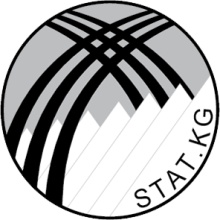 Талас облустук мамлекеттик статистика башкарлыгыТаласское областное управлениегосударственной статистикиТалас облусунун социалдык-экономикалыкабалыСоциально-экономическое положение  Таласской областиРедакциялык-басмалык Кенеш:Редакционный Совет:Төрага-Бараков Б.А.ПредседательМүчөлөрү:-Султанов Н.Б.Члены:-Нармырзаева З.А.-Егорова А.П.-Данько В.В.-Керимбекова К.Т.-Джунушалиева Ч.К.-Кыдыралиева А.-Турсунова М.С.-Осмонова А.С.-Темиркулова Н.Э.-Данько А.А.Ушул басылмага байланыштуу суроолор боюнча төмөнкү дарекке кайрылыныздар: 
Талас ш.,  Өмүрбеков көчөсү, 317; телефон: 5-28-64, Факс 5-26-91e-mail: talas@stat.kgТалас облустук  мамлекеттик статистика башкармалыгы Для информации, связанной с этой публикацией, обращайтесь:по адресу: г.Талас ул. Омурбекова 317телефон: 996 (3422) 5-28-64 факс: 996 (3422) 5-26-91
e-mail: talas@stat.kgТаласское областное управление государственной статистикиТалас облусунун социалдык-экономикалык абалы басылмасы оперативдүү маалыматтардын 2019-жылдын үчтүн айы-жетинин айларындагы облустун экономикасынын абалын туруктуу, мамлекеттик, каржылык, тышкы жана социалдык секторлор менен кошо талдоону камтыйт. Тиркемелерде толук статистикалык таблицалар берилди. Мурунку жылдары жарыяланган көрсөткүчтөрдүн ордуна, такталган маалыматтар берилди. Ай сайын чыгарылат.Социально-экономическое положении Таласской  области  содержит анализ положения области в январе-ноябре  2019 года, на основе оперативных данных, включая реальный, государственный, финансовый, внешний и социальные секторы. В приложения приведены подробные статистические таблицы, по ряду показателей за предыдущий год приводятся уточненные данные, отличные от ранее опубликованных. Выпускается ежемесячно.Тиражы: 5 нуска.Тираж: 5 экз.Басылма магниттик дискеталарда да бар.Публикация имеется также на магнитных носителях.Статистикалык маалыматтарды жалпыга маалымдоо каражаттарында жана илимий эмгектерде пайдаланган учурда маалымат тармактарына, кагазда, магниттик жана башка алып жүрүүчүлөрдө таратканда, пайдалануучулар алардын булагын көрсөтүүгө милдеттүү (Кыргыз Республикасынын «Мамлекеттик статистика жөнүндө» Мыйзамынын 17-статьясы). При использовании статистических данных в средствах массовой информации и научных трудах, распространении в информационных сетях, на бумажных, магнитных и иных носителях пользователи обязаны ссылаться на их источник (ст. 17 Закона о государственной статистике).Бул басылманын маалыматтарын жаңылоонун акыркы күнү: 2019-ж. 15 – бештин айы. 	Последний день обновления данных настоящей публикации: 15 декабря  2019 г.Шарттуу белгилер:Условные знаки:-кубулуш болгон эмес / явление отсутствует...маалымат жок / данных не имеется0,0анча чоң эмес өлчөм / незначительная величинаЖыйынтыктын кошулган суммалардан бир аз айырмасы, алардын тегеректелиши менен түшүндүрүлөт.Незначительные расхождения итога от суммы слагаемых объясняются округлением данных. В отдельных случаях сумма показателей на районном (городском) уровне не равняется итогу в целом по области.1-таблица: Облустун негизги социалдык-экономикалык  көрсөткүчтөрүТаблица 1: Основные социально-экономические показатели области2019-ж.үчтүн айы-жетинин айлары /Фактичес-ки вянваре-ноябре 2019 года2019-ж үчтүн айы – жетинин айлары 2018-ж үчтүн айы-жетинин айларына карата % менен / январь-ноябрь 2019г. в % к январю-ноябрю 2018г.Маалымдоо:2018-үчтүн айы-жетинин айлары 2017-үчтүн айы-жетинин айларына карата % менен. Справочно:Январь-ноябрь 2018 г. в % к январю-ноябрю2017 г.Туруктуу калктын саны (бештин айынын башына карата), миң адам (алдын ала маалыматтар)266,7101,6101,6Численность постоянного населения, тыс. человек (на 1 декабря 2019 г.) (предварительные данные)Экономикалык индикаторлорЭкономические индикаторыӨнөр жай продукциясынын  көлөмү, млн. сом.1373,4104,9105,4Объем промышленной  продукции - всего, млн.сомАйыл чарба, аңчылык жана токой чарба продукциясынын дүң чыгарылышы, млн. сом19150,35100,5101,3Валовой выпуск продукции сельского хозяйства  (в действующих ценах), млн. сомовАйыл чарба продукциясынын көлөмү,  миң тоннаОбъем производства сельскохозяйственной продукции во всех категориях хозяйств,  тыс. тонн Эт (тирүүлөй салмакта)22,2100,6100,5Мясо (в живой массе)Сүт70,2100,498,7МолокоЖумуртка, млн. даана21,2101,0101,0Яйца, млн. штукЖүн1,5100,4100,6ШерстьДан – баардыгы (иштетилгенге чейинки салмакта, дан буурчаксыз), миң тонна43,893,492,0Зерно (без зернобобовых, в первоначально оприходованном весе), тыс.тоннДан буурчак өсүмдүктөрү (иштетилгенден кийинки салмакта) , миң тонна106,9102,7103,1Зернобобовые (в весе после доработки), тыс.тоннКартошка,  миң тонна214,191,598,2Картофель, тыс. тоннЖашылча,  миң тонна96,6107,6106,4Овощи, тыс. тоннМөмө-жемиштер, миң тонна20,4100,3106,5Плоды и ягоды, тыс. тоннНегизги капиталга
инвестициялар, млн. сом4114,8238,3112,8Общий объем инвестиций в основной капитал по всем источникам финансирования,  млн. сомРеспубликалык бюджеттен негизги капиталга инвестициялар, млн. сом261,777,3177,6Инвестиции в основной капитал за счет средств Республиканского бюджета, млн. сомовИшке киргизилген турак-жай, миң кв. м.43,7108,8101,1Ввод в действие жилья, тыс. кв. мЖүк ташуу көлөмү, миң тонна910,2105,2101,3Объем перевозок грузов автомобильным транспортом, тыс. тоннЖүргүнчүлөрдү ташуу көлөмү, млн. пассаж. км.241,8104,3101,4Пассажирооборот автомобильного транспорта, млн. пассажиро-километровСоода, автомобилдерди, турмуш-тиричилик буюмдарын жана жеке керектелүүчү нерселерди оңдоо, млн. сом12426,0104,2105,0Торговля, ремонт автомобилей и изделий домашнего пользования млн. сомМейманканалар, ресторандар, барлар, ашканалар ж.б., млн. сом263,4104,1105,4Гостиницы и рестораны, бары, столовые и др., млн. сомРыноктук кызмат көрсөтүүнүн көлөмү, млн. сом14478,5104,2104,7Объем рыночных услуг, млн. сомСоциалдык индикаторлорСоциальные индикаторыБир кызматкердин номиналдык, орточо айлык эмгек акысы, сом141291113,12110,93Номинальная среднемесячная заработная плата одного работника, сомКатталган жумушсуздардын саны, адам3198100,2136,5Численность официально зарегистрированных безработных человекӨНӨР ЖАЙ.  Өнөр жай ишканалары тарабынан ушул жылдын үчтүн айы-жетинин айларында 1373,4 млн. сомдук продукция өндүрүлдү,  2019 – жылдын үчтүн айы- жетинин   айларынын аягына карата физикалык көлөмдүн индекси – 104,9 пайызды, отун-энергетикалык ишканаларын эсепке албаганда – 888,2 млн. сомду же 109,5 пайызды түздү. 2019-жылдын  жетинин   айында өнөр  жай өндүрүшүнүн  өндүрүлгөн продукциясынын көлөмү  95,8 млн. сом болуп  2018-жылдын ошол мезгилине карата физикалык көлөмдүн индекси 85,6 пайызды, отун-энергетикалык ишканаларын эсепке албаганда – 34,1 млн.сом. же  80,7 пайызды түздү.ПРОМЫШЛЕННОСТЬ. В январе-ноябре 2019 года промышленными предприятиями произведено продукции в действующих ценах на 1373,4 млн. сомов, индекс физического объема промышленной продукции к соответствующему периоду 2018 года составил 104,9 процента, без учета предприятий электроэнергетики – 888,2 млн. сомов или 109,5 процента. В ноябре 2019 года произведено промышленной продукции на сумму 95,8 млн. сомов, индекс физического объема к ноябрю 2018 года составил 85,6 процента, без учета предприятий электроэнергетики 34,1 млн. сомов или  80,7 процента.Ушул жылдын үчтүн айы-жетинин    айларында өнөр  жай өндүрүшүнүн чарба жүргүзүүчү субъектилери тарабынын физикалык көлөмүнүн өсүүсү Кара-Буура  районунда – 117,9 пайызга, Бакай-Атада – 117,9, Таласта  – 107,6, Манаста – 104,7 жана Талас шаарынын электр энергиясын эсепке алуу менен – 103,7 пайызды электр энергиясын эсепке албаганда – 107,3 пайызды түздү.Рост объемов промышленного производства (по индексу физического объема) в январе-ноябре текущего года обеспечен хозяйствующими субъектами Кара-Бууринского района – 117,9 процента, Бакай-Атинского – 117,9, Таласского – 107,6, Манасского – 104,7 и  города Талас с учетом энергетики – на 103,7 процента (без учета энергетики –  на  107,3 процента). 2-таблица: Талас облусунун аймактары боюнча 2019-ж. үчтүн айы-жетинин айларындагы өндүрүлгөн өнөр жай продукциясы.         (миң.сом).Таблица 2:  Объем производства промышленной продукции в январе-ноябре 2019 года по Таласской области,                                                      (тыс. сом)үчтүн айы-жетинин айларында /  январь-ноябрь/үчтүн айы-жетинин айларында /  январь-ноябрь/2019-ж. үчтүн айы- жетинин  айлары 2018- ж.үчтүн айы- жетинин    айларына % менен / 2019  г. в %  к 2018г. (индекс физического объема, в процентах)  201920182019-ж. үчтүн айы- жетинин  айлары 2018- ж.үчтүн айы- жетинин    айларына % менен / 2019  г. в %  к 2018г. (индекс физического объема, в процентах)  Талас облусу*1373432,01150022,9107,3Всего по области*Талас облусу**888222,9 634270,6112,8Всего по области **анын ичинде  райондор боюнчаанын ичинде  райондор боюнчав том числе районыКара-Буура району   405557,2202663,9131,9Кара-Бууринский район Бакай-Ата району12205,911702,4120,2Бакай-Атинский районМанас району    19310,817926,7103,2Манасский районТалас району7251,76236,1109,6Таласский районТалас шаары    929106,4  911493,8103,7 Город ТаласТалас шаары**   888222,9    634270,6106,4 Город Талас**3-таблица: Тамак – аш азыктарынын негизги түрлөрүн чыгаруу төмөндөгүдөй болду:Таблица 3: Производство важнейших видов пищевой промышленности характеризуется следующими данными.Өндүрүлдү / ПроизведеноӨндүрүлдү / Произведено2019-жылдын үчтүн  айы- жетинин    айлары   2018- жылдын үчтүн  айы- жетинин     айларына   пайыз м\н / Январь-ноябрь 2019 г. в %  к январю-ноябрю 2018 г2019- ж.үчтүн айы-жетинин айлары / Январь-ноябрь 2019 г. 2018 -ж. үчтүн айы- жетинин  айлары / Январь-ноябрь 2018 г.  2019-жылдын үчтүн  айы- жетинин    айлары   2018- жылдын үчтүн  айы- жетинин     айларына   пайыз м\н / Январь-ноябрь 2019 г. в %  к январю-ноябрю 2018 гКолбаса азыктары  42,641,3103,1Колбасные изделия  Эт жана тамак-аш субпродуктылары397,3353,3112,5Мясо и пищевые субпродуктыБардык түрдөгү чалган май805,7933,686,3Масло сливочное всех видовСырлар849,2722,2117,6Сыры твердые и полутвердыеСүт жана камкаймак коюлтулган түрү1294,5901,8143,5Молоко и сливки в твердых формахНан600,6569,1105,5Хлеб свежийКесме жана лапшанын түрлөрү0,016,00,0Макароны, лапша и изделия мучные аналогичныеКондитердик азыктар143,7131,6109,2Кондитерские изделияДан эгиндеринен даярдалган ун2036,61981,4102,8Мука из зерновых культурөсүмдүк майы6,517,038,2Масло растительноеАлкоголсүз суусундуктар мин. л.0,00,00,0Безалкогольные напитки, тыс. л.Сүт азыктарынын өндүрүлүшүнүн  физикалык көлөмүнүн индекси  111,3 пайызды түздү. Индекс физического объема по производству молочных продуктов составил 111,3  процента. Текстиль жана тигүү өндүрүшү  үстүбүздөгү жылдын үчтүн айы- жетинин    айларында  1477,7 миң.сомго тейлөө көрсөттү, өткөн жылдын тийиштүү мезгилине салыштырмалуу өндүрүлгөн продукциянын  физикалык көлөмүнүн  индекси – 102,1  пайызды түздү.В текстильном и швейном производстве в январе-ноябре текущего года оказано услуг промышленного характера на 1477,7 тыс. сомов, индекс физического объема произведенной продукции к уровню соответствующего периода предыдущего года составил 102,1 процента.4-таблица: 2019-ж үчтүн айы – жетинин  айларындагы Талас облусундагы  экономикалык ишмердиктин түрлөрү боюнча өнөр  жай продукцияларынын өндүрүү көлөмү Таблица 4: Объем промышленной продукции по видам экономической деятельности Таласской области  за январь-ноябрь 2019 года.Өндүрүлгүн далили, миң. сом. / Фактически произведено, тыс. сом./Өндүрүлгүн далили, миң. сом. / Фактически произведено, тыс. сом./2019 - ж. отчеттук айына  физ. индекстин көлөмү. / Индекс физ. объема за отчетный месяц текущего года, %  2019 - ж. Башынан баштап физ. индекстин  көлөмү / Индекс физ. объема с начала  текущего года, %                                  Отчеттук айга / За  отчетный месяцОтчеттук жылдын башынан баштап / За период с начала отчетного года2019 - ж. отчеттук айына  физ. индекстин көлөмү. / Индекс физ. объема за отчетный месяц текущего года, %  2019 - ж. Башынан баштап физ. индекстин  көлөмү / Индекс физ. объема с начала  текущего года, %                                  Баардыгы95811,01373432,085,6104,9Промышленность всегоТоо кен казуу өнөр  жайы     245,01237,72081,838,2Горнодобывающая промышленностьПайдалуу кендерди чыгаруу, энергетикалык-жагылуучу кендерден башка245,01237,72081,838,2Добыча  прочих полезных ископаемых , кроме топливно-энергетическихИштетүү өнөр жайы29267,3862457,373,6109,7Обрабатывающая промышленностьТамак аш азыктарын өндүрүү, ичимдиктер менен, тамекини кошкондо26458,7828466,571,6109,4Производство пищевых продуктов, включая напитки и табакаТекстиль жана тигүү өнөр жайы167,71477,7102,1102,1Текстильное и швейное производствоЖыгачты иштетүү жана жыгачтан буюмдарды чыгаруу201,52512,990,8113,2Обработка древесины и производство изделий из дереваЦеллюлоза-кагаз өндүрүшү, басма ишмердиги219,72472,384,792,4Целюлозно-бумажное производство,издательская деятельностьРезина жана пластмасса буюмдарын, 487,53898,1113,8114,7 Производство резиновых и пластмассовых изделийБашка металл эмес минералдык продуктыларынын өндүрүшү. 304,813055,043,7117,4Производство прочих неметаллических изделийөнөр жайдын калган тармактары1427,410574,8168,4117,9Прочие отрасли производстваЭлектр энергиясыны, газ менен суунун өндүрүү жана  бөлүштүрүү66298,7509737,093,099,3Производство и распределение электроэнергии, газа и воды, сбор отходовӨнөр жай өндүрүшүнүн жалпы көлөмүнүн ичинен үчтүн айы- жетинин    айларында 2019-жылы эн чон салыштырма салмакты  иштетүү өнөр жайы 62,8 па-йызды, электр энергиясын, газ менен суунун өндүрүү жана бөлүштүрүү 37,1 пайызды,   түздү.Наибольший удельный вес в общем объеме промышленного производства в январе-ноябре 2019 г. занимали предприятий обрабатывающей промышленности и составила – 62,8 процента. Доля предприятий предприятия по производству и распределению электроэнергии, газа, воды – 37,1 процента.2019-жылдын үчтүн айы-жетинин айларындагы   каржылоо булактары боюнча негизги  өнөр  жай продукцияларын өндүрүү көлөмү.(жалпы көлөмгө карата пайыз менен)Структура промышленного производства по  видам экономической деятельности в январе-ноябре 2019 года(в процентах к общему объему производства.)Айыл чарба, токой чарба жана балык уулоочулук. Айыл чарба, аңчылык, токой чарба жана балык чарбачылыгынын продукциясынын дүң өндүрүлүшү 2019-жылдын үчтүн айы-жетинин айларында 19150,4 млн. сомду түзүп, физикалык көлөмдүн индекси өткөн жылдын тийиштүү мезгилине салыштырмалуу 0,5 пайызга көбөйгөн.Сельское хозяйство, охота, лесное хозяйство и рыболовство. Валовой выпуск продукции сельского хозяйства, охоты, лесного хозяйства и рыболовства в январе-ноябре 2019г. составил 19150,4 млн. сомов, при этом индекс физического объема по сравнению с соответствующим периодом прошлого года увеличился на 0,5 процента. Жалпы айыл чарба азыктарынын өндүрүш көлөмүнүн ичинен мал чарбачылыкка – 25,4 пайызы (4872,5 млн. сом), талаачылыкка – 71,7 (13733,8 млн.сом) тейлөө көрсөтүүгө – 2,7 (514,6 млн. сом), анчылык, токой чарбасы жана балык өстүрүүнүн үлүшүнө - 0,2 пайызы (29,4 млн. сом) туура келди.Из общего объема производства на долю животноводства приходится 25,4 процента (4872,5 млн. сомов), растениеводству – 71,7 (13733,8 млн.сомов) услуг – 2,7 (514,6 млн. сомов), охоты, лесного хозяйства и рыбоводства – 0,2 процента (29,4 млн. сомов).Облусубузда айыл чарба өсүмдүктөрүнүн бардык түрлөрү боюнча жыйноо иштери аягына чыкты.  На территории области закончилась уборка урожая по всем видам сельскохозяйственных культур. 5-таблица: 2019-жылдын жетинин айынын 28-не карата айыл чарба өсүмдүктөрүнүн түшүмүн жыйноо Таблица 5: Уборка урожая сельскохозяйственных культур на 28 ноября 2019г. 2019-жыл2019г.2019-жыл2019г.2018-жылдын тийиштүү күнүнө карата/На соответствующую дату 2018 года2018-жылдын тийиштүү күнүнө карата/На соответствующую дату 2018 годаИш жүзүндө/ФактическиАйдалган аянтка карата пайыз менен/В процентах к площади посева%(+, -)Жыйналган дан эгиндери (жүгөрүнү кошкондо, буурчак өсүмдүктөрүсүз), га10796100,091,6-985Убрано зерновых культур (включая кукурузу, без зернобобовых), гаБастырылган дан – баардыгы (жүгөрүнү кошкондо, дан буурчак өсүмдүктөрүсүз),(алгачкы кабыл алынган салмакта), тонна43762-93,4-3071Намолочено зерна – всего (включая кукурузу, без зернобобовых), (в первоначально оприходованном весе), тонн1 гектардан, центнер40,5-101,70,7с 1 гектара, центнеровДан буурчак өсүмдүктөрү, га58378100,0102,21240Убрано зернобобовых культур, гаБастырылган дан буурчак өсүмдүктөрү (алгачкы кабыл атынган салмакта), тонна106858-102,72807Намолочено зернобобовых культур (в первоначально-оприходованном весе), тонн1 гектардан, центнер18,3-100,50,1  с 1 гектара, центнеровЖыйналган май өсүмдүктөрү, га667100,076,5-205Убрано масличных культур, гаБастырылган май өсүмдүктөрү, тонна747-75,0-249Намолочено масличных культур, тонн1 гектардан, центнер11,2-98,2-0,2  с 1 гектара, центнеровКазылган кант кызылчасы , га564100,0103,720Выкопано сахарной свеклы, гаЖыйналган кант кызылча, тонна20188-137,95546Накопано сахарной свеклы, тонн1 гектардан, центнер357,9-132,988,7  с 1 гектара, центнеровКазылган картошка , га12012100,091,1-1169Выкопано картофеля, гаЖыйналган картошка, тонна214089-91,5-19896Накопано картофеля, тонн1 гектардан, центнер174,6-100,20,3  с 1 гектара, центнеровЖыйналган жашылча, га4522100,0107,3308Убрано овощей, гаЖыйналган жашылча, тонна96574-107,66818Собрано овощей, тонн1 гектардан, центнер197,0-100,51  с 1 гектара, центнеровЖыйналган мөмө-жемиш өсүмдүктөрү, тонна20395-100,370Собрано плодово-ягодных культур, тоннЖыйналган эгин аянттарынан  бастырылган дан эгиндеринин баардыгы 43,8 миң тоннаны түзүп, өткөн жылга салыштырмалуу 3,1 миң тонна эгин аз бастырылган (же 6,6 пайызга азайган). Бастырылган буудай 12,4 миң тоннаны түзгөн (11,7 пайызга аз), арпа – 4,4 миң тоннаны түздү (же 2,3 пайызга аз), жана дандык жүгөрү – 26,9 миң тонна (же 4,6 пайызга аз) болду. Орточо эсеп менен облус боюнча дан өсүмдүктөрүнүн түшүмдүүлүгү, жүгөрүнү кошкондо, гектарына 40,5 центнерден айланган, өткөн жылдын тийиштүү мезгилинде бир гектарына 39,8 центнерден болгон. Буудайдын орточо түшүмдүүлүгү бир гектардан 28,1 центнерди, арпаныкы – 20,1 жана дандык жүгөрү – бир гектарына 64,3 центнерди түздү. Жыйналган аянттан 106,8 миң тонна дан буурчак өсүмдөктөрү бастырылды, бул өткөн жылдын тийиштүү күнүнө карата 2,7 пайызга көп болду. Дан буурчактарынын түшүмдүүлүгү  гектарына 18,3 центнерден айланууда. С убранной площади намолочено зерна 43,8 тыс. тонн, или на 3,1 тыс. тонн меньше уровня прошлого года (на 6,6 процента). Пшеницы намолочено 12,4 тыс. тонн (на 11,7 процента меньше), ячменя – 4,4 тыс. тонн (на 2,3 процента меньше) и кукурузы на зерно – 26,9 тыс. тонн (на 4,6 процента меньше). Средняя урожайность зерновых культур в целом составила 40,5 центнера с гектара, против 39,8 центнеров с гектара на соответствующую дату 2018г. Средняя урожайность пшеницы составила 28,1 центнера с гектара, ячменя – 20,1 и кукурузы на зерно – 64,3 центнера с гектара. Зернобобовых культур намолочено (в первоначально-оприходованном весе) 106,8 тыс. тонн (на 2,7 процента больше чем на соответствующую дату прошлого года), со средней урожайностью 18,3 центнера с гектараМай өсүмдүктөрү 667 гектардан жыйналып 747 тонна бастырылды, орточо түшүмдүүлүгү бир гектардан 11,2 центнерди түздүМасличных культур убрано с 667 гектаров и намолочено 747 тонны, со средней урожайностью 11,2 центнера с гектара.Кант кызылчасын казуу иштери аяктап, казылып алынган кант кызылчасынын аянты 564 гектар болуп,  андан 20,2 миң тонна кант кызылчасы жыйналды.На конец ноября сахарной свеклы убрано с площади 564 гектара и накопано 20,2 тысяч тонн сахарной свеклы.12012 гектар жерден казылып алынган картошканын түшүмү 214,1 миң тонна болуп, өткөн жылга салыштырмалуу 19,9 миң тоннага аз жыйналган  (же 8,5 пайызга азайган), жашылча 4522 гектар жерден 96,6 тонна жыйналган, же  өткөн жылга салыштырмалуу 6,8 миң тоннага көп жыйналган (же 7,6 пайызга өскөн).  Мөмө-жемиш өсүмдүктөрү 20,4 миң тонна жыйналып, өткөн жылга салыштырмалуу 70 тоннага көбүрөөк жыйналды.Убрано картофеля с площади 12012 гектаров и накопано 214,1 тыс. тонн, что на 19,9 тыс. тонн или на 8,5 процента меньше уровня прошлого года, овощных культур убрано с площади 4522 гектара и собрано 96,6 тыс. тонн, что на 6,8 тыс. тонн больше, чем на соответствующий период прошлого года. Плодово-ягодных культур собрано 20,4 тыс. тонн, что на 70 тонн больше, чем в 2018 году.Келерки жылдын түшүмү үчүн күздүк жана тоңдурма айдоо жетинин айынын 28-не карата 5082 гектар жер айдалган, бул былтыркы жылга салыштырмалуу 10,9 пайызга көп. Жалпы облустун аймагында 3888 гектар жерге күздүк себилди, бул өткөн жылга салыштырмалуу 14,8 пайызга көп. Ал эми, тоңдурма 1194 гектарды түзүп, былтыркы жылга салыштырмалуу 4,3 пайызга көбүрөөк айдалган.Вспахано почвы под посев озимых осенью текущего года и вспахано зяби всего 5082 гектара, из них под посев озимых культур 3888 гектара, зябь 1194 гектаров. Посев озимых культур по сравнению с прошлым годом увеличилась на 14,8 процента, а вспашка зяби увеличилась на 4,3 процента.Быйылкы жылдын үчтүн айы- жетинин айларында өткөн жылдын тийиштүү мезгилине караганда мал чарбасынын  негизги түрлөрүн өндүрүү көлөмүн алсак эт, сүт, жумуртка жана жүн өндүрүү өсүш менен жыйынтыкталды. В январе-ноябре т.г., по сравнению с соответствующим периодом прошлого года, объемы производства основных видов животноводческой продукции увеличились. 1-график: Бардык түрдөгү чарбалардан мал чарба азыктарын өндүрүүсү(мурунку жылдын тийиштүү айларына карата пайыз менен)График 1: Производство продуктов животноводства в хозяйствах всех категорий(в процентах к соответствующему месяцу прошлого года)6-таблица: 2019-жылдын   үчтүн айы-жетинин айларында облустун аймактары боюнча мал чарбасынын негизги азыктарынын өндүрүлүшүТаблица 6. Производство основных продуктов животноводства по территории в январе-ноябре 2019г.Өндурүлгөн эт (тирүүлөй салмакта) / Скот и птица на убой (в живом весе) Чийки сүт / Молоко сыроеЖүн, физикалык салмакта /ШерстьЖумурткамиң даана / Яйца, тыс. штукТонна мененТонна мененТонна менен                                   Тонн                                   Тонн                                   ТоннТалас облусу22224701811487,521204Таласская областьТаласская областьанын ичинен:в том числе:в том числе:Бакай-Ата району507515197307,54216Бакай-Атинский районБакай-Атинский районКара-Буура району634217215492,07582Кара-Бууринский  районКара-Бууринский  районМанас району383913973196,44959Манасский районМанасский районТалас району658222513477,03294Таласский районТаласский районТалас шаары386128314,61153г. Таласг. ТаласӨткөн  жылдын  тийиштүү  мезгилине салыштырмалуу пайыз  мененӨткөн  жылдын  тийиштүү  мезгилине салыштырмалуу пайыз  мененӨткөн  жылдын  тийиштүү  мезгилине салыштырмалуу пайыз  мененВ процентах к соответствующему периоду предыдущего годаВ процентах к соответствующему периоду предыдущего годаВ процентах к соответствующему периоду предыдущего годаТалас облусу100,6100.4100,4101,0Таласская областьТаласская областьанын ичинен:в том числе:в том числе:Бакай-Ата району100,5100,0100,2100,2Бакай-Атинский районБакай-Атинский районКара-Буура району100,6100,6100,2100,2Кара-Бууринский районКара-Бууринский районМанас району100,5100,9100,2101.7Манасский районМанасский районТалас району101,1100,1101,1102,2Таласский районТаласский районТалас шаары98,7100,696,1102,7г. Таласг. Талас2019-жылдын үчтүн айы-жетинин айларында  малдан жана үй канаттууларынан 22,2 миң тонна эт өндүрүлүп (тирүүлөй салмакта), өткөн жылдын тийиштүү мезгилине салыштырмалуу 100,6 пайызды түздү,  70,2 миң тонна сүт саалып алынды ( 100,4 пайыз), жүн өндүрүү өткөн жылдан 0,4 пайызга көп болуп 1,5 миң тоннаны түздү  жана 21,2 млн даана жумуртка же өткөн жылдын тийиштүү мезгилине салыштырмалуу 1,0 пайызга көп өндүрүлдү.Хозяйствами всех категорий области в январе-сентябре т.г. произведено 22,2 тыс. тонн мяса (в живой массе), что составляет 100,6 процента к соответствующему периоду 2018г., надоено 70,2 тыс. тонн молока (100,4 процента), настрижено шерсти 1,5 тыс. тонн, что на 0,4 процента больше соответствующего периода прошлого года и получено 21,2 млн. штук яиц, что на 1,0 процента больше прошлогодного периода.Мал жана канаттуулардын  этин  Талас району 101,1 пайызга, Кара-Буура району 0,6 пайызга  (тирүүлөй салмакта)      ашык өндүрүүгө жетишсе Талас шаары 98,7 пайызга аткарган.Производство мяса скота и птицы (в живом весе) увеличилось в  Таласском районе на 1,1 процента и  в Кара-Бууринском районе на 0,6 процента а по городу Талас уменьшилась и составила 98,7 процента.Өндүрүлгөн эттин жалпы көлөмүнүн ичинен (союлуучу салмакка айландырылганда), 42,7 пайызы – уйдун  этине, 44,1 – койдун, 10,4 – жылкынын, 0,8 – чочконун жана 1,9 пайызы – канаттуулардын этине туура келди.Из общего объема произведенного мяса (в пересчете на убойный вес) 42,7 процента приходится на говядину, 44,1 процента – баранину, 10,4 процента – конину, 0,8 процента – свинину, и 1,9 процента – на мясо птицы.Облус боюнча сүт өндүрүүнүн көлөмү өткөн жылдын ушул мезгилине салыштырмалуу 0,4 пайызга көбөйгөн (100,4 пайыз),  ал эми райондор боюнча алып карасак Манас району 0,9 пайызга, Талас шаары жана Кара-Буура району 0,6 пайызга,   көп өндүргөн.  Бир уйдан орточо саалып алынган сүттүн көлөмү облус боюнча 2092 килограммды түзүп, бул өткөн жылдын ушул мезгилине  караганда 1 кг көбөйгөн (2091 кг 2018-ж.). Производство молока по области увеличилась на 0,4 процента к уровню прошлого года.  Повышение производства молока отмечено в Манасском районе на 0,9 процента, а в Кара-Бууринском районе и в г.Талас на 0,6 процента в сравнении с соответствующим периодом прошлого года.   Средний надой молока на одну корову по области составил 2091 кг, показатель на 1 кг больше уровне прошлого года.  Өндүрүлгөн жумуртканы алып карасак жалпы облус боюнча 1,0 пайызга көбөйгөндүгү байкалып, анын ичинен Талас шаары  (2,7 пайызга) жана Талас районунда  (2,2 пайызга)жогору болду. Орточо бир тооктон алынган жумуртка  облус боюнча 108 даана болуп, өткөн жылдын деңгээлинде калган (108 даана 2018-ж). Производство яиц по области увеличилось на 1,0 процента, рост производства наблюдается – в хозяйствах  г. Талас (2,7 процента) в хозяйствах Таласского района на 2,2 процента и Средняя яйценоскость кур-несушек составила 108 яиц и осталась на прошлогоднем уровне (108 яиц в 2018г.).  Бир уйдан орточо эсеп менен саалып алынган сүт дыйкан (фермердик) чарбаларында 2091 кг, өздүк жеке чарбаларда – 2095 кг сүттү түздү.  Бакай-Ата  районунун чарбаларында  орточо бир уйдан саалган сүт облус боюнча эң жогорку көрсөткүч болуп 2164 килограммды түздү.Средний надой молока от одной коровы в крестьянских (фермерских) хозяйствах составил 2091 кг, в личных – 2095 кг. Наиболее высокопродуктивные коровы содержаться в хозяйствах Бакай-Атинского района, где от одной коровы получено по 2164 килограммов молока.Орточо эсеп менен дыйкан (фермердик) чарбаларына 111 жумуртка, жеке өздүк чарбаларга 104 төн жумуртка туура келди. От одной курицы-несушки в крестьянских (фермерских) хозяйствах получено по 111 яйцу, в личных хозяйствах – по 104 яиц. КУРУЛУШ. 2019 - жылдын үчтүн айы-жетинин айларында  объектилердин курулушуна, кайра куруу, кеңейтүү жана техникалык жабдыктарды жабдуусуна негизги капиталдын инвестициясынан 4114,8 млн.сом пайдаланылган же 2018 - жылдын үчтүн айы-жетинин  айларынын деңгээлине карата 238,3 пайызды түздү. Алардын ичинен 427,9 млн. сомуна жабдуулар алынып келинген же инвестициянын жалпы көлөмүнүн 12,1 пайызын түзгөн.СТРОИТЕЛЬСТВО  На строительство, реконструкцию, расширение и техническое перевооружение объектов в январе-ноябре 2019 года использовано 4114,8 млн. сомов инвестиций в основной капитал или 238,3 процента к уровню  января-ноября 2018 года. Из них приобретено оборудования на 427,9 млн. сомов, что составило 12,1 процента к общему объему инвестиций.7-таблица: Үчтүн айы-жетинин айларындагы каржылоо булактары боюнча негизги капиталга болгон  инвестицияТаблица 7: Структура изменения по источникам финансирования за январь -ноябрь текущего   года приводится ниже:Мин  сом / Тыс. сомМин  сом / Тыс. сомЖыйынтыкка карата пайыз менен /  в  % к итогуЖыйынтыкка карата пайыз менен /  в  % к итогу2018201920182019Капиталдык салымдар баардыгыанын ичинен:1711354,74114816,6100,0100,0Капитальные вложения - всего Ички инвестициялар1172606,01029172,468,525,0Внутренние инвестицииРеспубликалык бюджет (өзгөчө кырдаалдын каражаттарын кошкондо)331812,2261240,319,46,3Республиканского бюджетаЖергиликтүү бюджет12681,1-0,7-Местного бюджетаИшканалардын жана уюмдардын каражаттары126253,939599,87,41,0Предприятий и организацийКалктын каражатынан, КРдин резидентинин кайрымдуулук жардамын кошкондо701858,8728332,341,017,7 Средств населения и других средствТы шкы инвестициялар    538748,73085644,231,575,0Внешние инвестиции Чет өлкөлүк насыялар  464309,82963181,427,172,0Иностранного кредитаТике чет өлкөлүк инвестициялар----Прямых иностранных инвестицийЧет өлкөлүк гранттар жана гуманитардык жардам74438,9122462,84,43,0 Иностранных грантов и гуманитарной помощиИнвестициянын өздөштүрүлгөн көлөмүнүн ичинен чет өлкөлүк  насыя – 72,0 пайызын,  калктын каражаттары жана башка каражаттар – 17,7, республикалык бюджет – 6,3 чет өлкөлүк гранттар жана гуманитардык жардамга – 3,0,  ишкана жана уюмдардын каражаттары – 1,0          пайызды түздү.В объеме освоенных инвестиций преобладает иностранный кредит – 72,0 процента, средства населения и другие средства – 17,7, республиканский бюджет – 6,3, иностранные гранты и гуманитарная помощь – 3,0,  средства предприятий и организаций –1,0 процента.Электр энергиясын, газ жана суу өндүрүү  жана  бөлүштүрүү  объекттери-нин курулушуна  82,1 млн. сом кеткен.На строительство объектов по производству и распределению электроэнергии, газа и воды использовано инвестиций на сумму 82,1  млн. сомов.Капиталдык курулуш башкармалыгы 234,1 млн.сом өлчөмүндө инвестиция сарптаган, алардын ичинен мектептердин курулушуна (110,1 млн.сом), суу тармагына - 80,3, мектепке чейинки мекемелерге - 16,6, ооруканаларга – 3,5 млн.сом сарпталган.Управлением капитального строительства  Таласской области с начала года использовано инвестиций на сумму 234,1 млн. сомов – на строительство школ 110,1 млн.сом, водоснабжение – 80,3, дошкольные учреждения – 16,6, больницы – 3,5  млн.сом.  Жерүйдөгү алтын алуу фабрикасы-нын курулушуна ”Алтын Альянс“ ЖЧК тарабынан 2907,3 млн сомдук инвестиция чет өлкөлүк насыя  аркылуу тартылып куруу иштери кызуу жүрүүдө.На месторождении Джеруй идет строительство золотоизвлекательной фабрики. ОсОО «Альянс Алтын» использовало инвестиций на сумму 2907,3 млн.сомов, строительство ведется за счет иностраного кредита..2019-жылдын  үчтүн айы-жетинин айларында жеке турак жайларды курууга (баалоо боюнча) инвестициянын негизги капиталына 617,6 млн.сом  колдонулду. На строительство индивидуального жилья в январе-ноябре 2019г. использовано (по оценке) 617,6 млн.сомов инвестиций в основной капитал.Жалпы аянты 43,7 миң. чарчы метр болгон  358 турак үй пайдаланууга берилген, бул 2018-жылдын тийиштүү мезгилине карата 108,8 пайызды түздү. Сдано в эксплуатацию 358 жилых дома общей площадью 43,7 тыс. квадратных метров, или 108,8 процента к уровню соответствующего периода 2018г.Айыл жергесинде 35,0 миң чарчы метр турак жай ишке киргизилди, бул жалпы пайдаланууга берүүнүн 80,1 пайызын түздү.В сельской местности введено 35,0 тыс.квадратных метров жилья, или 80,1 процента от общего его ввода.8-таблица:  2019 - жылдын үчтүн айы-жетинин  айларында Талас облусунун аймактары боюнча ишке киргизилген жеке турак жайлар.Таблица 8: Ввод в действие индивидуальных жилых домов по территории Таласской области за январь-ноябрь 2019  годаИшке киргизилгени / Введено в действиеИшке киргизилгени / Введено в действиеИшке киргизилгени / Введено в действиеИшке киргизилгени / Введено в действиеИшке киргизилгени / Введено в действиеКурулган  үйлөрдүн  наркы, миң.  сом Квартиралар-дын саны / количество квартирЖалпы квадрат-тык метр  (пайдалуу аянт) / Квадратных метров общей (полезной площади)Анын ичинде айыл жергесинде / в том числе в сельской местнос-тиөткµн жылдын тийиштүү мезгилине / За соответствующий период прошлого года2019 - ж. үчтүн- жетинин     айында 2018 - ж.үчтүн- жетинин       айында пайыз менен / Январь-ноябрь  2019 г.в  % кянварю-ноябрю 2018г.Курулган  үйлөрдүн  наркы, миң.  сомТалас облусу  35843651  3503940132108,8617605,7Таласская областьанын ичинен  райондор боюнча:анын ичинен  райондор боюнча:анын ичинен  райондор боюнча:в том числе районыв том числе районыКара-Буура району 102124051240511511           107,8169825,0Кара-Бууринский р-н Бакай-Ата району73828682867563     109,6124600,0Бакай-Атинский р-нМанас району28377137713119     120,962458,3Манасский р-нТалас району91105771057710797     98,0130209,7Таласский р-нТалас шаары648612-7142        120,6130512,7Город ТаласАВТОУНАА ЖАНА БАЙЛА-НЫШ. 2019-жылдын   үчтүн айы-жетинин айларында жүк ташууну жүгүртүү 82817,7 миң тонна-километрди түзүп,  өткөн жылдын ушул эле мезгилине салыштырмалуу 1,5 пайызга өскөн.ТРАНСПОРТ И СВЯЗЬ: Автомобильным транспортом в январе-ноябре месяцах 2019 года объем грузооборота составил 82817,7 тыс. тонно-километров, или на 1,5 процента больше по сравнению с соответствующим периодом прошлого года.Аймактар боюнча алсак жүк ташууну жүгүртүү  Кара-Буура районунда – 1,2 эсе, Таласта – 2,7 пайызга  жана Бакай-Ата районунда – 2,0 пайызга өскөн.Повышение грузооборота автомобильным транспортом произошло благодаря увеличению объемов грузо-оборота по Кара-Бууринскому району в 1,2 раза, по Таласскому району - на 2,7 процента и Бакай-Атинскому району - на 2,0 процента.2019-жылдын   үчтүн айы-жетинин айларында автоунаа менен ташылган жүк 910,2 миң тоннаны түзүп,  өткөн жылдын ушул эле мезгилине салыштырмалуу 5,2 пайызга өскөн.Автомобильным транспортом в январе-ноябре месяцах 2019 года объем перевезеных грузов составил 910,2 тыс. тонн, или на 5,2 процента больше по сравнению с соответствующим периодом прошлого года.Аймактар боюнча алсак автоунаа менен ташылган жүк Кара-Буура районунда – 1,3 эсе, Талас районунда – 7,0 пайызга,  Манаста – 2,6 пайызга, Бакай-Ата районунда – 2,3 пайызга өскөн. Ал эми    Талас шаарында автоунаа менен ташылган жүк  -  5,3 пайызга азайган.Повышение перевозок грузов автомобильным транспортом произошло благодаря увеличению перевозок грузов по Кара-Бууринскому району в 1,3 раза, Таласскому - на 7,0 процента, Манасскому району - на 2,6 процента и Бакай-Атинскому району – на 2,3 процента. Понижение объема перевозок грузов отмечено по г.Талас - на 5,3 процента.2019-ж. үчтүн айы-жетинин айларында облус боюнча автоунаа менен жүргүнчүлөрдү ташууну жүгүртүүнүн көлөмү 241762,4 миң жүргүнчү-километрди түзүп, өткөн жылдын ушул эле мезгилине салыштырмалуу 4,3 пайызга көбөйгөн.По области за январь-ноябрь месяцы 2019 года объем пассажирооборота автотранспорта составил 241762,4 тыс. пассажиро-километров и увеличился по сравнению с соответствующим периодом прошлого года на 4,3 процента.Аймактарда өткөн жылдын тийиштүү мезгилине салыштырмалуу  автоунаа менен жүргүнчүлөрдүү ташууну жүгүртүү Манас районунда – 9,9 пайызга, Бакай-Ата районунда – 9,2 пайызга,  Кара-Буура районунда – 8,2 пайызга, жана Талас шаарында – 2,1 пайызга  өскөн.Объем пассажирооборота автомо-бильного транспорта по сравнению с соответствующим периодом прошлого года вырос по территории в Манасском районе - на 9,9 процента, в Бакай-Атинском районе - на 9,2 процента, в Кара-Буринском районе - на 8,2 процента и в городе Талас на 2,1 процента больше. 2019-жылдын үчтүн айы-жетинин айларында жүргүнчүлөрдү ташуу облус боюнча 14403,6 миң адамды түздү, же  өткөн жылдын ушул мезгилине   салыштырмалуу 2,1 пайызга көбөйгөн. Анын ичинен 99,5 пайызы жеке ишкерлердин автоунаасы менен ташылып,  өткөн жылдын ушул мезгилине салыштырмалуу 2,1 пайызга көбөйүп, 14328,2 миң адамды түздү.В январе-ноябре 2019 года перевозка пассажиров по области составила 14403,6 тыс. человек, что на 2,1 процента больше по сравнению с соответствующим периодом прошлого года. Из них, 99,5 процента  было перевезено индивидуальными предпринимателями, или на 2,1 процента больше по сравнению с соответствующим периодом прошлого года и составила 14328,2 тыс. человек.Почта жана чабарман ишмердиги. Почта жана чабарман ишмердигинин кызмат көрсөтүүлөрүнөн түшкөн кирешелер 2018-жылдын үчтүн айы-жетинин айларына салыштырмалуу 2,3 пайызга өсүп  17518,6 миң сомду түздү.Почтовая и курьерская деятельность. Доходы от услуг почтовой и курьерской деятельности по сравнению с январем-ноябрем 2018г. уменьшились на 2,3 процента и составили 17518,6 тыс. сомов. Байланыш. Байланыш кызмат көрсөтүү мекемелеринен түшкөн кирешелер үчтүн айы-жетинин айларында 27701,9 миң сомду түзүп, өткөн жылдын ушул мезгилине салыштырмалуу 6,0 пайызга өскөн.Связь. Доходы, полученные от предоставления услуг связи, в январе-ноябре текущего года составили 27701,9 тыс. сомов и по сравнению с соответствующим периодом прошлого года повысились на 6,0 процента.КЕРЕКТӨӨ БАЗАРЫ. Үстүбүздөгү жылдын үчтүн айы-жетинин айларында дүң жана чекене соода жүгүртүүнүн, автомобилдерди оңдоонун көлөмү 2019-жылдын тийиштүү мезгилине карата салыштырмалуу баада 4,2 пайызга өсүп, анын көлөмү 12426028,0 миң сомду түздү. ПОТРЕБИТЕЛЬСКИЙ РЫНОК. Общий объем оборота оптовой и розничной торговли, ремонта автомобилей и мотоциклов в январе-ноябре 2019 года составил 12426028,0 тыс. сомов, что по сравнению с прошлым годом больше в сопоставимых ценах на 4,2 процента. Ошону менен бирге автомобилдерди жана мотоциклдерди сатууну кошпогондо чекене соода жүгүртүүнүн жалпы көлөмү  10921243,0 миң сомду түзүп, өткөн жылга салыштырмалуу 3,8 пайызга жогорулаган. Керектөө рыногунун көлөмүнүн өсүү көрсөткүчтөрү облустун райондорунун баардыгын салыштырганда Талас шаары 4,9 пайызга, Кара-Буура району – 3,4 пайызга,  Бакай-Ата району – 2,6 пайызга, Манас району – 4,3 пайызга жана Талас районунда- 3,8 пайызга жогорулады.  Оборот розничной торговли, включая общественное питание, сложился в объме 10921243,0 тыс. сомов, что на 3,8 процента больше, чем за соответствующий период прошлого года. Объем товарооборота в сопоставимых ценах превысил прошлогодний уровень в городе Талас на 4,9 процента, Кара-Бууринском районе - на 3,4 процента, в Бакай-Атинском районе - на 2,6 процента, в Манасском районе - на 4,3 процента, в Таласском районе - на 3,8 процента увеличился по сравнению с прошлым годом. Автомобиль, мотоцикл, автомо-билдердин тетиктерин жана шаймандарын сатуу 2019-жылдын үчтүн айы- жетинин  айларында 107561,0 миң сомду түзүп, өткөн жылга салыштырмалуу 4,2 пайызга көбөйүп,  жалпы соода көлөмүнүн 0,9  пайызын түздү. Объем продаж автомобилями и мотоциклами, автодеталями, узлами и принадлежностей для него в январе-ноябре текущего года сложился в размере 107561,0 тыс. сомов и увеличился, по сравнению с прошлым годом, на 4,2 процента. При этом  их  удельный вес продаж в общем объеме товарооборота составил 0,9 процента.Автомобилдерди техникалык жактан тейлөө жана оңдоо көлөмдөрү – 50181,0 миң сомду түзүп, өткөн жылга салыштырмалуу 4,4 пайызга өскөн жана жалпы соода көлөмүнүн 0,4 пайызын түздү.В январе-ноябре 2019 года объем услуг по техническому обслуживанию и ремонту автомобилями составил 50181,0тыс. сомов, и темп роста, по сравнению с прошлым годом, составил 4,4 процента, а их удельный вес в общем объеме составил 0,4 процента. 	Мотор майын чекене сатуу көлөмү – 1830853,0 миң сомду түзүп, 2018- жылга салыштырмалуу 4,4 пайызга жогорулаган жана жалпы соода көлөмүнүн 14,7 пайызына барабар болду.Оборот розничной торговли моторным топливом в январе-ноябре составил 1830853,0 тыс. сомов, что на 4,4 процента больше, чем в соответствующем периоде 2018 г., а его удельный вес составил 14,7 процента. Үчтүн айы –жетинин айларында мейманканалар жана ресторандар көрсөткөн тейлөө көлөмдөрү 263433,0 миң сомду түзүп, өткөн жылдын ушул мезгилине салыштырмалуу 4,1 пайызга өскөн, анын ичинен ресторан, бар, ашканалардын тейлөө көлөмдөрү   224952,0 миң сомду түзүп, 4,0 пайызга өскөн. Мейманкалардын тейлөөсү жана кыска мөөнөттүк жашоо үчүн ылайыкталган башка жайлардын тейлөө көлөмдөрү – 38481,0 миң сомду түзүп, өткөн жылга салыштырмалуу – 4,4 пайызга жогорулаган. Предоставление услуг оказанные гостиницами и ресторанами за январь-ноябре 2019 года составил 263433,0 тыс. сомов, что на 4,1 процента больше по сравнению с соответствующим периодом прошлого года, из них 224952,0 тыс. сомов (на 4,0 процента больше) приходится на рестораны, бары, столовые. А услуги, оказанные гостиницами для туристического проживания, а также прочими местами для кратковременного проживания составил – 38481,0 тыс. сомов и увеличились на 4,4 процента по сравнению с соответствующим периодом прошлого года.2019-жылдын үчтүн айы- жетинин айларында  дүң сооданын көлөмү 1679556,0 миң сомду түзүп өткөн жылга салыштырмалуу дүң сооданын көлөмү облус боюнча 0,7 пайызга өскөн жана жалпы соода көлөмүнүн 13,5 пайызын түздү.Объем оборота оптовой торговли составил в январе- ноябре 2019 года 1679556,0 тыс. сомов и увеличился на 0,7 процента, по сравнению соответствующим периодом прошлого года, а его удельный вес составил 13,5 процента.9-таблица: 2019 - жылдын  үчтүн айы- жетинин айларында  экономикалык ишмердиктин түрлөрү боюнча керектөө рыногунун Талас облусу боюнча көлөмү.	(миң сом)Таблица 9: Объемы оптовой и розничной торговли, ремонт автомобилей и мотоциклов по видам экономической деятельности по всем каналам реализации за январь- ноябрь  месяц 2019 года. (тыс.сомов)Үчтүн    айы-жетинин айларында аныкталган көлөмү, миң сом / Январь-ноябрь/ тыс. сомҮчтүн    айы-жетинин айларында аныкталган көлөмү, миң сом / Январь-ноябрь/ тыс. сомөсүү көрсөткүчтөрү (пайыз менен) / темпы роста в %өсүү көрсөткүчтөрү (пайыз менен) / темпы роста в %20182019 Аныкталганбаа менен/ в фактичес-ких ценахСалыштырылуучу баа менен / в сопоставимых ценахДүң жана чекене сатуу, автомобилдерди жана мотоциклдерди оңдоо G (45-47)11988991,012426028,0103,6104,2Оптовая и розничная торговля, ремонт автомобилей и мотоциклов  G(45-47)Автомобилдерди жана мотоциклдерди, алардын бөлүктөрүн, тетиктерин жана   шаймандарын дүң жана чекене сатуу (45.1, 45.3, 45.4)103536,0107561,0103,9104,2Торговля автомобилями и мотоциклами, их деталями, узлами и принадлежностями (45.1, 45.3, 45.4)Автомобилдерди техникалык жактан тейлөө жана оңдоо (45.2)48992,050181,0102,4104,4Техническое обслуживание и ремонт автомобилей (45.2)Дүң соода  (46.2–46.9)1663260,01679556,0101,0100,7Оптовая торговля (46.2–46.9)Мотор майларын чекене сатуу (47.3)1846865,01830853,099,1104,4Розничная торговля моторным топливом (47.3)Чекене соода, автомо-билдерди, мотоцикл-дерди жана мотор майларын сатуудан башка (47.1–47.2, 47.4-47.9)                               8326338,08757877105,2104,9Розничная торговля, кроме торговли автомо-билями и мотоциклами и торговли моторным топливом(47.1–47.2, 47.4-47.9)Мейманканалар жана ресторандардын ишмердиги  I (55-56)251678,0263433,0104,7104,1Деятельность гостиниц и ресторанов I (55-56)Мейманканалар жана туристтик жайлар ошон-дой эле кыска мөөнөткө жашоо үчүн ылайыктал-ган башка жайлар тара-бынан кызмат көрсөтүү (55.1-55.9)3616638481,0106,4104,4Предоставление услуг гостиницами и услуг для туристического прожи-вания, а также прочими местами для кратковре-менного проживания  (55.1–55.9)Ресторандардын, барлар-дын ишмердиги, мобил-дик кызмат көрсөтүү, тамак-аш менен камсыз-доо боюнча башка кызмат көрсөтүүлөр (56.1-56.3)  215512,0224952,0104,4104,0Деятельность рестора-нов, предоставление мобильных услуг и про-чих услуг по обеспечению пищей, предоставление услуг барами (56.1-56.3)Мурункудай эле соода жүгүртүүнүн көлөмү чекене сооданын (автомобилдер-ди, мотоциклдерди жана мотор майларын сатуудан тышкары) эсебинен өткөн жылга салыштырмалуу 4,9 пайызга өсүп 8757877,0 миң сомго жетти. Бул көрсөткүч жалпы соода көлөмүнүн 70,5 пайызын түздү. По-прежнему темпы роста товарооборота сохраняются за счет розничной торговли за исключением продаж автомобилями и мотоциклами и торговли моторным топливом, обьем ее составил 8757877,0 тыс. сомов, а темпы роста на 4,9 процента больше по сравнению с соответствующим периодом прошлого года, а их удельный вес в общем объеме составил 70,5 процента.Юридикалык жактардын соода жүгүртүүдөгү көлөмү 2071581,0 миң сомду түздү, анын ичинен мамлекеттик эмес менчик ишканалардын соодасы жалпы соода көлөмүнүн 99,8 пайызын түздү.Объем товарооборота официально зарегистрированных юридических предприятий составляет 2071581,0 тыс. сомов. Негосударственный сектор занимает в торговле доминирующее положение, а его удельный вес в общем объеме товарооборота составил 99,8 процента. Ушул жылдын үчтүн айы-жетинин айларында өткөн жылдын ушул мезгилине салыштырмалуу негизги азык-түлүк товарларынын  (кант, чай, ун азыктары жана эт) көлөмү туруктуу (жетиштүү) болду.В январе-ноябре текущего года по сравнению с предыдущим периодом, насыщенность рынка основными видами продовольственных товаров, такими как сахар, чай, макаронные изделия, мясо не изменились.ТЕЙЛӨӨ РЫНОГУ. 2019-жылдын үчтүн айы-жетинин айларына  карата чарба жүргүзүүчү субъектилер (юридикалык мекемелер жана жеке адамдар) тарабынан 14479558,1миң сом рыноктук тейлөөлөр көрсөтүлгөн жана анын көлөмү 2018-жылга салыштырмалуу  4,2 пайызга өскөн. Тейлөөлөрдүн көлөмү салыштырылуучу баа менен алганда облустун баардык райондорунда жана  Талас шаарында өткөн жылга салыштырмалуу жогорулаган.РЫНОК УСЛУГ. В январе-ноябрь (юридическими и физическими лицами) был оказан на сумму 14479558,1 тыс. сомов, что по сравнению с соответствующим периодом прошлого года больше в сопоставимых ценах на 4,2 процента. Объемы услуг в сопоставимых ценах возросли во всех районах области и по г. Талас.10-таблица: 2019-жылдын үчтүн айы- жетинин айларындагы экономикалык ишмердиктин түрлөрү боюнча көрсөтүлгөн рыноктук тейлөөлөрдүн  көлөмү.Таблица 10: Объемы услуг по видам экономической деятельности за январь-ноябрь  месяцы 2019 года.Үчтүн айы-  жетинин айларынын аныкталган көлөмү, миң сом / Январь-ноябрь тыс. сомҮчтүн айы-  жетинин айларынын аныкталган көлөмү, миң сом / Январь-ноябрь тыс. сомөсүү көрсөткүчтөрү (пайыз менен) / темпы роста, в процентахөсүү көрсөткүчтөрү (пайыз менен) / темпы роста, в процентах2018  2019 Аныкталган баа менен / Фактичес-ких ценСалыштырылуучу баа менен / Сопостави-мых ценБаардыгы13753414,214479558,1105,3104,2ВсегоДүң жана чекене сатуу, автомобилдерди жана мотоцмклдерди ондоо  G (45-47)11988991,012426028,0103,6104,2Оптовая и рознечная торговля, ремонт автомобилей и мотоциклов G (45-47)Мейманканалар жана ресторандардын ишмердиги I (55)251678,0263433,0104,7104,1Деятельность гостиниц и ресторанов I (55)Транспорттук ишмердик жана жүктөрдү сактоо (49-53)415988,4474631,8114,1102,8Транспортная деятельность и хранение грузов (49-53)Маалымат жана байланыш (58-63)43017,844038,4102,498,6Информация и связь (58-63)Финансылык ортомчулук  жана камсыздандыруу (64-66)669039,6813146,1121,5103,2Финансовое посредничество и страхование (64-66)Кыймылсыз мүлк операциялары (68)33606,647794,5142,290,3Операции с недвижимым имуществом (68)Профессионалдык илимий жана техникалык ишмердик (69-75)46712,351875,1111,197,8Профессиональная, научная и техничес-кая деятельность (69-75)Адмнистрациялык жана көмөкчү ишмердик(77-82)34961,143867,3125,5115,1Адмнистративная и вспомогательная деятельность (77-82)Билим берүү (85)114273,9137687,0120,5116,8Образование (85)Саламаттыкты сактоо жана калкты социалдык жактан тейлөө (86-88) 61438,969189,8112,6111,3Здравоохранение и социальное обслужи-вание населения (86-88)Маданият, көңүл ачуу жана эс алуу (90-93)13313,914633,3109,999,5Искусство, развлече-ния и отдых (90-93)Башка тейлөө ишмердиги (95-96)80392,793233,9116,0100,1Прочая обслуживаю-щая деятельность(95-96)2019-жылдын үчтүн айы-жетинин айларынын  чарба жүргүзүүчү субъектилери рыноктук кызмат көрсөтүүлөрдүн экономикалык ишмердиктин түрлөрү боюнча көлөмү, сооданын, мейманканалардын жана ресторандарын жүгүртүлүшүн кошпогондо (юридикалык мекемелер жана жеке адамдар) сактоо көлөмү 170097,2 миң сомду түзүп өткөн жылдын ушул мезгилине салыштырмалуу 3,9 пайызга көбөйгөн.Объем оказанных рыночных услуг, исключая оборот торговли, гостиниц и ресторанов, предоставленных хозяйствую-щими субъектами области (юридическими и физическими лицами) за январь-ноябрь 2019г. составил 1790097,2 тыс. сомов и с учетом индекса сопоставимых цен по сравнению с соответствующим периодом прошлого года увеличился на 3,9 процента.2019-жылдын үчтүн айы- жетинин  айларыныда экономикалык ишмердиктин түрлөрү боюнча көрсөтүлгөн рыноктук тейлөөлөрдүн көлөмү өткөн жылдын тийиштүү мезгилине салыштырмалуу  төмөнкү тармактар боюнча көбөйгөн: Тейлөө көрсөтүүлөрдүн ичинен: транспорттук ишмердик жана жүктөрдү сактоо көлөмү 474631,8 миң сом, же 2,8 пайызга, финансылык ортомчулук жана камсыздандыруу ишмердигинин көлөмү – 813146,1 миң сом, же 3,2 пайызга, административдик жана көмөкчү ишмердиктердин көлөмү – 43867,3 миң сом, же 15,1 пайызга, билим берүү ишмердигинин көлөмү – 137687,0 миң сом, же 16,8 пайызга,  саламаттыкты сактоо жана калкты социалдык жактан тейлөө көлөмү – 69189,8 миң сом, же 11,3пайызга, жана башка тейлөө ишмердиктеринин көлөмү – 93233,9 миң сом, же 0,1 пайызга өсүп өткөн жылдын тийиштүү мезгилине карата жогорудагы көрсөткүчтөрдүн салыштырмалуу көлөмдөрү көбөйгөн.За январь-ноябрь месяцы 2019г. возросли объемы рыночных услуг по сравнению с соответстваующим периодом 2018 года увеличилась по следующим видам экономической деятельности: Объем транспортной деятельности и хранение грузов, составил – 474631,8 тыс. сомов, или увеличился по сравнению с январем-ноябрем прошлого года на 2,8 процента, финансового посредничества и страхованию – 813146,1 тыс. сомов, на 3,2 процента, объем административной и вспомогательной деятельности – 43867,3 тыс. сомов, или на 15,1 процента, образования – 137687,0 тыс. сомов, или на 16,8 процента, здравоохранения и социального обслуживания населения – 69189,8 тыс. сомов, или на 11,3 процента и объем прочей обслуживающей деятельности составил  93233,9 тыс. сомов, или на 0,1 больше по сравнению с соответствующим периодом прошлого года. Ал эми маалымат жана байланыш ишмердигинин көлөмү – 44038,4 миң сомду түзүп,   өткөн жылдын тийиштүү мезгилине  салыштырмалуу  1,4 пайызга, кыймылсыз мүлк операцияларынын көлөмү – 47794,5 миң сомду түзүп 9,7 пайызга, профессионалдык илимий жана техникалык ишмердиктин көлөмү – 51875,1 миң сом, же 2,2 пайызга, маданият, көңүл ачуу жана эс алуу тейлөөлөрүнүн көлөмү 14633,3 миң сом, же 0,5 пайызга. төмөндөгөн,Снижение объемов наблюдалось по услугам информации и связи, которые составили 44038,4 тыс. сомов, или на 1,4 процента уменьшились по сравнению с соответствующим периодом 2018 года, операциям с недвижимым имуществом, которые составили – 47794,5 тыс. сомов, или на 9,7 процента, профессиональной, научной и технической деятельности – 51875,1 тыс. сомов, или на 2,2 процента, уменьшились искусство, развлечения и отдых – 14633,3 тыс. сомов, или на 0,5 процента. ЭМГЕК АКЫ ЖАНА ЭМГЕК РЫНОГУ. 2019-жылдын үчтүн айы-тогуздун айларында облус боюнча кызматкерлердин орточо айлык эмгек акысы (чакан ишканаларды эсептебегенде, чакан ишканаларды эсептебегенде) 14129 сомду түзүп, өткөн жылга салыштырмалуу 13,1 пайызга өстү. РЫНОК ТРУДА И ЗАРАБОТНАЯ ПЛАТА. В январе-октябре месяце 2019 года по области среднемесячная заработная плата (без учета малых предприятий, включая социальные льготы и материальную помощь) сложилась в размере 14129 сомов, что на 13,1 процента больше, чем за соответсвующий период прошлого года. Кыргыз Республикасынын Улуттук банкы аныктаган валюталардын расмий курсуна жараша үчтүн айы-тогуздун айларында, орточо эмгек акы 2019-жылдын үчтүн айы-тогуздун айларында 202,4 АКШ долларын түздү.В пересчете на доллары США, исходя из официального курса валют за январь-октябрь месяцы текущего года, установленного Национальным банком Республики, средняя заработная плата одного работника в январе-октябре 2019 года составила 202,4 доллара США.Керектөө бааларынын индексин эске алуу менен эсептелген реалдуу эмгек акынын өлчөмү 12,6 пайызга көбөйдү.Реальный размер заработной платы, исчисленный с учетом индекса потребительских цен, вырос на 12,6 процента.11-таблица: 2019 - жылдын үчтүн айы–тогуздун айларындагы облус жана райондор боюнча орточо  эмгек акы жана туруктуу эмгек акы 1  Таблица 11: Среднемесячная заработная плата работников и реальная заработная плата в январе-октябре 2019 года в территориальном разрезе1	Сом  СомовМурунку жылдын тиешелүү мезгилине карата пайыз мененВ процентах ксоответствующему периоду предыдущего годаМурунку жылдын тиешелүү мезгилине карата пайыз мененВ процентах ксоответствующему периоду предыдущего годаМурунку жылдын тиешелүү мезгилине карата пайыз мененВ процентах ксоответствующему периоду предыдущего годаМурунку жылдын тиешелүү мезгилине карата реалдуу эмгек акы пайыз мененРеальная заработная плата в процентах к соответствующемупериоду предыдущего годаСом  Сомов2018   2019   2019Мурунку жылдын тиешелүү мезгилине карата реалдуу эмгек акы пайыз мененРеальная заработная плата в процентах к соответствующемупериоду предыдущего годаТалас облусу14129110,9113,1113,1112,6Таласская областьанын ичинде: райондоранын ичинде: райондоранын ичинде: райондорв том числе: районыв том числе: районыКара-Буура 17360114,1156,7156,7156,1Кара-Бууринский Бакай-Ата 11511130,692,892,892,4Бакай-Атинский Манас9740101,4104,3104,3103,9МанасскийТалас14821109,7110,9110,9110,5ТаласскийТалас ш.14469104,7102,2102,2101,8г. Талас1 Чакан ишканаларды кошпогондо.1 Чакан ишканаларды кошпогондо.1 Чакан ишканаларды кошпогондо.1 Чакан ишканаларды кошпогондо. 1Без учета малых предприятий. 1Без учета малых предприятий. 1Без учета малых предприятий.Үстүбүздөгү жылдын тогуздун айында бул жылдын аяк оона айына карата номиналдык, ошондой эле реалдуу эмгек акынын да өсүү темпинин жогорулаганы байкалды.В октябре месяце по отношению к сетябрю текущего года наблюдалось повышение темпов роста как номинальной среднемесячной заработной платы, так и реальной заработной платы.12-таблица: Тогуздун айынын орточо  номиналдык жана реалдуу эмгек акы1                                                                                (сомов)Таблица 12: Среднемесячная заработная плата и реальная заработная плата1 в октябре месяце.                               (сомов)2019-жылСом СомовПайыз мененВ процентах кПайыз мененВ процентах кМурунку жылдын тийиштүү мезгилине карата реалдуу эмгек акы пайыз менен Реальная заработная плата в процентах к соответствующему периоду
предыдущего года2019  год2019-жылСом СомовМурунку жылдын тийиштүү мезгилине каратаСоответствующему периоду предыдущего годаМурунку мезгилге карата Предыдущему периодуМурунку жылдын тийиштүү мезгилине карата реалдуу эмгек акы пайыз менен Реальная заработная плата в процентах к соответствующему периоду
предыдущего года2019  годҮчтүн айы12810108,277,7108,1     ЯнварьБирдин айы12907111,6100,8112,5   ФевральЖалган куран13879106,5107,5107,3   МартЧын куран13985116,9100,8117,5   АпрельБугу14284117,9102,1118,6   МайКулжа15046113,1105,3112,1     ИюньТеке14622114,397,2112,7ИюльБаш оона13621110,393,2109,0АвгустАяк оона14361112,9105,4111,1СентябрьТогуздун айы15724120,0109,5117,9ОктябрьҮчтүн айы-тогуздун айларында бюджеттик уюмдарда эмгек акы 10644 сомду, бюджеттик эмес  уюмдарда эмгек акы – 30740 сомду түздү.В бюджетных организациях заработная плата за январь-октябрь составила 10644 сома, а внебюджетных организациях – 30740 сомов.2019-жылдын үчтүн айы-тогуздун айларында бюджеттик уюмдардагы кызмат-керлердин эмгек акысынын бюджеттик эмес чөйрөдөгү кызматкерлердин эмгек акысына карата катышы 34,6 пайызды түздү. В январе-октябре 2019г. соотношение заработной платы работников бюджетной сферы к заработной плате работников небюджетной сферы по области составило 34,6 процента.13-таблица: 2019 - жылдын үчтүн айы–тогуздун айларындагы облусу жана райондор боюнча орточо номиналдык  эмгек акы1  Таблица 13: Среднемесячная  номинальная заработная плата за январь-октябрь  месяцы 2019 года в территориальном разрезе1:	СомСомовСомСомовСомСомовСомСомовСомСомовМурунку жылдын тийиштүү айларына карата пайыз мененВ процентах к соответствующему периоду предыдущего годаМурунку жылдын тийиштүү айларына карата пайыз мененВ процентах к соответствующему периоду предыдущего годабюджеттик чөйрө бюджетная сферабюджеттик чөйрө бюджетная сферабюджеттик эмес  чөйрө небюджетная сферабюджеттик эмес  чөйрө небюджетная сферабюджеттик эмес  чөйрө небюджетная сферабюджеттик чөйрө бюджетная сферабюджеттик эмес  чөйрө небюджетная сфера20182019201820192019бюджеттик чөйрө бюджетная сферабюджеттик эмес  чөйрө небюджетная сфераТалас облусу1013910644250393074030740105,0122,8Таласская областьанын ичинде: райондоранын ичинде: райондоранын ичинде: райондорв том числе: районыв том числе: районыКара-Буура 928110012246985031750317107,9203,7Кара-Бууринский Бакай-Ата 96319948320832520725207103,378,6Бакай-Атинский Манас94039816869988568856104,4101,8МанасскийТалас1036610972436164946049460105,9113,4ТаласскийТалас ш.1135911773215432128621286103,698,8г.Талас1 Чакан ишканаларды кошпогондо.1 Чакан ишканаларды кошпогондо.1 Чакан ишканаларды кошпогондо.1 Чакан ишканаларды кошпогондо.1 Чакан ишканаларды кошпогондо. 1Без учета малых предприятий. 1Без учета малых предприятий. 1Без учета малых предприятий. 1Без учета малых предприятий.Жыл башынан бери облустун Талас шаарында  жана үч районунда өткөн жылдын ушул маалына салыштырмалуу орточо эмгек акынын өсүү темпи байкалды, ал эми Бакай-Ата району боюнча бул мезгилде эмгек акынын көлөмү 7,2 пайызга азайган.Жыл башынан бери облустун Талас шаарында  жана үч районунда өткөн жылдын ушул маалына салыштырмалуу орточо эмгек акынын өсүү темпи байкалды, ал эми Бакай-Ата району боюнча бул мезгилде эмгек акынын көлөмү 7,2 пайызга азайган.С начала года в сравнении с аналогичным периодом прошлого года наблюдается рост среднемесячной зароботной платы в трех районах, и по г.Талас, кроме Бакай-Атинского района. Среднемесячная зароботная плата в этом районе уменьшилась на 7,2 процента.С начала года в сравнении с аналогичным периодом прошлого года наблюдается рост среднемесячной зароботной платы в трех районах, и по г.Талас, кроме Бакай-Атинского района. Среднемесячная зароботная плата в этом районе уменьшилась на 7,2 процента.2019-жылдын үчтүн айы-тогуздун айларында 2018-жылдын үчтүн айы-тогуздун айларына карата салыштырмалуу эмгек акынын өлчөмүнүн өсүүсү пайдалуу кендерди казуу, транспорт ишмердиги жана жүктөрдү сактоо, кыймылсыз мүлк менен операциялары, кесиптик, илимий жана техникалык ишмердик, адмнистративдик жана көмөкчү ишмердик жана башка тейлөөө ишмердиги боюнча өсүүсү байкалды.2019-жылдын үчтүн айы-тогуздун айларында 2018-жылдын үчтүн айы-тогуздун айларына карата салыштырмалуу эмгек акынын өлчөмүнүн өсүүсү пайдалуу кендерди казуу, транспорт ишмердиги жана жүктөрдү сактоо, кыймылсыз мүлк менен операциялары, кесиптик, илимий жана техникалык ишмердик, адмнистративдик жана көмөкчү ишмердик жана башка тейлөөө ишмердиги боюнча өсүүсү байкалды.Увеличение размера заработной платы в январе-октябре 2019г. по сравнению с январем-октябрем 2018г. наблюдалось на предприятиях и в организациях большинства видов экономической деятельности, за исключением предприятий по добыче полезный ископаемых, транспортной деятельности и хранения грузов, операций с недвижимым имуществом, профессио-нальной, научной и технической деятель-ности, административной и вспомага-тельной и прочей обслуживающей деятельности.Увеличение размера заработной платы в январе-октябре 2019г. по сравнению с январем-октябрем 2018г. наблюдалось на предприятиях и в организациях большинства видов экономической деятельности, за исключением предприятий по добыче полезный ископаемых, транспортной деятельности и хранения грузов, операций с недвижимым имуществом, профессио-нальной, научной и технической деятель-ности, административной и вспомага-тельной и прочей обслуживающей деятельности.2019-жылдын үчтүн айы-тогуздун айларында төмөнкү тармактар боюнча иш алып барган кызматкерлердин орточо эмгек акылары облустук деңгээлден кыйла ашкан. Алсак: курулуш тармагы – 50246 сомду түзгөн, бул көрсөткүч облустук деңгээлден 3,6 эсе жогору, кесиптик, илимий жана техникалык  ишмердүүлүктө – 38507 сом (2,7 эсе), электр энергия, газ, буу жана кондициялган аба менен камсыздоосун (жабдуу)  – 27498  сом (1,9 эсе) жана финансылык ортомчулук жана камсыздандыруу – 26026 сом (1,8 эсе көп) сомду түзгөн.2019-жылдын үчтүн айы-тогуздун айларында төмөнкү тармактар боюнча иш алып барган кызматкерлердин орточо эмгек акылары облустук деңгээлден кыйла ашкан. Алсак: курулуш тармагы – 50246 сомду түзгөн, бул көрсөткүч облустук деңгээлден 3,6 эсе жогору, кесиптик, илимий жана техникалык  ишмердүүлүктө – 38507 сом (2,7 эсе), электр энергия, газ, буу жана кондициялган аба менен камсыздоосун (жабдуу)  – 27498  сом (1,9 эсе) жана финансылык ортомчулук жана камсыздандыруу – 26026 сом (1,8 эсе көп) сомду түзгөн.Наиболее высокооплачиваемыми в январе-октябре 2019 года были работники, занятые в области строительства – 50246 сомов, что в 3,6 раза превышает средне-областной уровень, профессиональной, научной и технической деятельности – 38507 сомов, (в 2,7 раза), а также работники занятые в сфере обеспечения (снабжения) электроэнергией, газам, паром и кондиционорованным воздухом – 27498 сомов, (в 1,9 раза), и занятые в сфере финансового посредничества и страхования – 26026 сомов, (в 1,8 раза больше). Наиболее высокооплачиваемыми в январе-октябре 2019 года были работники, занятые в области строительства – 50246 сомов, что в 3,6 раза превышает средне-областной уровень, профессиональной, научной и технической деятельности – 38507 сомов, (в 2,7 раза), а также работники занятые в сфере обеспечения (снабжения) электроэнергией, газам, паром и кондиционорованным воздухом – 27498 сомов, (в 1,9 раза), и занятые в сфере финансового посредничества и страхования – 26026 сомов, (в 1,8 раза больше). Ал эми мейманканалар менен ресторандар ишмердиги чөйрөсүнүн кызматкерлеринин орточо эмгек акысы 4390 сомду түзүп,  облустук деңгээлден 68,9 пайызга аз, дүң жана чекене соода; автоунааларды жана мотоциклдерди оңдоо – 4923 сомду (же 65,2 пайызга), транспорт ишмердиги жана жүктөрдү сактоо – 5162 сом болуп (же 63,5 пайызга), башка тейлөө ишмердиги – 6445 сом болуп (же 54,4 пайызга аз), искусство, көңүл ачуу жана эс алуу - 7007 сомду (же 50,4 пайызга), орточо эмгек акысынын деңгээли облустук деңгээлден төмөн болууда.Ал эми мейманканалар менен ресторандар ишмердиги чөйрөсүнүн кызматкерлеринин орточо эмгек акысы 4390 сомду түзүп,  облустук деңгээлден 68,9 пайызга аз, дүң жана чекене соода; автоунааларды жана мотоциклдерди оңдоо – 4923 сомду (же 65,2 пайызга), транспорт ишмердиги жана жүктөрдү сактоо – 5162 сом болуп (же 63,5 пайызга), башка тейлөө ишмердиги – 6445 сом болуп (же 54,4 пайызга аз), искусство, көңүл ачуу жана эс алуу - 7007 сомду (же 50,4 пайызга), орточо эмгек акысынын деңгээли облустук деңгээлден төмөн болууда.На много ниже областного уровня остается заработная плата у работников, занятых в сфере деятельности гостиниц и ресторанов – 4390 сомов (на 68,9 процента меньше среднеобластного уровеня), работников оптовой и розничной торговли, ремонта автомобилей и мотоциклов – 4923 сома (на 65,2 процента), транспортной деятельностью и хранением грузов – 5162 сома (на 63,5 процента), работники прочей обслуживающей деятельности – 6445 сомов (54,4 процента), а также исскуства, развлечений и отдыха – 7007 сомов (на 50,4 процента меньше). На много ниже областного уровня остается заработная плата у работников, занятых в сфере деятельности гостиниц и ресторанов – 4390 сомов (на 68,9 процента меньше среднеобластного уровеня), работников оптовой и розничной торговли, ремонта автомобилей и мотоциклов – 4923 сома (на 65,2 процента), транспортной деятельностью и хранением грузов – 5162 сома (на 63,5 процента), работники прочей обслуживающей деятельности – 6445 сомов (54,4 процента), а также исскуства, развлечений и отдыха – 7007 сомов (на 50,4 процента меньше). Облус боюнча 2019-жылдын тогуздун айынын аягына карата эмгек акы төлөө боюнча карыздын жалпы суммасы 13559,2 миң сомду түздү. Бул көрсөткүч 2018-жылдын тийиштүү мезгилине салыштырмалуу 9,6 пайызга азайган, ал эми өткөн айдын тийиштүү күнүнө салыштырмалуу 8,7 пайызга көбөйгөн.Облус боюнча 2019-жылдын тогуздун айынын аягына карата эмгек акы төлөө боюнча карыздын жалпы суммасы 13559,2 миң сомду түздү. Бул көрсөткүч 2018-жылдын тийиштүү мезгилине салыштырмалуу 9,6 пайызга азайган, ал эми өткөн айдын тийиштүү күнүнө салыштырмалуу 8,7 пайызга көбөйгөн.Задолженность по выплате заработной платы на конец октября 2019 года составила 13559,2 тыс. сомов, что меньше на 9,6 процента аналогичного периода прошлого года и больше на 8,7 процента по сравнению с предыдущим месяцем.Задолженность по выплате заработной платы на конец октября 2019 года составила 13559,2 тыс. сомов, что меньше на 9,6 процента аналогичного периода прошлого года и больше на 8,7 процента по сравнению с предыдущим месяцем.Бир кызматкерге карата болгон карыздын суммасы 736 сомду түздү. Бир кызматкерге карата болгон карыздын суммасы 736 сомду түздү.         Задолженность в расчете на одного работающего по области составила - 736 сомов.         Задолженность в расчете на одного работающего по области составила - 736 сомов. Эмгек акы төлөө боюнча карыздын суммасы төмөнкү тармактарга таандык: электр энергиясын  өндүрүү тармагында  – 6950,4 миң сом, кесиптик, илимий жана техникалык ишмердикте – 5780,2 миң сом жана курулушта – 828,6 миң сомду түздү.Эмгек акы төлөө боюнча карыздын суммасы төмөнкү тармактарга таандык: электр энергиясын  өндүрүү тармагында  – 6950,4 миң сом, кесиптик, илимий жана техникалык ишмердикте – 5780,2 миң сом жана курулушта – 828,6 миң сомду түздү.        Задолженности по заработной плате приходится на долю организаций, занятых в сфере обеспечения электроэнергией, которая составила 6950,4 тыс. сомов, профессиональной, научной и технической деятельности -  5780,2 тыс. сомов и строительства – 828,6 тыс. сомов.        Задолженности по заработной плате приходится на долю организаций, занятых в сфере обеспечения электроэнергией, которая составила 6950,4 тыс. сомов, профессиональной, научной и технической деятельности -  5780,2 тыс. сомов и строительства – 828,6 тыс. сомов.14-таблица: 2019-жылдын жетинин айынын 1-не карата аймактар боюнча эмгек акыны төлөө боюнча жалпы карыз114-таблица: 2019-жылдын жетинин айынын 1-не карата аймактар боюнча эмгек акыны төлөө боюнча жалпы карыз1Таблица 14: Общая задолженность по выплате заработной платы по терри-тории1 на 1 ноября 2019г.Таблица 14: Общая задолженность по выплате заработной платы по терри-тории1 на 1 ноября 2019г.Миң сом Тысяч сомовТийиштөө күнүнө карата пайыз мененВ процентах к соответствующей датеТийиштөө күнүнө карата пайыз мененВ процентах к соответствующей датеМиң сом Тысяч сомовМурунку жылдын предыдущего годаМурунку айдын предыдущего месяцаТалас облусу13559,290,4108,7Таласская областьанын ичинде райондоранын ичинде райондорв том числе: районыв том числе: районыКара-Буура ---Кара-Бууринский Бакай-Ата ---Бакай-Атинский Манас---МанасскийТалас5780,2100,0100,0ТаласскийТалас ш.7779,084,4116,1г. Талас1 Чакан ишканаларды кошпогондо. 1Без учета малых предприятий.Эмгек акы төлөө боюнча карыздардын ичинен Талас шаарындагы ишкана мекемелерге 7779,0 миң сому (же карыздын жалпы суммасынын 57,4 пайызы) жана Талас районуна – 5780,2 миң сому таандык.  (жалпы карыздын 42,6 пайызы) .Эмгек акы төлөө боюнча карыздардын ичинен Талас шаарындагы ишкана мекемелерге 7779,0 миң сому (же карыздын жалпы суммасынын 57,4 пайызы) жана Талас районуна – 5780,2 миң сому таандык.  (жалпы карыздын 42,6 пайызы) .Задолженность по выплате заработной плате приходится на город Талас в сумме 7779,0 тыс. сомов (57,4 процента от общей задолжности) и на Таласский район - 5780,2 тыс. сомов (42,6 процента).Задолженность по выплате заработной плате приходится на город Талас в сумме 7779,0 тыс. сомов (57,4 процента от общей задолжности) и на Таласский район - 5780,2 тыс. сомов (42,6 процента).Талас райондор аралык эмгек жана социалдык өнүгүү башкармалыгынын маалыматтары боюнча, 2019-жылдын   бештин айынын 1-не жумуш издеп, мамлекеттик иш менен камсыз кылуу органдарында катталган жумушсуз калктын саны 4505 адамды түзүп, 2018-жылдын тийиштүү мезгилине салыштырмалуу 15,5 пайызга, же 604 адамга өскөн.Талас райондор аралык эмгек жана социалдык өнүгүү башкармалыгынын маалыматтары боюнча, 2019-жылдын   бештин айынын 1-не жумуш издеп, мамлекеттик иш менен камсыз кылуу органдарында катталган жумушсуз калктын саны 4505 адамды түзүп, 2018-жылдын тийиштүү мезгилине салыштырмалуу 15,5 пайызга, же 604 адамга өскөн.          Численность незанятого населения, состоящих на учете в службах занятости в поисках работы, по данным Таласского межрайонного управления труда и социального развития по состоянию на 1 декабря 2019 года составила 4505 человек, и по сравнению с данными за соотвествующий период прошлого года выросла на 15,5 процента, или на 604 человека.          Численность незанятого населения, состоящих на учете в службах занятости в поисках работы, по данным Таласского межрайонного управления труда и социального развития по состоянию на 1 декабря 2019 года составила 4505 человек, и по сравнению с данными за соотвествующий период прошлого года выросла на 15,5 процента, или на 604 человека.Ал эми 2019-жылдын үчтүн айы-жетинин  айларында жумушсуздуктун статусун алгандардын саны 3198 адам болуп, жалпы жумуш издеп катталган жумушсуз калктын 71,0 пайызын түзүп, 2018-жылдын тийиштүү күнүнө салыштырмалуу 0,2 пайызга жогорулаган.Ал эми 2019-жылдын үчтүн айы-жетинин  айларында жумушсуздуктун статусун алгандардын саны 3198 адам болуп, жалпы жумуш издеп катталган жумушсуз калктын 71,0 пайызын түзүп, 2018-жылдын тийиштүү күнүнө салыштырмалуу 0,2 пайызга жогорулаган.        Официальный статус безработного за январь-ноябрь месяц имеют 3198 человек (71,0 процента от общего числа незанятых граждан), что по сравнению с этим же периодом прошлого года увеличился на 0,2 процента.        Официальный статус безработного за январь-ноябрь месяц имеют 3198 человек (71,0 процента от общего числа незанятых граждан), что по сравнению с этим же периодом прошлого года увеличился на 0,2 процента.2019-жылдын жетинин  айынын аягына карата мекемелерден сунушталган бош кызмат ордулардын саны 432 түзгөн.2019-жылдын жетинин  айынын аягына карата мекемелерден сунушталган бош кызмат ордулардын саны 432 түзгөн.       Число предлагаемых свободных рабочих мест (вакансий) предприятиями на конец ноября 2019 года составило – 432.       Число предлагаемых свободных рабочих мест (вакансий) предприятиями на конец ноября 2019 года составило – 432.15-таблица: 2019-жылдын үчтүн айы-жетинин  айларында мамлекеттик иш менен камсыз кылуу органдарында катталган жумушсуз калктын саныТаблица 15: Распределение численности официально зарегистрированных безра-ботных в территориальном разрезе за январь-ноябрь  месяцы 2019 года.Жумушсуздук боюнча катталган кишилердин саны, адам / Состоит на учете безработных, человекАнын ичинен: Жумушсуздук статусун алгандардын саны / В том числе: официально зарегистриро-ванных безработныхОблустук денгээлге пайыз менен / В процентах к областному уровнюАнын ичинен, аялдар, адам / В том числе женщины, человекТалас облусу450531981001935Таласская бластьанын ичинде: райондор анын ичинде: райондор в том числе: районыКара-Буура 135495930,1550Кара-Бууринский Бакай-Ата 96177421,3604Бакай-АтинскийМанас4392689,7170МанасскийТалас87550619,4286Таласский Талас ш.87669119,5325г. ТаласБаалар жана тарифтердин индекси.  Инфляция  деңгээлин мүнөздөөчү керектөө бааларынын индекси жыл башынан бери Талас облусу боюнча – 102,1 пайызды жана ушул жылдын жетинин  айында – 101,9 пайызды түздү. Индекс цен и тарифов. Индекс потребительских цен, характеризующий уровень инфляции в целом по Таласской области в ноябре  по сравнению с предыдущим месяцем составил 101,9 процента, в ноябре 2019 года по сравнению с декабрем прошлого года составил 102,1 процента. Жыл башынан бери тамак – аш азыктарынын жана алкоголсуз суусундуктардын баалары жалпы жонунан  алганда – 4,7 пайызга өскөн. Баалардын өсүшүн, нан азыктары жана акшак – 11,7 пайызга, анын ичинен: күрүч – 6,0 пайызга, ун – 15,5 пайызга, акшак – 19,2 пайызга; нан – 10,5 пайызга, макарон азыктары жана башка дан азыктары – 6,6 пайызга; эт азыктары – 3,8 пайызга, анын ичинен жаңы эт  – 4,0 пайызга, колбаса азыктары жана консерваланган эт азыктары – 6,3 пайызга; балык – 0,9 пайызга. Мөмө-жемиш жана жашылчалар – 4,2 пайызга, анын ичинен: жаңы мөмөлөр – 28,0 пайызга, алма жана алмурут – 57,4 пайыз, данектүүлөр – 4,1 пайызга жана консерваланган жер жемиштер – 4,0 пайызга өскөнүнөн байкаса болот. С начало 2019 года по области Талас цены на пищевые продукты и без алкогольных напитков в целом повысились на  – 4,7 процента. Повышение цен зафиксировано на хлебобулочные изделия и крупы – на 11,7 процента, из них: рис на – 6,0 роцента, мука - на 15,5 процента, крупа – 19,2 процента, хлеб на – 10,5 процента, макаронные изделия и другие зерновые продукты – на 6,6 процента; мясо – на 3,8 процента, а именно: свежее мясо на – 4,0 процента; колбасные изделия и другие консервированные мясные изделия на – 6,3 процента; рыба – на 0,9 процента. Фрукты и овощи в целом – на 4,2 процента, а именно: свежие фрукты – на 28,0 процента, яблоки и груши – на 57,4 процента, косточковые - 4,1 процента, консервированные овощи на – 4,0 процента.  Алкоголсуз суусундуктардын баасы – 0,3 пайызга жогорулаган. Бул көрсөткүч минералдык суу, суусундуктар жана ширелер – 10,9 пайызга өскөндүгү байкалса, ал эми ошол эле учурда кофе, чай жана какаого болгон баа -  0,7 пайызга төмөндөгөн.Безалкогольные напитки выросли на – 0,3 процента, это можно заметить, как, минеральная вода, напитки, соки повысились – на 10,9 процентов, в то же время цены на кофе, чай и какао понизились на – 0,7 процента.Муну менен бирге  эле керектөө бааларынын төмөндөшү, сүт азыктары, быштак жана жумуртка – 1,5 пайызга, май жана тоң майлар – 2,0 пайызга, анын ичинен: өсүмдүк майлары – 2,6 пайызга жана  башка мал жана өсүмдүк тоң майлары – 2,6 пайызга; мөмөлөрдүн ичинен - кургатылган мөмөлөр жана жаңгактар – 1,0 пайызга; жемиштерден –жаны жемиштер – 11,6 пайызга, кант, джем, бал, момпосуйлар – 11,1 пайызга, анын ичинен: кондитердик азыктар – 3,0 пайызга төмөндөгөнүнөн байкалган.Наряду с этим, наблюдалось понижение потребительских цен на молочные изделия, сыры и яйца – 1,5 процента, масла и жиры – на 2,0 процента; из них: пищевые растительные масла на – 3,8 и другие животные и растительные жиры – на 2,6 процента; из фруктов - сушеные фрукты и орехи на – 1,0 процента; из овощей - свежие овощи на – 11,6; сахар, джем, мед, шоколад и конфеты – на 11,1 процента; из них: кондитерские изделия – на 3,0 процента. Тамак - аш азыктары жана алкоголсуз суусундуктар ушул жылдын жетинин айында өткөн тогуздун айынын көрсөткүчтөрүнө салыштырмалуу – 3,0 пайызга жогорулаган. Баалардын өсүшүнө: нан азыктары жана акшак – 5,2 пайызга, анын ичинен: ун – 7,4 пайызга, акшак – 9,6 пайызга жана нан – 7,2 пайызга жана макарон азыктары – 4,0 пайызга, эт азыктары – 1,6 пайызга; балык – 0,4 пайызга, сүт азыктары, быштак жана жумуртка – 1,4 пайызга жана тон майлардан – малдын жана өсүмдүк майлары – 3,5 пайызга, мөмөлөр – 3,2 пайызга, жаны мөмөлөр – 3,6 пайызга, алма жана алмурут – 5,9 пайызга, жашылчалардан болсо жаны жашылчалар  - 8,2 пайызга жогорулашы себепкер болгон.В ноябре 2019г. по сравнению с предыдущим месяцем, цены на пищевые продукты и безалкогольных напитков в целом повысились на – 3,0 процента. На повышение цен повлияло, повышение цен на хлебобулочные изделия и крупы - на 5,2 процента, из них: мука – на 7,4 процента, крупа – на 9,6 и хлеб – на 7,2 и макаронные изделия на – 4,0 процента. Мясо – на 1,6 процента, рыба на – 0,4 процента.  Молочные изделия, сыр и яйца на – 1,4 и из жиров, животные и растительные – на 3,5 процента. Фрукты на – 3,2 процента, свежие фрукты – на 3,6 процента, яблоки и груши – на 5,9 процента. Из овощей, свежие овощи выросли – на 8,2 процента. Бирок, жогорудагы келтирилген көрсөткүчтөргө карабастан, күрүчкө болгон баа – 1,6 пайызга, жана мөмөлөрдөн: кургатылган мөмөлөр жана данектер – 1,0 пайызга, консерваланган жемиштер – 0,9 пайызга, кант, джем, бал, шоколад жана момпосуйлар – 2,0 пайызга төмөндөгөн.Несмотря на вышеуказанное, понизились цены на рис – на 1,6 процента,   из фруктов: сушеные фрукты и орехи – на 1,0 процента, консервированные овощи – на 0,9 процента, сахар, джем, мед, шоколад и конфеты – на 2,0 процента2019-жылдын жетинин айында  тогуздун айына салыштырмалуу жалпысынан алганда алкоголдук ичимдиктер жана тамеки  – 0,02 пайызга төмөндөгөн.В ноябре 2019г. по сравнению с предыдущим (октябрь) месяцем цены на алкогольные напитки и табачные изделия понизились на – 0,02 процента. Азык-түлүк эмес товарлар  ушул жылдын жетинин айында мурунку жылдын бештин айына (декабрына) салыштырмалуу – 1,6 пайызга төмөндөгөн.   Ушуга байланыштуу бул группадан кийимдер – 1,6 пайызга, эркектердин кийими – 0,7 жана аялдардын кийими – 2,0 пайызга, бут кийим – 0,9 пайызга, эркектердин бут кийими – 9,6 пайызга, жаш балдардын бут кийими – 3,1 пайызга, үй-тиричилик буюмдары – 3,0 пайызга, катуу отун – 4,2 пайызга, фармацевтикалык каражаттар – 1,3 пайызга, күйүүчү, майлоочу каражаттар – 8,8 пайызга жана бензин – 9,5 пайызга төмөндөгөн.          В ноябре 2019 года по сравнению с декабрем прошлого года  зафиксировано понижение цен на – 1,6 процента на непродовольственные товары. При этом снизились цены на одежду – 1,6 процента, верхняя одежда на – 1,2 процента, мужская одежда – на 0,7 и женская одежда на – 2,0 процента, обувь на – 0,9 процента, мужская обувь на – 9,6 процента, обувь для детей на – 3,1 процента, предметы домашнего обихода – 3,0, твердое топливо – 4,2, фармацевтическая продукция – на  1,3, горюче-смазочные материалы – на 8,8 и бензин – на 9,5, процента.      Ушул эле учурда бул   группадан баалар - аялдардын бут кийими – 3,8 пайызга, газ – 10,6 пайызга, үй-тиричилик шаймандары – 1,5 пайызга жана тиричилике керектелүүчү кичи электр буюмдары – 4,1 пайызга жана кенсе буюмдары – 5,8 пайызга жогорулаган.  В то же время несмотря на это, из этой группы повысились цены на женскую обувь – 3,8, газ на – 10,6 процента, бытовые приборы – на 1,5 и малые электробытовые приборы – на 4,1 процента,  канцелярские товары на – 5,8 процента.Азык-түлүк эмес товарлар 2019-жылдын жетинин айында өткөн айга салыштырмалуу – 1,3 пайызга өскөн. Баалардын өсүшүнө –катуу отун – 12,1 пайызга, фармацевтикалык буюмдар – 0,3 жана кенсе буюмдары – 1,7 пайызга жогорулашы таасирин тийгизди.В ноябре 2019г. по сравнению с предыдущим месяцем цены на непродовольственные товары повысились на – 1,3 процента. На повышение цен повлияло рост цен  на твердое топливо – 12,1 процента,   фармацевтические продукции на – 0,3 и на канцелярские товары – 1,7 процентаАкы төлөнүүчү кызмат көрсөтүүлөр ушул жылдын жетинин  айында өткөн жылдын бештин (декабрь)   айына салыштырмалуу жалпы керектөө структурасынын  ичинен – 2,7 пайызга өстү. Баалардын өсүшү турак жайды тейлөө жана оңдоп-түзөө кызматында – 6,5 пайызга, почта кызматында – 21.3 пайызга, бут кийим оңдоо – 13,1 пайызга, муздаткычтарды оңдоо – 3,2 пайызга, сүрөткө тартуу кызматы – 5,7 пайызга, мончо кызматы – 5,3 пайызга, мейманканаларда конуу – 1,6 пайызга, туристтик-экскурсиялык кызмат – 1,9 пайызга, санаториялык-курорттук кызматтар – 2,1 пайызга, газ менен камсыздоо – 7,3 пайызга, үй-тиричилигине керектелүүчү буюмдарды оңдоо – 4,3 пайызга өскөндүгүнөн байкоого болот.В ноябре 2019 года по сравнению с декабрем прошлого года тарифы на услуги, повысились на – 2,7 процента. При этом повышение цен отмечалось на услуги по текущему содержанию и ремонту жилых помещений на – 6,5 процента,  транспортные услуги – на 4,4 процента, почтовые услуги – на 21,3 процента, на ремонт обуви – 13,1 процента,  на ремонт холодильников – 3,2 процента, услуги фоторгафии на – 5,7 процента, услуги бань – на 5,3 процента, проживание в гостиницах – на 1,6 процента, туристско-экскурсионные услуги на – 1,9 процента, санаторно-курортные услуги на – 2,1 процента, газоснабжение – на 7,3 процента, ремонт изделий домашнего пользования на – 4,3 процента.Муну менен бирге эле сыналгыны оңдоо – 3,1 пайызга, транспортту оңдоо-түзөө кызматы – 2,9 пайызга, байланыш – 1,2 пайызга төмөндөгөнү байкалганНаряду с этим замечено понижение цен на ремонт телевизоров – на 3,1 процента, техобслуживание транспорта – на 2,8 процента и связь – на 1,2 процента.Акы төлөнүүчү кызмат көрсөтүүлөр  2019-жылдын жетинин айында (ноябрь) өткөн айга салыштырмалуу  – 0,9 пайызга жогору көрсөткүчтү көрсөттү. Буга себеп, бут кийим ондоо кызматы – 6,7 пайызга, билим алуу акысы – 2,2 пайызга, кызмат көрсөтүү ресторан жана кафелерде – 2,4 жана ашканаларда – 3,5 пайызга   жогорулашы себепкер болду.В ноябре 2019г.  по сравнению с предыдущим месяцем цены на услуги, оказываемые населению, повысились на – 0,9 процента. На повышение цен повлияло повышение цен на ремонт обуви – на 6,7 процента, плата за обучение – на 2,2 процента, услуги ресторанов и кафе на – 2,4 и столовые на – 3,5 процентаТалас облусу боюнча 2019-жылга керектөө бааларынын индекси.(өткөн жылдын бештин айына карата пайыз менен)Индекс потребительских цен в 2019 году по Таласской области (в процентах к декабрю предыдущего года)ОБЛУСТУК БЮДЖЕТТИН АТКАРЫЛЫШЫ. Кыргыз Республика-сынын Каржы министирлигинин Борбордук казыначылыгынын  маалымат-тары боюнча 2019-жылдын үчтүн айы-тогуздун айларында жергиликтүү бюджеттин баардык кирешелери Талас облусу боюнча 504874,9 миң сом өлчөмүндө аныкталды (каржыга кирбеген активдерди кошкондо), бул өткөн жылдын ушул мезгилине салыштырмалуу 9,6 пайызга өскөн. Анын ичинен 99,8 пайызы же 503848,7 миң сом (9,4 пайызга өскөн) операциялык ишмердиктен түшкөн киреше болду.ИСПОЛНЕНИЕ ОБЛАСТНОГО БЮДЖЕТА. По данным Центрального казначейства Министерства Финансов Кыргызской Республики в январе-октябре 2019 года общий доход местного бюджета Таласской области определился в размере 504874,9 тыс. сомов (включая поступления от продажи нефинансовых активов), что на 9,6 процента больше, чем за этот же период прошлого года. Из него, доходы от операционной деятельности составили 503848,7 тыс. сомов (на 9,4 процента больше), доля их составила 99,8 процента.Жергиликтүү бюджеттин баардык чыгымдар бөлүгү 2019 - жылдын үчтүн айы-тогуздун айларында Талас облусу боюнча 440630,1 миң сом өлчөмүндө аныкталды, (каржыга кирбеген активдерди кошкондо), бул өткөн жылдын ушул мезгилине салыштырмалуу 5,2 пайызга өскөн, анын ичинен операциялык чыгымдар 363867,8 миң сомду же 82,6 пайызды түздү.Расходная часть местного бюдже-та Таласской области в январе-октябре 2019 года (включая расходы на приобретение нефинансовых активов) исполнена в сумме 440630,1 тыс. сомов, что на 5,2 процента больше, чем за этот же период прошлого года, в том числе, доля расходов от операционной деятельности составила 82,6 процента или 363867,8 тыс. сомов.Жогоруда көрсөтүлгөндөй, 2019-ж. үчтүн айы-тогуздун айларында жергиликтүү бюджет 64244,8 миң сом өлчөмүндө акча каражаттарынын профицити менен аткарылды, бул өткөн жылдын үчтүн айы-тогуздун оона айларына караганда 22215,3 миң сомго көбөйдү.Таким образом, в январе-октябре 2019 г. местный бюджет исполнен с профицитом денежных средств 64244,8 тыс. сомов, что на 22215,3 тыс. сомов больше, чем в январе-октябре прошлого года.16-таблица: Жергиликтүү бюджеттин аткарылышы                              (миң сом)Таблица 16. Исполнение местного бюджета                            (тысяч сомов)Кирешелер ДоходыКирешелер ДоходыЧыгымдар РасходыЧыгымдар РасходыАкча каражаттарынынтартыштыгы (-), профицити Дефицит (-), профицит денежных средствАкча каражаттарынынтартыштыгы (-), профицити Дефицит (-), профицит денежных средств201820192018201920182019Үчтүн айы32964,540016,54348,7-28615,840016,5ЯнварьҮчтүн айы-бирдин айлары68750,883513,647335,736648,821415,146864,8Январь-февральҮчтүн айы-жалган куран айлары110920,6130184,885808,26002,725112,444182,1Январь-мартҮчтүн айы-чын куран айлары157238,0176432,4130203,2134738,027034,841694,4Январь-апрельҮчтүн айы-бугу айлары208239,2224888,1177072,5182951,331166,741936,8Январь-майҮчтүн айы-кулжа айлары256496,0283130,2225697,4229308,430798,653821,8Январь-июньҮчтүн айы-теке айлары301769,7335522,7273961,5283136,827808,252385,9Январь-июльҮчтүн айы-баш оона айлары348361,9390446,3329306,0336355,219055,954091,1Январь-августҮчтүн айы-аяк оона айлары410345,7443968,5371811,5391232,938534,252735,6Январь-сентябрьҮчтүн айы-тогуздун айлары460790,9504874,9418761,4440630,142029,564244,8Январь-октябрьАнын ичинен өздүк кирешеси 384502,6 миң сом болуп, жалпы кирешенин 76,2 пайызын түздү. Жергиликтүү бюджеттин кирешелеринде расмий трансферттер 119346,1 миң сомду түзүп, алардын жалпы үлүшү 23,6 пайыз болду. Ал эми  өткөн  жылдын ушул эле мезгилинде бул көрсөткүч баардык үлүштүн 34,0 пайызын (156723,4 миң сом болуп) түзгөн.Доля собственных доходов в общем объеме доходов составила 76,2 процента, или 384502,6 тыс. сомов. В доходах местного бюджета в январе-октябре поступление официальных трансфертов составило 119346,1 тыс. сомов, а их доля в общем объеме доходов составила 23,6 процента. В прошлом году за соответствующий период этот удельный вес составил 34,0 процента (156723,4 тыс. сомов).Жергиликтүү бюджеттин бардык чыгымдар бөлүгүнүн 55,7 пайызын же 281422,9 миң сом салык төлөмдөрүнө таандык, ал эми  2018-жылдын үчтүн айы-тогуздун айларынын ушул эле мезгилинде – 46,5 пайыз же 214426,9 миң сом болгон. Основная доля доходов сложилась из налоговых, которая сотавила 55,7 процента от всех доходов, которые поступили за отчетный период в сумме 281422,9 тыс. сомов, а в январе-октябре месяцах 2018 года их удельный вес составил 46,5 процента или 214426,9 тыс. сомов.Салык төлөмдөрүнүн ичинен басымдуулук кылган киреше жана пайда салыгы 64,2 пайызды, же 1,5 эсе өткөн  жылдын ушул эле мезгилинде, 180729,9 миң сомду түздү.       В налоговых поступлениях наибольшая доля приходится на налог на доходы и прибыль, доля которых в общие налоговые поступления составила 64,2 процента или 180729,9 тыс. сомов, что больше в 1,5 раза по сравнению с аналогичным периодом прошлого года.Салык эмес төлөмдөр 20,4 пайызды же 103079,7 миң сомду түздү, анын ичинен: менчиктен түшкөн киреше 63,0 пайыз же 64916,5 миң сомду түзгөн.Неналоговые поступления состави-ли 103079,7 тыс. сомов или 20,4 процента от общих доходов, из них: 64916,5 тыс. сомов или 63,0 процента составляют доходы от собственности и проценты. Социалдык-маданият чөйрөсүнө кеткен операциялык чыгымдар 57,4 пайызды же 209007,6 миң сомду түздү, мындан тышкары, мамлекеттик тейлөөгө, коомдук тартип жана коопсуздукка кеткен чыгымдар 41,2 пайызды түзүп 150077,7 миң сом болду.В операционных расходах на социально-культурную сферу направлено 209007,6 тыс. сомов, а их удельный вес составил 57,4 процента, на государст-венные услуги общего назначения, общественный порядок и безопасность – 150077,7 тыс. сомов или 41,2 процента.        Республикалык бюджеттин кирешеси  2019-жылдын үчтүн айы-тогуздун айларында 363597,9 миң сом көлөмүндө аткарылды (каржыга кирбеген активдерди кошкондо), бул көрсөткүч өткөн жылдын ушул мезгилине салыштырмалуу 13,1 пайызга көбөйгөн, анын ичинен баардык 100 пайызы же 363597,9 миң сом операциялык ишмердиктен түшкөн киреше болду.Доходная часть республиканского бюджета в январе-октябре месяцах 2019 года исполнена в сумме 363597,9 тыс. сомов (включая поступления от продажи нефинансовых активов), что больше на 13,1 процента по сравнению с соответст-вующим периодом прошлого года. Из них, доходы от операционной деятельности составили 363597,9 тыс. сомов или 100,0 процентов.Республикалык бюджеттин салык төлөмдөрүнүн үлүшүнө бардык кирешенин 72,1 пайызы же 262296,1 миң сому туура келип, өткөн жылдын ушул эле мезгилине салыштырмалуу 1,2 эсе көбөйгөн. За отчетный период 72,1 процента от поступивших доходов в республи-канский бюджет составила доля нало-говых поступлений, сумма которых соста-вила 262296,1 тыс. сомов, или по сравнению с соотвующим периодом прошлого года увеличились в 1,2 раза. Анын ичинен товарлардын жана тейлөөлөрдүн салыгы кошумча нарк салыгынын 60,0 пайызын же 157364,5 миң сомду, кирешелерден жана пайдадан түшкөн салыгы 37,8 пайызды же 99250,7 миң сомду түздү.Из общей суммы поступивших налоговых доходов – 60,0 процента, или 157364,5 тыс. сомов налоговых поступлений приходится на налоги на товары и услуги, и 37,8 процента, или 99250,7 тыс. сомов налоговых поступлений приходится на налоги на доходы и прибыль.Ал эми салык эмес төлөмдөрдүн үлүшүнө  101301,8 миң сому, же 27,9 пайызы туура келди, анын ичинен: товар сатуу жана кызмат көрсөтүүдөн түшкөн киреше салыгы 97,5 пайызды же 98799,4 миң сомду түздү.На неналоговые поступления приходятся 27,9 процента от всех дохдов или 101301,8 тыс. сомов, из них: доля дохода от продажи товаров и оказания платных услуг составила 97,5 процента, или 98799,4 тыс. сомов.Республикалык бюджеттин баардык чыгымдар бөлүгү 2019 - жылдын үчтүн айы-тогуздун  айларында Талас облусу боюнча 2530265,9 миң сом өлчөмүндө аныкталды (каржыга кирбеген активдерди кошкондо), бул өткөн жылдын ушул мезгилине салыштырмалуу 3,9 пайызга көбөйгөн, анын ичинен операциялык чыгымдар 2068259,8 миң сомду же 81,7 пайызды түздү.Расходная часть республиканского бюджета Таласской области в январе-октябре 2019 года (включая расходы на приобретение нефинансовых активов) исполнена в сумме 2530265,9 тыс. сомов, что на 3,9 процента больше, чем в этом же периоде прошлого года, в том числе, расходы от операционной деятельности составили 81,7 процента или 2068259,8 тыс. сомов.Социалдык-маданият чөйрөсүнө кеткен операциялык чыгымдар 71,7 пайызды же 1483035,8 миң сомду түздү, мындан тышкары, мамлекеттик тейлөөгө, коомдук тартип жана коопсуздукка кеткен чыгымдар 23,9 пайызды түзүп 495241,6  миң сом болду.В операционных расходах на социально-культурную сферу направлено 1483035,8 тыс. сомов, или 71,7 процента, на государственные услуги общего назначения, оборону и общественный порядок, и безопасность – 495241,6 тыс. сомов или 23,9 процента. 17-таблица: Талас облусу боюнча республикалык бюджеттин аткары-лышы                                    (миң сом)Таблица 17. Исполнение республиканс-кого бюджета по Таласской области                                                                                                                                                                                                                                                         (тысяч сомов)Кирешелер Доходы Кирешелер Доходы Чыгымдар Расходы Чыгымдар Расходы 2018201920182019Үчтүн айы36103,017798,178953,277311,1ЯнварьҮчтүн айы-бирдин айлары60798,344171,8317671,0328421,1Январь-февральҮчтүн айы-жалган куран айлары86134,470154,4629121,8531509,1Январь-мартҮчтүн айы--чын куран айлары118073,797248,5916130,6827063,1Январь-апрельҮчтүн айы-бугу айлары146367,2124795,91124051,81081125,2Январь-майҮчтүн айы-кулжа айлары181609,6158106,41491265,41368027,1Январь-июньҮчтүн айы-теке айлары210792,2207665,81708515,61691027,1Январь-июльҮчтүн айы-баш оона айлары249966,7260258,71933001,02013732,8Январь-августҮчтүн айы-аяк оона айлары284492,8303854,32139530,92243193,3Январь-сентябрьҮчтүн айы-тогуздун айлары321394,0363597,92434795,52530265,9Январь-октябрьИШКАНАЛАРДЫН КАРЖЫЛЫК  ИШМЕРҮҮЛҮГҮ. 2019-жылдын үчтүн айы-аяк оона айларында экономиканын реалдуу секторунан 1904862,0 миң сом алынды, товарларды, акыга кызмат көрсөтүү жана жумуштан түшкөн пайда өткөн жылдын ушул мезгилине салыштырмалуу 2,3 эсеге, же 1084808,5 миң сомго көбөйдү.ФИНАНСОВЫЕ ПОКАЗАТЕЛИ ДЕЯТЕЛЬНОСТИ ПРЕДПРИЯТИЙ. В январе-сентябре месяцах 2019г. предприятиями реального сектора экономики получено 1904862,0 тыс. сомов валового дохода от реализации продукции, товаров, работ и услуг, что в 2,3 раза, или на 1084808,5 тыс. сомов больше, чем в соответствующем периоде прошлого года. Дүн кирешенин өсүшү курулуш ишканаларында 680430,6 миң сомду (4,5 эсе), кесиптик, илимий жана техникалык ишмердик – же 48101,5 миң сомду (2,5 эсе), адмнистративдик жана көмөкчү ишмердик - же 6341,2 миң сомду (2,3 эсе), дүң жана чекене соода; автоунааларды жана мотоцмклдерди оңдоо – же 39096,9 миң сомду (1,9 эсе), иштетүү өндүрүшү - же 289695,3 млн сомду (1,7 эсе), айыл чарбасы, токой чарбасы жана балык уулоочулук – же 21643,2 миң сомду (1,5 эсе) көбөйдү.Увеличение валового дохода отмечено на предприятиях строительства – на 680430,6 тыс. сомов (в 4,5 раза), занимающимися профессиональной, научной и технической деятельностью – на 48101,5 тыс. сомов (в 2,5 раза), административной и вспомагательной деятельностью – на 6341,2 тыс. сомов (в 2,3 раза), оптовой и розничной торговли; ремонта автомобилей и мотоциклов – на 39096,9 тыс. сомов (в 1,9 раза), занимающимися обрабатывающим производством – на 289695,3 тыс. сомов (в 1,7 раза), сельским хозяйством, лесным хозяйством и рыболовством – на 21643,2 тыс. сомов (в 1,5 раза  больше).2019-жылдын үчтүн айы–аяк оона айларында реалдуу сектордун ишканаларынын алган каржылык жыйынтыгынын сальдосу терс болуп – 304943,2 миң сомду түздү, өткөн жылдын ушул мезгилине салыштырмалуу 40,6 пайызга азайган.За январь-сентябрь месяцы 2019 года, предприятиями реального сектора получен отрицательный сальдированный финансовый результат в размере – 304943,2 тыс. сомов, что на 40,6 процента меньше, чем за соответствующий период прошлого года.Чыгашалуу ишканалардын үлүшү жалпы санына салыштырмалуу 20,3 пайызды түзгөн, ал эми рентабелдүү эмес ишканалардын  чыгымдарынын суммасы – 536397,1 миң сомду түзгөн. Доля убыточных предприятий к общему количеству составила 20,3 процента, а сумма убытков нерентабельных предприятий составила – 536397,1 тыс. сомов. Эң көп чыгымды Талас районунун ишканалары алган – 78,0 пайыз (418643,8 миң сом).Наибольшие суммы убытков получены предприятиями Таласского района – 78,0 процента (418643,8 тыс. сомов).Рентабелдүү ишканалардын саны жалпы отчет  берген ишканалардын ичинен – 47,8 пайыз, ал эми кирешеси 231453,9 миң сом болду.Удельный вес рентабельных предприятий к общему числу отчитывающихся составил – 47,8 процента, а сумма прибыли рентабельных предприятий определилась в размере 231453,9 тыс. сомов.Облустук региондордун ичинен 2019-жылдын үчтүн-теке айларында баланстык кирешенин негизги бөлүгүн Кара-Буура районунун ишканалары алган – 72,1 пайыз (166846,6 миң сом).По регионам области основная часть балансовой прибыли за январь-сентябрь месяцы 2019 года получена предприятиями Кара-Бууринского района – 72,1 процента (166846,6 тыс.сомов).18-таблица: Талас облусунун 2019-жылдын үчтүн айы-аяк оона айларындагы экономиканын реалдуу секторунун киреше же чыгым алган ишканаларынын райондору боюнча абалы.    (миң сом)Таблица 18: Группировка предприятий реального сектора экономики, получивших прибыль или убыток по Таласской области в разрезе районов за  январь-сентябрь 2019 года.                                          (тысяч сомов)Ишканалардын саныКоли-чество предприятий всегоБалансалык жыйынтык (киреше, чыгым)Балансовый результат(прибыль, убыток)Киреше алган ишканаларПредприятия, получившие ПрибыльКиреше алган ишканаларПредприятия, получившие ПрибыльЧыгаша алган ишканалар Предприятия, получившие УбытокЧыгаша алган ишканалар Предприятия, получившие УбытокИшканалардын саныКоли-чество предприятий всегоБалансалык жыйынтык (киреше, чыгым)Балансовый результат(прибыль, убыток)Ишканалардын саныКол-во предп-риятийКаржылоо жыйын-тыгыФинансо-вый результатИшканалардын саныКол-во предприятийКаржылоо жыйын-тыгыФинансо-вый результатТалас облусу320-304943,2153231453,965-536397,1Таласская область анын ичинде:  райондорв том числе: районыБакай-Ата45-77394,23014419,313-91813,5Бакай-Атинский Кара-Буура114159073,850166846,615-7772,8Кара-Бууринский Манас          435170,3175382,95-212,6Манасский Талас26-413325,395318,55-418643,8Таласский Талас ш.9221532,24739486,627-17954,4г. ТаласОблустагы ишканалардын жана уюмдардын  2019-жылдын аяк оона айынен аягына карата дебитордук карызы – 2063793,7 миң сомду түзгөн, 2019-жылдын үчтүн айынын бирине карата 1,6 эсе көбөйгөн.Дебиторская задолженность предприятий и организаций по области на конец сентября месяца 2019 года по области составила 2063793,7 тыс. сомов, что в сравнении с данными по состоянию на 1 января 2019 года увеличилась в 1,6 раза.Экономикалык ишмердиктин түрлөрү боюнча дебитордук карыздардын ичинен эн чоң үлүштү кыймылсыз мүлктөр менен иштөөчү кесиптик, илимий жана техникалык ишмердик – 69,8 пайызды (1439953,6 миң сом) жана курулуш – 26,1 пайызды (538991,4 миң сом) түздү.В общем объеме дебиторской задолженности наибольший удельный вес занимали предприятия по следующим видам экономической деятельности: по профессиональной, научной и технической деятельности – 69,8 процента (1439953,6 сомов) и по строительству – 26,1 процента (538991,4 тыс. сомов).2019-жылдын аяк оона айынен аягына карата мөөнөтү өтүп кеткен дебитордук карыздардын көлөмү 9869,8 миң сомду түзгөн.Объем просроченной дебиторской задолженности на конец сентября месяца 2019 года определился в размере 9869,8 тыс. сомов.19-таблица: Талас облусунун 2019-жылдын үчтүн айы-аяк оона айларындагы дебитордук карыздардын райондор боюнча туруму         (миң сом, мезгилдин аягына карата)Таблица 19: Дебиторская задол жен-ность по Таласской области в разрезе районов за январь-сентябрь 2019 г.                          (тысяч сомов, на конец периода)Дебитордук карыздар Дебиторская задолженностьДебитордук карыздар Дебиторская задолженностьДебитордук карыздар Дебиторская задолженностьДебитордук карыздар Дебиторская задолженностьБардыгы, миң сом Всего, тыс. сомовЖыйынтыкка карата пайыз мененв процентах к итогуАнын ичинен: мөөнөтү өтүп кеткенв том числе: просроченнаяАнын ичинен: мөөнөтү өтүп кеткенв том числе: просроченнаяБардыгы, миң сом Всего, тыс. сомовЖыйынтыкка карата пайыз мененв процентах к итогуБардыгы, миң сом Всего, тыс. сомовЖыйынтыкка карата пайыз мененв процентах к итогуТалас облусу2063793,7100,09869,8100,0Таласская область анын ичинде: райондоранын ичинде: райондорв том числе: районыБакай-Ата171615,58,3--Бакай-Атинский Кара-Буура520577,425,24235,042,9Кара-БууринскийМанас          41347,72,0-- Манасский          Талас1233171,659,8--ТаласскийТалас ш.97081,54,75634,857,1г. ТаласИшканалардын жана мекемелердин кредитордук карыздары 2019-жылдын аяк оона айынен аягына карата 2624089,8 миң сомду түзгөн.Кредиторская задолженность предприятий и организаций экономики на конец сентября месяца 2019 года определилась в размере 2624089,8 тыс. сомов.Кредитордук карыздардын негизги бөлүгү кыймылсыз мүлктөр менен иштөөчү  курулуш – 56,7 пайыз (1488705,8 миң сом),  профессионалдык илимий жана техникалык ишмердик – 29,6 пайыз (777741,8 миң сом) жана дүң жана чекене соода; автоунааларды жана мотоцмклдерди оңдоо – 5,8 пайызга (151589,6 миң сом).Основной объем кредиторской задолженности приходится на предприятия по строительству – 56,7 процента (1488705,8 тыс. сомов), осуществляющие профессиональную, научную и техническую деятельность – 29,6 процента (777741,8 тыс. сомов), оптовой и рознечной торговли; ремонту автомобилей и мотоциклов – 5,8 процента (151589,6 тыс. сомов).20-таблица: Талас облусунун 2019-жылдын үчтүн айы-аяк оона айларындагы кредитордук карыздардын райондор боюнча туруму (миң сом, мезгилдин аягына карата)Таблица 20: Кредиторская задолженность по Таласской области в разрезе районов за январь-сентябрь 2019 г.                                (тысяч сомов, на конец периода)Кредитордук карыздар Кредиторская задолженностьКредитордук карыздар Кредиторская задолженностьКредитордук карыздар Кредиторская задолженностьКредитордук карыздар Кредиторская задолженностьБардыгы, миң сом Всего, тыс. сомовЖыйынтыкка карата пайыз мененв процентах к итогуАнын ичинен: мөөнөтү өтүп кеткен /в том числе: просроченнаяАнын ичинен: мөөнөтү өтүп кеткен /в том числе: просроченнаяБардыгы, миң сом Всего, тыс. сомовЖыйынтыкка карата пайыз мененв процентах к итогуБардыгы, миң сом Всего, тыс. сомовЖыйынтыкка карата пайыз мененв процентах к итогуТалас облусу2624089,8100,040436,2100,0Таласская область анын ичинде райондорв том числе районыБакай-Ата162384,46,2--Бакай-Атинский Кара-Буура1673980,163,818786,646,5Кара-БууринскийМанас        1038,70,04--Манасский          Талас573681,921,91438,03,5ТаласскийТалас ш.213004,78,120211,650,0г. ТаласЧАКАН ЖАНА ОРТО ИШКЕРДҮҮЛҮК. Талас облусунун аймактарында 2019-жылдын  үчтүн айы-аяк оона айларында 284 чакан жана орто ишканалар ишкердүүлүк менен алектенген, анын ичинен  273 - чакан ишканалар, 11 - орто ишканалар.МАЛОЕ И СРЕДНЕЕ ПРЕДПРИНИМАТЕЛЬСТВО. В январе-сентябре 2019г. на территории Таласской области действовало 284 предприятия малого и среднего предпринимательства, из них 273 - малые предприятия и 11 - средние предприятия.2019-жылдын 1-октябрына карата Статистикалык бирдиктердин бирдиктүү мамлекеттик регистринин маалыматтар базасына киргизилген жеке ишкерлердин саны 13,5 миңди түздү, өткөн жылдын ушул датасына салыштырмалуу алардын саны 3,1 пайызга өстү. Число индивидуальных предпринима-телей, включенных в базу данных Единого государственного регистра статистических единиц, на 1 октября 2019г. составило 13,5 тысяч и по сравнению с аналогичной датой предыдущего года возросло на 3,1 процента. 2019-жылдын  үчтүн айы-аяк оона айларында чакан жана орто ишканаларда иштегендердин саны 15,1 миң адамды түздү.Численность занятых в малых и средних предприятиях в январе-сентябре 2019г. составила 15,1 тыс. человек.2019-жылдын  үчтүн айы-аяк оона айларында чакан жана орто ишкердүүлүк субъекттеринин өнөр жай өндүрүшүнүн көлөмү 838,7 млн. сом өлчөмүндө түзүлдү, бул өткөн жылдын тийиштүү мезгилине салыштырмалуу 1,3 эсе көп. Ошол эле учурда өнөр жай продукциясынын жалпы көлөмүндө алардын салыштырма салмагы 72,3 пайызды (2018-ж.  үчтүн айы-аяк оона  айлары – 67,4 пайыз) түздү.Объем промышленного производства субъектов малого и среднего предпринимательства в январе-сентябре 2019г. сложился в размере 838,7 млн. сомов, что в 1,3 раза больше, чем в соответствующем периоде прошлого года. При этом, их удельный вес в общем объеме промышленной продукции  составил 72,3 процента (в январе-сентябре 2018г. – 67,4 процента).Чакан жана орто ишканалардын субъекттеринен дүң жана чекене соода; автоунааларды жана мотоциклдерди оңдоонун көлөмү 2019-ж.  үчтүн айы-аяк оона айларында 9072,0 млн. сомду түздү, бул 2018-жылдын үчтүн айы-аяк оона айларында  салыштырмалуу 4,3 пайызга көп. Объем оптовой и розничной торговли; ремонта автомобилей и мотоциклов субъектов малого и среднего предпринимательства в январе-сентябре 2019г. сложился в размере 9072,0 млн. сомов, что на 4,3 процента больше, чем в январе-сентябре 2018г. Чакан жана орто ишмердиктин соода жүгүртүүсүнүн үлүшү  облус боюнча жалпы көлөмдүн 100,0 пайызын түздү, анын ичинен негизги үлүш (65,6 пайызы) жеке ишкерлерге туура келди. Чакан ишканалардын үлүшү облус боюнча соода жүгүртүүнүн жалпы көлөмүнүн 33,0 пайызын, орто ишканалар – 1,4 пайызын түзгөн.Доля оборота торговли малого и среднего предпринимательства в общем ее объеме по области составила 100,0 процента, из них основная доля (65,6 процента) пришлась на индивидуальных предпринимателей. Доля малых предприятий в общем объеме оборота торговли по области составила 33,0 процента, средних предприятий – 1,4 процента.2019-жылдын  үчтүн айы-аяк оона айларында мейманканалар жана ресторандар көрсөткөн кызматтардын көлөмү 215,3 млн. сомду түздү, өткөн жылдын ушул эле мезгилине салыштырмалуу 6,1 пайызга өскөн. Ошону менен бирге жеке ишкерлер көрсөткөн кызматтардын үлүшү алардын жалпы көлөмүнүн 60,2 пайызын, чакан ишканалар – 39,8 пайызын түзгөн.Объем услуг, предоставленных гостиницами и ресторанами в январе-сентябре 2019г., составил 215,3 млн. сомов, что на 6,1 процента больше, чем за соответствующий период прошлого года. При этом, доля услуг, оказанных индивидуальными предпринимателями, в общем их объеме составила 60,2 процента, малыми предприятиями – 39,8 процента.Айыл чарбасында (дыйкан (фермердик) чарбаларын кошкондо) ишмердүүлүк жүргүзгөн чакан жана орто ишкерлер субъекттери тарабынан 2019-жылдын үчтүн айы-аяк оона айларында 10862,6 млн. сомго продукция өндүрүлгөн, бул өткөн жылдын тийиштүү мезгилине  салыштырмалуу 4,7 пайызга көп. Чакан жана орто ишмердиктин продукциялары-нын дүң чыгарылышынын түзүмүндөгү 71,6 пайызын дыйкан (фермердик) чарбалары өндүргөн продукцияларга туура келди.В январе-сентябре 2019г. субъектами малого и среднего предпринимательства, осуществляющими деятельность в сельском хозяйстве (включая крестьянские (фермерские) хозяйства), произведено продукции на 10862,6 млн. сомов, что по сравнению с аналогичным периодом прошлого года на 4,7 процента больше. В структуре валового выпуска продукции малого и среднего предпринимательства 71,6 процента приходилось на продукцию, произведенную крестьянскими (фермерскими) хозяйствами.Чакан жана орто ишмердүүлүк кылган  субъекттер тарабынан аткарылган  иштердин көлөмү 2019-ж. үчтүн айы-аяк оона айларында 2018-жылдын үчтүн айы-аяк оона айларына салыштырмалуу 5,2 пайызга төмөндөп, 406,8 млн. сом түздү. Муну менен бирге чакан ишканаларда иштердин көлөмүнүн төмөндөшү байкалган (же 18,2 пайызга), жеке ишкерлерде (же 11,9 пайызга көп), ошол эле убакта орто ишканаларда ал тескерисинче өстү. Ошону менен бирге жеке ишкерлер көрсөткөн кызматтардын үлүшү алардын жалпы көлөмүнүн 29,7 пайызын, чакан ишканалар – 21,6 пайызын түзгөнОбъем подрядных работ, выпол-ненных субъектами малого и среднего предпринимательства в январе-сентябре 2019г., в сравнении с январем-сентябрем 2018г. повысился на 5,2 процента и составил 406,8 млн. сомов. При этом, повышение объемов работ наблюдалось в малых предприятиях (на 18,2 процента), по индивидуальным предпринимателям (на 11,9 процента), в то время как в средних предприятиях и у индивидуальных предприни-мателей объем, напротив, уменьшился. Доля объема подрядных работ, оказанных индивидуальными предпринимателями, в общем их объеме составила 29,7 процента, малыми предприятиями – 21,6 процента.2019-жылдын үчтүн айы-аяк оона айларында чакан жана орто ишканалар тарабынан (дыйкан (фермердик) чарбаларын жана жеке ишкерлерди кошпогондо) 1136,8 млн. сом өлчөмүндө продукцияларды (товарларды, иштерди, кызмат көрсөтүүлөрдү) сатып өткө-рүүдөн түшкөн каражат (дүң киреше) алынган, ал эми экономиканын реалдуу секторунун ишканаларынын пайдасынын көлөмүндөгү алардын үлүшү 59,6 пайызды түздү. Өткөн жылдын ушул мезгилине салыштырмалуу түшкөн пайданын көлөмү 1,5 эсе же 355,9 млн. сомго көбөйдү, бул  сумма чакан ишканалар тарабынан камсыз кылынды.   В январе-сентябре 2019г. малыми и средними предприятиями (без крестьянских (фермерских) хозяйств и индивидуальных предпринимателей) получено 1136,8 млн. сомов выручки (валового дохода) от реализации продукции (товаров, работ, услуг), а их доля в объеме выручки предприятий реального сектора экономики составила 59,6 процента. По сравнению с аналогичным периодом прошлого года, объем выручки увеличился в 1,5 раза, или на 355,9 млн. сомов больше, что обеспечено малыми предприятиями.ТЫШКЫ ЖАНА ӨЗ АРА СООДА БӨЛҮГҮ.  Талас облусунун соода уюмдарынын ишканаларынын, дыйкан чарбаларынын, жеке адамдардын жакынкы жана алыскы чет өлкөлөр менен тышкы соода жүгүртүүсү жүк таможнясынын декларациясынын маалыматтары боюнча 2019-жылдын үчтүн айы – тогуздун  айларында 73,9 млн. АКШ долларын түздү (уюштурулбаган сооданы кошпогондо).ВНЕШНЯЯ И ВЗАИМНАЯ ТОРГОВЛЯ ТОВАРАМИ. Внешнеторговый оборот организаций, предприятий, крестьянских хозяйств, физических лиц Таласской области со странами дальнего и ближнего зарубежья по данным грузовых таможенных деклараций и с государствами – членами ЕАЭС по данным государственной статистической отчетности взаимная торговля в  январе-октябре  2019 года  составил 73,9 млн. долларов США (без учета неорганизованной торговли).Жалпы тышкы соода жүгүртүүдө алыскы  чет өлкөлөрдүн үлүшү 2019 - жылдын үчтүн айы – тогуздун айларында өткөн жылдын ушул айларына карата   85,8 пайыздан 65,7  пайызга чейин төмөндөгөн, ал эми КМШ өлкөлөрүнүн үлүшү салыштырмалуу 14,2 пайыздан 34,3  пайызга жогорулаган. Удельный вес стран дальнего зарубежья в общем объеме внешнеторгового оборота в  январе-октябре  2019 года уменьшился по сравнению с соответствующим периодом прошлого года с 85,8 процента до 65,7 процента, а для стран СНГ увеличился с 14,2  процента до 34,3 процента.Үстүбүздөгү жылдын үчтүн айы-тогуздун   айларында облусубуз дүйнөнүн 58 өлкөсү менен соода жүргүздү.В текущем году область осуществляла внешнеторговые операции с 58 странами мира. Экспорттук жөнөтүүлүр облус боюнча 2019-жылдын үчтүн айы – тогуздун айларында 2018-жылдын ошол мезгилине салыштырмалуу  36,0 пайызга жогорулап 41,6 млн. долларды түздү. Талас облусунун продукцияларынын негизги керектөөчүлөрү болуп, алыскы чет өлкөлөрдөн  Европа өлкөлөрү эсептелет, алардын ичинен, Болгарияга – 3589,0,  Сербияга – 2713,8 миң доллар Македония Республикасына – 1477,4, Румынияга – 459,4,  Черногорияга – 356,2, Босния менен Герцеговинага –347,3, Словенияга – 75,3,    Польшага – 62,2, Швецияга - 57,2, Нидерланды – 44,6, Албанияга – 28,2, Латвияга – 13,4, Чех Республикасына – 0,012, миң доллар.  Азия  регионунун  өлкөлөрүнө,  анын ичинен Түркияга  жөнөтүлгөн экспорт – 15955,8  миң долларды, Иранга – 4207,4, Ирак – 1310,6, Грузияга – 1232,7, Пакистанга – 990,8, Индияга – 214,7,  Ооганстанга – 46,9, Кытайга - 0,6  миң долларды түздү.Экспортные поставки в январе-оектябре 2019 года составили 41,6  млн. долларов и по сравнению с январем-октябрем 2018 года увеличились на 36,0  процента. Основными потребителями продукции Таласской области по дальнему зарубежью  являются:  страны Европы,  где экспорт в Болгарию – 3589,0,  Сербию составил  – 2713,8,  Республику Македонию – 1477,4,  Румынию – 459,4, Черногорию – 356,2, Боснию и Герцеговину – 347,3, Словеню – 75,3,  Польшу – 62,2,  Швецию – 57,2,  Нидерланды – 44,6, тыс. долларов, Албанию – 28,2, Латвию – 13,4, Чешская Республика – 0,012,  тыс. долларов,  страны  Азиатского региона,  где экспортные поставки в Турцию составили 15955,8 тыс. долларов,  Иран – 3801,9, Ирак – 1310,6, Грузию – 1232,7,  Пакистан – 990,8, Индия – 214,7, Афганистан – 46,9, Китай - 0,6 тыс. долларов.ЕАЭС өлкөлөрүнө экспорт - Россияга 7538,9 миң доллар, Казакстанга 745,1 миң доллар, Арменияга 19,8 миң долларды түздү.По государствам-членам Евразийского экономического союза (ЕАЭС) Россия – 7538,8  тыс. долларов,  Казахстан – 745,1   тыс. долларов,  Армения – 19,8 тыс.  долларов.Талас облусунун 2019 - жылдын үчтүн айы – тогуздун   айларында экспорттун географиялык структурасы (жалпы көлөмгө карата пайыз менен)Географическая структура экспорта        Таласской области      за январь -  октябрь  2019 года          (в процентах к общему объему)2019-жылдын үчтүн айы - тогуздун айларында товаралардын экспортунун структурасында дээрлик баардык үлүштү айыл чарба продукциялары түзүп, 41,4 млн. долларга жетти (жалпы экспорттун көлөмүнүн 99,4 пайызы).В январе - октябре 2019 года  в структуре экспорта товаров продукция сельского хозяйства составила 41,4 млн. долларов  или 99,4  процентов от общего объема экспорта.Устүбүздөгү жылдын үчтүн айы – тогуздун айларында  айыл-чарба продукцияларынын ичинен экспортко жөнөтүлгөнү: төө буурчак – 47,2 миң тонна (37,3 млн. доллар), сүт азыктары – 3,8 млн. доллар), жылкы – 128 баш (132,8  миң доллар).Из сельскохозяйственной продукции на экспорт поставлено за январь-октябрь месяц текущего года: фасоли – 47,2 тысяч тонн на сумму 37,3 млн. долларов, молочных продуктов на сумму – 3,8 млн. долларов, лошадей – 128 штуки на сумму 132,8  тыс. долларов.Импорттук түшүүлөр  2019 - жылдын үчтүн айы - тогуздун  айларында   32,3 млн. долларды түздү  жана 2018 - жылдын үчтүн айы – тогуздун  айларына  салыштырмалуу 23,1 пайызга өскөн. Импорттук түшүүлөр: Казакстандан – 14827,8, Түштүк Африкадан – 10740,9,  Австриядан – 1876,8 мин.доллар,  Кытайдан – 1331,5,  Канададан – 574,5, Туркиядан – 482,3,  Жапониядан – 99,9, Литвадан – 92,3, Вьетнамдан – 33,8, Сербиядан – 33,0, Камбоджадан – 24,6, Германиядан – 19,1, Бангладештен – 14,4, АКШ дан – 10,2, Мьянмадан – 8,5, Румыниядан – 6,9,  Индонезиядан – 6,5, Австралиядан – 4,9, Пакистандан – 3,4, Португалиядан – 2,8, Тунистен – 2,1, Албаниядан – 1,5, Италиядан – 1,2,  Корея Республикасынан – 0,7, Таиланддан – 0,2 Тайвань – 0,2 миң.долларды түздү. Импортные поступления в январе-октябре 2019 года составили 32,3 млн. долларов и по сравнению с январем-октябрем 2018 года увеличились на 23,1 процента.  Импортерами являются: Казахстан – 14827,8  тыс.долларов, Южная Африка – 10740,9,  Австрия – 1876,8,  Китай – 1331,5, Канада – 574,5, Турция – 482,3, Япония – 99,9, Литва – 92,3, Вьетнам – 33,8,  Сербия – 33,0, Камбоджа – 24,6,  Германия – 19,1, Бангладеш – 14,4 США – 10,2,  Мьянма – 8,5, Румыния – 6,9, Индонезия – 6,5, Австралия – 4,9,  Пакистан – 3,4, Португалия – 2,8, Тунис – 2,1,  Албания – 1,5,  Италия – 1,2, Республика Корея – 0,7,   Тайланд – 0,2, Тайвань – 0,2  тыс. долларов Талас облусунун 2019 -жылдын үчтүн айы – тогуздун айларындагы импорттун географиялык структурасы(жалпы көлөмгө карата пайыз менен)Географическая структура импорта Таласской области.за январь - октябрь 2019 года(процентах к общему объему)Талас облусунун 2019 - жылдын үчтүн айы – тогуздун   айларында  тышкы соода жүгүртүүсүндө экспорттук-импорттук жөнөтүүлөрдүн өзгөрүүсүнүң динамикасы(миң. доллар)Динамика изменения экспортно-импортных поставок во внешнеторговом обороте Таласской областиза январь-октябрь 2019 года(тыс. долларов)Облусттун тышкы соода жүгүртүүсүнүн өзгөрүшүн динамикасы көрсөткөндөй тышкы сооданын сальдосу оң болуп чыкты.Динамика изменения экспортно-импортных поставок во внешнеторговом обороте области показывает, что за январь-октябрь 2019 года складывается  положительное сальдо внешней торговли.Жетинин айында АКШ долларынын  орточо айлык расмий курсу  69,8376 сомду көрсөтүп, өткөн тогуздун айына салыштырмалуу  100  пайызды түзүп, өзгөрүүсүз калды.                       В ноябре т.г. официальный курс доллара США установился на отметке 69,8376 сома за доллар и по сравнению с предыдущим октябрь месяцем 2019 года остался без изменений. Европа өлкөсүнүн валютасы  1 евронун  айлык расмий курсу 77,3077 сомду түзүп,  0,3  пайызга өстү.Средневзвешенный курс евро по отношению к сому составил 77,3077 сома, за 1 евро и по сравнению с октябрем 2019 года повысился на 0,3 процента.Россия рублиси бул айда  1,0938 сомду көрсөтүп, 0,8 пайызга өстү. Официальный средний курс российской валюты в октябре составил 1,0938 сома за рубль и по сравнению с предыдущим месяцем повысился на 0,8 процента.Казак теңгеси  жетинин айында 0,1801 сомду түзүп, өткөн тогуздун айына салыштырмалуу 0,4 пайызга өстү.  Среднемесячный курс казахского тенге за месяц составил 0,1801 сома за тенге и по сравнению с предыдущим октябрь месяцем повысился на 0,4 процента.Талас облусунун калкынын 2019-жылдын үчтүн айы-тогуздун айларындагы  демографиялык абалы.Демографическая характеристика населения Таласской области за январ-октябрь 2019 года.        Табигый жана миграциялык процесстердин натыйжасында Талас облусунун туруктуу калкынын саны 2019-жылдын жетинин айынын башына карата 266,7 миң адамды түздү.          В результате естественных и миграционных процессов численность постоянного населения Таласской области на 1 ноября 2019 года составила 266,7 тыс. человек.        Облусубуздун аймагында 2019-жылдын үчтүн айы-тогуздун айларында 5018 бала төрөлдү же калктын 1000 ине карата алганда 22,7 баланы түздү (2018-ж. – 24,2). Бул көрсөткүч өткөн жылдын тийиштүү мезгилине карата 2019-жылы 235 балага азайган.        По поступившим в областное управление государственной статистики актовым записям гражданского состояния за январь-октябрь 2019 года в Таласской области зарегистрировано 5018 родившихся, что составляет на 1000 человек населения области 22,7 родившихся (в 2018г – 24,2), в 2019 году рождаемость уменьшилась на 235 детей.          Облусубузда 1165 адам каза болгон же калктын 1000ине алганда 5,3 адамды түздү (2018-ж. – 5,2). Ошентип, калктын табигый өсүшү 3853 адамды түзгөн же калктын 1000 ине алганда 17,4 (2018-жылы – 19,0) промилле болду.        За январь-октябрь 2019 года по Таласской области зарегистрировано 1165 умерших, 1000 человек населения 5,3 умерших (за 2018г – 5,2). Естественный прирост населения за январь-октябрь 2019 года составил 3853 человека и на 1000 человек населения 17,4 промилле (2018г. – 19,0).          Калктын өлүмүнүн негизги себептери -  бул кан айлануу системасынын оорулары (бардык өлгөндөрдүн 55,1 пайызы), шишик оорулары (11,6 пайызы), жаракат алуу, уулануу, жана башка сырттан таасир эткен айрым себептерден (6,9 пайызы) жана дем алуу органдарынын оорулары (4,5 пайызы) болуп эсептелет.        По данным медицинских свидетельств о смерти наибольшее число умерших приходится на болезни системы кровообращения (55,1 процента от общего числа умерших), новообразований (11,6 процента), внешние причины смертности (6,9 процента) и болезни органов дыхания (4,5 процента). Калктын өлүмүнүн негизги себептериОсновные причины смерти населения         Калктын ден-соолугунун эң башкы көрсөткүчтөрүнүн бири наристелердин өлүмү (1 жашка чейинки балдардын өлүмү) болуп эсептелет. 2019-жылдын үчтүн айы-тогуздун айларында 1 жашка чейинки 82 бала каза болгон же төрөлгөндөрдүн 1000 ине карата алганда 16,3 промиллени түздү (2018-жылы – 15,2). Наристелердин өлүмүнүн негизги себептери перинаталдык мезгилде (төрөлгөндөн кийинки абалы) пайда болгон оорулар, дем алуу органдарынын оорулары болду.        Важнейшей характеристикой здоровья населения является младенческая смертность. Из общего числа всех умерших за январь-октябрь 2019 года по Таласской области умерли в возрасте до 1 года – 82 детей, или 16,3 промилле (в 2018 году – 15,2). Наибольшее число умерших детей приходиться на болезни, возникающие в перинатальном периоде и болезни органов дыхания.        2019-жылдын үчтүн айы-тогуздун айларында никелешүүлөрдүн саны 1330 жупту түзүп, өткөн  жылга салыштырмалуу 5,6 пайызга азайган. Ал эми, ажырашуулардын саны 2018-жылдын көрсөткүчүнөн 2,6 пайызга азайып 415 ти түздү (2018-ж.–426). 2019-жылдын үчтүн айы-тогуздун айларында түзүлгөн 100 никелешүүгө 31 ажырашуу туура келди.        За январь-октябрь 2019 года зарегистрировано 1330 брака, по сравнению с прошлым годом уменьшилась на 5,6 процента. Число разводов за январь-октябрь 2019 года по сравнению с соответствующим периодом 2018 года уменьшилась на 2,6 процента и составила 415 случаев (в 2018 году – 426). На 100 браков заключенных за январь-октябрь 2019 года приходится 31 разводов. 2019-жылдын үчтүн айы-тогуздун айларында облусубузга 1337 адам келип, 1898 адам кеткен, калктын миграциялык агымы -561 адамды түздү. Облустар аралык миграцияны карасак 454 адам келген жана 913 адам кеткен. Ал эми республиканын аймагынан тышкары 64 адам келип, 166 адам чыгып кеткен (2018-ж – 162).Прибывших в Таласскую область за январь-октябрь 2019 года составила 1337 человек, выбывших 1898 человека, миграционный отток населения составил - 561 человек. Межобластная миграция составила прибывших 454 человек, выбывших 913 человек. За пределы республики за январь-октябрь 2019 года прибыли 64 человек, выехали 166 человек (в 2018г. - 162).I.А.а таблица: өнөр жай продукцияларын өндүрүү көлөмү(Ушул жылдын учурдагы баалары жана методологиясы боюнча миң.сом)I.А.а таблица: өнөр жай продукцияларын өндүрүү көлөмү(Ушул жылдын учурдагы баалары жана методологиясы боюнча миң.сом)I.А.а таблица: өнөр жай продукцияларын өндүрүү көлөмү(Ушул жылдын учурдагы баалары жана методологиясы боюнча миң.сом)I.А.а таблица: өнөр жай продукцияларын өндүрүү көлөмү(Ушул жылдын учурдагы баалары жана методологиясы боюнча миң.сом)Таблица I.А.а: Объем производства промышленной продукции	( в действующих ценах, тыс. сомов)Таблица I.А.а: Объем производства промышленной продукции	( в действующих ценах, тыс. сомов)Таблица I.А.а: Объем производства промышленной продукции	( в действующих ценах, тыс. сомов)Өндүрүлгөнү – ПроизведеноӨндүрүлгөнү – ПроизведеноӨндүрүлгөнү – ПроизведеноӨндүрүлгөнү – ПроизведеноӨндүрүлгөнү – Произведено2018г.2018г.2019 г.2019 г.2019 г.Жетинин  айы /ноябрь /Жыл башынан / С начала годаЖетинин  айы /ноябрь /Жетинин  айы /ноябрь /Жыл башынан / С начала годаТалас облусу *     128544,2           1150022,9     95811,0     95811,0          1373432,0Итого по области*Талас облусу **52774,8  634270,6 34084,1 34084,1888222,9Итого по области**анын ичинен:в том числеӨнөр жай ишканалары*118225,81062169,0 84626,9 84626,91274884,4Промышленные предприятия*Өнөр жай ишканалары **42456,4546416,7 22900,0 22900,0789675,3Промышленные предприятия**Кичи ишканалары998,14671,0973,1973,15759,4Малые предприятияКалктын өнөр жай ишмерлиги9320,3  83182,9    10211,0    10211,092788,2Промышленная деятельность населенияБирикме ишканалар0,00,00,00,00,0Совместные предприятия* Энергетиканы кошкондо / Объем с расчетом энергетики** Энергетиканы  кошпогондо / Объем без расчета энергетики.I.Б.а: Таблицасы: Айыл чарбасынын негизги азыктары (тонна)Таблица I.Б.а: Продукция сельского хозяйства  (тонн)20182018201920192019жыл   2018-жылга карата % менен /2019г.в % к 2018г.Кулжа айы-жетинин айларына /июнь-ноябрьтүшүмдүүлүк, ц/га  / урожайность, ц/гаКулжа айы-жетинин айларына /июнь-ноябрьтүшүмдүүлүк, ц/га /урожайность, ц/га2019жыл   2018-жылга карата % менен /2019г.в % к 2018г.Айыл чарба өсүмдүктөрүРастениеводство Дан эгиндери – бардыгы (алгачкы кабыл алынган салмакта) 4683339,84376240,593,4Зерно - всего (в первоначаль-но-оприходованном весе)анын ичинен:в том числе в разрезе районов:Бакай-Ата району444656,9364754,982,0Бакай-Атинский районКара-Буура району1470039,71139040,677,5Кара-Бууринский районМанас району1908944,62042747,3107,0Манасский районТалас району857228,4827327,696,5Таласский районТалас шаары2460,82561,5101,2г. ТаласДан буурчак  өсүмдүктөрү (алгачкы кабыл алынган салмакта) 10405118,210685818,3102,7Зернобобовые культуры (в первоначально оприходо-ванном весе)анын ичинен:в том числе в разрезе районов:Бакай-Ата району3373718,73456318,9102,4Бакай-Атинский районКара-Буура району4433218,24590918,1103,6Кара-Бууринский районМанас району596316,8528116,788,6Манасский районТалас району1998918,02107218,3105,4Таласский районТалас шаары2918,43318,4112,9г. Талас Картошка 233985174,3214089174,691,5Картофельанын ичинен:в том числе в разрезе районов:Бакай-Ата району17745182,815565183,187,7Бакай-Атинский районКара-Буура району43319184,936745185,784,8Кара-Бууринский районМанас району24341169,222859169,593,9Манасский районТалас району147041171,5137391171,993,4Таласский районТалас шаары1538166,01529166,799,4г. ТаласЖашылча өсүмдүктөрү 89756196,096574197,0107,6Овощианын ичинен:в том числе в разрезе районов:Бакай-Ата району12301184,915031185,2122,2Бакай-Атинский районКара-Буура району11764191,69619191,681,8Кара-Бууринский районМанас району58410203,263013205,4107,9Манасский районТалас району5665169,17253169,3128Таласский районТалас шаары1616186,31657186,6102,5г. ТаласI.Б.б таблицасы: Айыл чарбасында өндүрүлгөн негизги азыктар (тонна)Таблица I.Б.б: Основная продукция сельского хозяйства.             (тонн)Мал чарбасы20182018201920192019-ж. 2018-ж% менен. /2019г.в % к 2018г.ЖивотноводствоМал чарбасыЖетинин айы / ноябрьүчтүн айы – жетинин айларында / январь-ноябрьЖетинин айы / ноябрьүчтүн айы – жетинин айларында / январь-ноябрь2019-ж. 2018-ж% менен. /2019г.в % к 2018г.ЖивотноводствоСоюлган мал жана канаттуу-лардын эти (тирүүлөй салмакта)238222081239122224100,6Скот и птица на убой (в живом весе)анын ичинен:в том числе:Бакай-Ата району57650525775075100,5Бакай-Атинский районКара-Буура району80963078106342100,6Кара-Бууринский районМанас району33538193373839100,5Манасский районТалас району60165126076582101,1Таласский районТалас шары613916038698,7г. ТаласЧийки сүт 459969909461070181100,4Молоко сыроеанын ичинен:в том числе:Бакай-Ата району107215195107315197100,0Бакай-Атинский районКара-Буура району119017107118817215100,6Кара-Бууринский районМанас району7611384978413973100,9Манасский районТалас району147722483146622513100,1Таласский районТалас шаары991275991283100,6г. ТаласЖумуртка, миң даана8542013886221204101,0Яйца тыс. штуканын ичинен:в том числе:Бакай-Ата району26339432524216100,2Бакай-Атинский районКара-Буура району35172133667582100,2Кара-Бууринский районМанас району12647491274959101,7Манасский районТалас району483176533294102,2Таласский районТалас шаары661057641153102,7г. ТаласI. В. а таблица: 2019-ж.  үчтүн айы-жетинин айларындагы  Талас облусундагы автоунаа  менен   жүк ташууну жүгүртүү.(миң тонна-километр)I. В. а таблица: 2019-ж.  үчтүн айы-жетинин айларындагы  Талас облусундагы автоунаа  менен   жүк ташууну жүгүртүү.(миң тонна-километр)I. В. а таблица: 2019-ж.  үчтүн айы-жетинин айларындагы  Талас облусундагы автоунаа  менен   жүк ташууну жүгүртүү.(миң тонна-километр)I. В. а таблица: 2019-ж.  үчтүн айы-жетинин айларындагы  Талас облусундагы автоунаа  менен   жүк ташууну жүгүртүү.(миң тонна-километр)Таблица I.В.а:  Грузооборот автомобильного транспорта в территориальном разрезе по Таласской области за январь-ноябрь месяцы 2019 года.                     (тысяч тонно-километров)Таблица I.В.а:  Грузооборот автомобильного транспорта в территориальном разрезе по Таласской области за январь-ноябрь месяцы 2019 года.                     (тысяч тонно-километров)Таблица I.В.а:  Грузооборот автомобильного транспорта в территориальном разрезе по Таласской области за январь-ноябрь месяцы 2019 года.                     (тысяч тонно-километров)Баардыгы, миң тонна-километр /Всего, тысяч тонно-километровБаардыгы, миң тонна-километр /Всего, тысяч тонно-километровМурунку жылдын тийиштүү айларына карата пайыз менен /В процентах к соответствующему периоду предыдущего годаМурунку жылдын тийиштүү айларына карата пайыз менен /В процентах к соответствующему периоду предыдущего годаМурунку жылдын тийиштүү айларына карата пайыз менен /В процентах к соответствующему периоду предыдущего года2018 201920182018 2019Талас облусуТалас облусу81607,882817,7101,5101,5101,5Таласская областьанын ичинен:анын ичинен:в том числе: Бакай-Ата районуБакай-Ата району9088,09270,1100,7100,7102,0Бакай-Атинский районКара-Буура районуКара-Буура району12817,015464,4100,9100,9120,7Кара-Бууринский районМанас районуМанас району8721,68719,6100,4100,4100,0Манасский районТалас районуТалас району11831,212151,5101,7101,7102,7Таласский районТалас шаарыТалас шаары39150,037212,1102,0102,095,0город ТаласI. В.б таблица: 2019-ж.  үчтүн айы-жетинин айларындагы  Талас облусунун аймагындагы шаар жана райондор ичинде автоунаа менен жүк ташуу.                                             (миң тонна)                                                                                      I. В.б таблица: 2019-ж.  үчтүн айы-жетинин айларындагы  Талас облусунун аймагындагы шаар жана райондор ичинде автоунаа менен жүк ташуу.                                             (миң тонна)                                                                                      I. В.б таблица: 2019-ж.  үчтүн айы-жетинин айларындагы  Талас облусунун аймагындагы шаар жана райондор ичинде автоунаа менен жүк ташуу.                                             (миң тонна)                                                                                      Таблица I.В.б:  Перевозка грузов автомобильным транспортом в территориальном разрезе по Таласской области за январь-ноябрь месяцы 2019 года.                                               (тысяч тонн)Таблица I.В.б:  Перевозка грузов автомобильным транспортом в территориальном разрезе по Таласской области за январь-ноябрь месяцы 2019 года.                                               (тысяч тонн)Таблица I.В.б:  Перевозка грузов автомобильным транспортом в территориальном разрезе по Таласской области за январь-ноябрь месяцы 2019 года.                                               (тысяч тонн)Баардыгы, миң тонна/Всего, тысяч тоннБаардыгы, миң тонна/Всего, тысяч тоннМурунку жылдын тийиштүү айларына карата пайыз менен /В процентах к соответствующему периоду предыдущего годаМурунку жылдын тийиштүү айларына карата пайыз менен /В процентах к соответствующему периоду предыдущего года2018 20192018 2019Талас облусуТалас облусу864,9910,2101,3105,2Таласская областьанын ичинен:анын ичинен:в том числе: Бакай-Ата районуБакай-Ата району113,6116,2100,7102,3Бакай-Атинский районКара-Буура районуКара-Буура району183,1230,2100,9125,7Кара-Бууринский районМанас районуМанас району126,4129,7100,4102,6Манасский районТалас районуТалас району128,6137,6101,7107,0Таласский районТалас шаарыТалас шаары313,2296,5102,094,7город ТаласI.В.в таблица: 2019-ж. үчтүн айы-жетинин айларындагы Талас облустундагые жүргүнчүлөрдү ташууну жүгүртүү.(миң жургүнчү километр)              I.В.в таблица: 2019-ж. үчтүн айы-жетинин айларындагы Талас облустундагые жүргүнчүлөрдү ташууну жүгүртүү.(миң жургүнчү километр)              I.В.в таблица: 2019-ж. үчтүн айы-жетинин айларындагы Талас облустундагые жүргүнчүлөрдү ташууну жүгүртүү.(миң жургүнчү километр)              Таблица I.В.в: Пассажирооборот автомобильного транспорта по Таласской области за январь-ноябрь месяцев 2019 года.  (тысяч пассажиро-километров)Таблица I.В.в: Пассажирооборот автомобильного транспорта по Таласской области за январь-ноябрь месяцев 2019 года.  (тысяч пассажиро-километров)Таблица I.В.в: Пассажирооборот автомобильного транспорта по Таласской области за январь-ноябрь месяцев 2019 года.  (тысяч пассажиро-километров)Баардыгы, миң жургүнчү километр /Всего, тысяч пассажиро-километровБаардыгы, миң жургүнчү километр /Всего, тысяч пассажиро-километровМурунку жылдын тийиштүү айларына карата пайыз менен /В процентах к соответствующему периоду предыдущего годаМурунку жылдын тийиштүү айларына карата пайыз менен /В процентах к соответствующему периоду предыдущего года2018 20192018 2019Талас облусуТалас облусу231901,1241762,4101,4104,3Таласская областьанын ичинен:анын ичинен:в том числе: Бакай-Ата районуБакай-Ата району25084,127395,8100,8109,2Бакай-Атинский районКара-Буура районуКара-Буура району36699,439705,9101,0108,2Кара-Бууринский районМанас районуМанас району20182,622173,4100,5109,9Манасский районТалас районуТалас району25330,625266,8101,599,7Таласский районТалас шаарыТалас шаары124604,4127220,5101,8102,1город Талас I. В.г  таблица: 2019-ж. үчтүн айы-жетинин айларындагы Талас облустун шаар жана райондор ичинде жүргүнчүлөрдү ташуу.(миң адам)                                                                                   I. В.г  таблица: 2019-ж. үчтүн айы-жетинин айларындагы Талас облустун шаар жана райондор ичинде жүргүнчүлөрдү ташуу.(миң адам)                                                                                   I. В.г  таблица: 2019-ж. үчтүн айы-жетинин айларындагы Талас облустун шаар жана райондор ичинде жүргүнчүлөрдү ташуу.(миң адам)                                                                                   I. В.г  таблица: 2019-ж. үчтүн айы-жетинин айларындагы Талас облустун шаар жана райондор ичинде жүргүнчүлөрдү ташуу.(миң адам)                                                                                  Таблица I.В.г: Перевозка пассажиров автомобильным транспортом в территориальном разрезе по Таласской области за январь-ноябрь месяцев 2019 года. (тысяч человек)Таблица I.В.г: Перевозка пассажиров автомобильным транспортом в территориальном разрезе по Таласской области за январь-ноябрь месяцев 2019 года. (тысяч человек)Таблица I.В.г: Перевозка пассажиров автомобильным транспортом в территориальном разрезе по Таласской области за январь-ноябрь месяцев 2019 года. (тысяч человек)Баардыгы, миң адам /Всего, тысяч человекБаардыгы, миң адам /Всего, тысяч человекМурунку жылдын тийиштүү айларына карата пайыз менен /В процентах к соответствующему периоду предыдущего годаМурунку жылдын тийиштүү айларына карата пайыз менен /В процентах к соответствующему периоду предыдущего года2018 20192018 2019Талас облусуТалас облусу14105,314105,314403,6101,0102,1Таласская областьанын ичинен:анын ичинен:в том числе: Бакай-Ата районуБакай-Ата району2103,52103,52159,7100,5102,7Бакай-Атинский районКара-Буура районуКара-Буура району3429,13429,13531,1100,7103,0Кара-Бууринский районМанас районуМанас району1667,81667,81712,6100,0102,7Манасский районТалас районуТалас району2571,52571,52646,0101,3102,9Таласский районТалас шаарыТалас шаары4333,44333,44354,2101,7100,5город ТаласI.Г.а таблица:  2019-ж. Үчтүн айы-тогуздун айларына карата экономикалык ишмердиктин түрлөрү боюнча ишканалардын жана уюмдардын кызматкерлеринин орточо айлык эмгек акысы1I.Г.а таблица:  2019-ж. Үчтүн айы-тогуздун айларына карата экономикалык ишмердиктин түрлөрү боюнча ишканалардын жана уюмдардын кызматкерлеринин орточо айлык эмгек акысы1I.Г.а таблица:  2019-ж. Үчтүн айы-тогуздун айларына карата экономикалык ишмердиктин түрлөрү боюнча ишканалардын жана уюмдардын кызматкерлеринин орточо айлык эмгек акысы1I.Г.а таблица:  2019-ж. Үчтүн айы-тогуздун айларына карата экономикалык ишмердиктин түрлөрү боюнча ишканалардын жана уюмдардын кызматкерлеринин орточо айлык эмгек акысы1Таблица I.Г.а Среднемесячная заработная плата работников по всем видам экономической деятельности за январь-октябрь месяцы 2019 г. 1Таблица I.Г.а Среднемесячная заработная плата работников по всем видам экономической деятельности за январь-октябрь месяцы 2019 г. 1Таблица I.Г.а Среднемесячная заработная плата работников по всем видам экономической деятельности за январь-октябрь месяцы 2019 г. 1                        Тармактардын аталышы                        Тармактардын аталышыОрточо эмгек акы сом менен Среднемесячная заработная плата, в сомахОрточо эмгек акы сом менен Среднемесячная заработная плата, в сомахОрточо эмгек акы сом менен Среднемесячная заработная плата, в сомахОрточо эмгек акы сом менен Среднемесячная заработная плата, в сомах                          Наименование отраслей                        Тармактардын аталышы                        Тармактардын аталышы2018-жылдынҮчтүн айы-тогуздун айындаянварь-октябрь2018 года2019-жылдынҮчтүн айы- тогуздун айында январь-октябрь2019 года 2019 жылдын үчтүн айы-тогуздун айынын 2018 жылдын үчтүн айы-тогуздун айына пайыз мененянварь-октябрь2019г. в % к 2018г. 2019 жылдын үчтүн айы-тогуздун айынын 2018 жылдын үчтүн айы-тогуздун айына пайыз мененянварь-октябрь2019г. в % к 2018г.                          Наименование отраслейБаардыгыБаардыгы1249714129113,1113,1ВсегоАйыл чарба, токой чарбасы жана балык уулоочулукАйыл чарба, токой чарбасы жана балык уулоочулук83518409100,7100,7Сельское хозяйство, лесное хозяйство и рыболовствоПайдалуу кеңдерди казууПайдалуу кеңдерди казуу9461884593,593,5Добыча полезных ископаемыхИштетүү өндүрүшү Иштетүү өндүрүшү 85008866104,3104,3Обрабатывающие производства Электр энергия, газ, буу жана кондицияланган аба менен камсыздоо (жабдуу)Электр энергия, газ, буу жана кондицияланган аба менен камсыздоо (жабдуу)2636027498104,3104,3Обеспечение (снабжение) электроэнергией, газом, паром и кондиционированным воздухомСуу менен жабдуу, тазалоо, калдыктарды иштетүү жана кайра кайдалануучу чийки затты алууСуу менен жабдуу, тазалоо, калдыктарды иштетүү жана кайра кайдалануучу чийки затты алуу1270812999102,3102,3Водоснабжение, очистка, обработка отходов и получение вторичного сырьяКурулушКурулуш2436450246206,2206,2СтроительствоДүң жана чекене соода; автоунааларды жана мотоциклдерди оңдооДүң жана чекене соода; автоунааларды жана мотоциклдерди оңдоо34954923140,9140,9Оптовая и розничная торговля; ремонт автомобилей и мотоцикловТранспорт ишмердиги жана жүктөрдү сактооТранспорт ишмердиги жана жүктөрдү сактоо5555516292,992,9Транспортная деятельность и хранение грузовМейманканалар менен ресторадардын ишмердигиМейманканалар менен ресторадардын ишмердиги42914390102,3102,3Деятельность гостиниц и ресторановМаалымат жана байланышМаалымат жана байланыш1074411152103,8103,8Информация и связьФинансылык ортомчулук жана камсыздандырууФинансылык ортомчулук жана камсыздандыруу2547626026102,2102,2Финансовое посредничество и страхованиеКыймылсыз мүлк операцияларКыймылсыз мүлк операциялар152901515499,199,1Операции с недвижимым имуществомКесиптик, илимий жана техникалык ишмердикКесиптик, илимий жана техникалык ишмердик392023850798,298,2Профессиональная, научная и техническая деятельностьАдмнистративдик жана көмөкчү ишмердикАдмнистративдик жана көмөкчү ишмердик112361084196,596,5Административная и вспомагательная деятельностьМамлекеттик башкаруу жана коргооМамлекеттик башкаруу жана коргоо1401514871106,1106,1Государственное управление и оборонаБилим берүүБилим берүү92999819105,6105,6ОбразованиеСаламаттыкты сактоо жана калкты социалдык жактан тейлөөСаламаттыкты сактоо жана калкты социалдык жактан тейлөө93789819104,7104,7Здравоохранение и социальное обслуживание населенияИскусство, көңүл ачуу жана эс алууИскусство, көңүл ачуу жана эс алуу68377007102,5102,5Искусство, развлечения и отдыхБашка тейлөө ишмердигиБашка тейлөө ишмердиги6840644594,294,2Прочая обслуживающая деятельностьI.Д.а - таблица:  Талас облусу боюнча керектөө бааларынын индекси                                                            (өткөн айга пайыз менен)I.Д.а - таблица:  Талас облусу боюнча керектөө бааларынын индекси                                                            (өткөн айга пайыз менен)I.Д.а - таблица:  Талас облусу боюнча керектөө бааларынын индекси                                                            (өткөн айга пайыз менен)Таблица I.Д.а:  Индекс потребительских цен по Таласской области                                                              (в процентах к предыдущему месяцу)Таблица I.Д.а:  Индекс потребительских цен по Таласской области                                                              (в процентах к предыдущему месяцу)Таблица I.Д.а:  Индекс потребительских цен по Таласской области                                                              (в процентах к предыдущему месяцу)2018201820192019Үчтүн айы-Жетинин айы /   Январь-НоябрьЖетинин айы / НоябрьҮчтүн айы-Жетинин айы /   Январь-НоябрьЖетинин айы / НоябрьБаардык товарлар жана акы төлөнүүчү кызмат көрсөтүүлөр99,7    100,9    102,1101,9Все товары и платные услугиТамак  аш азыктары  98,3    101,4    104,7     103,0Продовольственные товары   Азык-түлүк эмес товарлар99,3    100,398,4     101,3Непродовольственные товарыАкы төлөнүүчү кызмат кызмат көрсөтүүлөр105,1    100,2102,7100,9УслугиНан азыктары жана акшак99,4100,4111,7105,2Хлеб, хлебобулочные изделия и крупыЭт101,1100,5103,8101,6Мясо  Балык102,5100,0100,9100,4РыбаСут азыктары ,сыр жана жумуртка 95,8100,298,5101,4Молочные изделия, сыр и яйцаМай жана тоң май99,0100,098,3100,3Масла и жирыМөмө жемиш жана жашылча77,0112,7104,2104,9Фрукты и овощиКант, джем, бал, шоколад жана момпосуйлар100,699,8     88,998,0Сахар, джем, мед, шоколад и конфетыАлкоголсуз суусундуктар99,6100,0100,399,8Безалкогольные напиткиАлкоголдук ичимдиктер 106,4100,098,6100,0Алкогольные напиткиТамеки122,0100,0106,1100,0Табачные изделияКийим жана бут кийим102,1    100,399,0     100,0Одежда и обувьГаз жана күйүүчү отунга, электр энергиясына, сууга, болгон турак жай тейлөөлөрү 95,0100,499,4104,0Жилищные услуги, вода, электроэнергия, газ и другие виды топливаҮй тиричилик буюмдары, тиричилик техника100,4100,097,099,9Предметы домашнего обихода, бытовая техникаСаламаттыкты сактоо100,6100,0100,6100,1ЗдравоохранениеТранспорт102,1100,0100,4     100,0ТранспортЖүргунчү транспорт тейлөөсү100,9100,0104,4100,0Транспортные услугиБайланыш116,1100,398,8100,0СвязьМаданий иш чараларды  уюштуруу 99,9100,097,7100,4Организация отдыха и культурных мероприятийБилим берүү104,0100,0102,2101,6ОбразованиеМейманкана жана ресторандар101,4100,7106,4102,9Рестораны и гостиницы Ар кайсы товарлардын тейлөөлөрү102,1100,3101,299,8Разные товары и услугиII.А.а – таблица:  2019-жылдын үчтүн айы-тогуздун айларындагы республикалык бюджеттин түзүмүТаблица II.А.а: Исполнение республиканского бюджета за январь-октябрь месяцы 2019 года.Миң сом.                                Тысяч сомовМиң сом.                                Тысяч сомовЖыйынтыгы пайыз мененВ процентах к итогуЖыйынтыгы пайыз мененВ процентах к итогу2018201920182019Киреше321394,0363597,9100,0100,0ДоходыОперациялык ишмердиктен түшкөн киреше321202,3363597,999,9100,0Доходы от операционной деятель-ностиСалыктан түшкөн кирешелер анын ичинен:217975,3262296,167,972,1Налоговые доходыКиреше жана пайда салыгы117234,499250,736,527,3Налог на доходы и прибыльЖеке адамдар - резиденттер төлөгөн киреше салыгы93565,764944,429,117,9Подоходный налог с физических лиц-резидентовКыргыз Республикасынын резиденттери эместеринин түшкөн киреше салык16468,423258,45,16,4Налог на доходы лиц-нерезидентов Кыргызской РеспубликиТоварлар жана тейлөөлөргө коюлган салык100453,6157364,531,343,3Налоги на товары и услугиКошумча наркка болгон салык54562,7128847,417,035,4Налог на добавленную стоимостьАвтомбиль жолдорун пайдалануудан түшкөн салык----Налог за пользование автомо-бильными дорогамиӨзгөчө кырдаалды алдын алуу жана жоюу үчүн чегерүүлөр----Отчисления для предупреждения и ликвидации чрезвычайных ситуацийАкциздик салык287,33184,10,10,9Акцизный налогЖер астындагы кендерди пайдалануудан тушкен салык-2496,8-0,7Налоги за использование недрЭр аралык соодадан жана операциялардан түшкөн салык ----Налоги на международную торговлю и операцииСалыктан тышкаркы киреше103227,0101301,832,127,9Неналоговые доходыМенчиктен тушкөн киреше жана пайыздар868,91130,70,30,3Доходы от собственностии процентыТоварларды сатуудан жана тейлөөлөрдү көрсөтүүдөн түшкөн киреше90659,898799,428,227,2Доходы от продажи товарови оказания услугАдминистративдык жыйымдар жана төлөөлөр10656,0885,83,30,2Административные сборыи платежиАкыга кызмат көрсөөтүүлөрдөн түшүүлөр79623,697609,524,826,8Поступление от оказанияплатных услугФинансылык эмес активдерди сатуудан түшкөн кирешелер191,7-0,1-Доходы от продажи нефинан-совых активовЧыгымдар бардыгы2434795,52530265,9100,0100,0Расходы, всегоОперациялык ишмердиктин чыгымдары1950714,72068259,880,181,7Расходы от осуществленияоперационной деятельностиЖалпы багыттагы мамлекеттик кызматтар124441,7148161,15,15,9Государственные услуги общего назначенияКоомдук тартип жана коопсуздукка кеткени317180,9347080,513,013,7Оборона, общественный порядок ибезопасностьЭкономикалык маселелерге кеткени93094,989982,43,83,6Экономические вопросы, всегоАйлана чөйрөнү коргоо6998,46717,50,30,3Охрана окружающей средыТурак жай – коммуналдык тейлөөлөргө----Жилищно-коммунальные услугиСаламаттыкты сактоого26810,326828,21,11,1ЗдравоохранениеЭс алуу, маданият жана динге80096,083487,43,33,3Отдых, культура и религияБилим берүүгө920551,4955135,737,837,7ОбразованиеСоциалдык коргоого381541,1410867,015,716,2Социальная защитаКаржылык эмес активдерди сатып алууга кеткен чыгымдар484080,8462006,119,918,3Расходы на приобретениенефинансовых активовII.Б.а Таблица: 2019-жылдын үчтүн-тогуздун айларындагы  жергиликтүү бюджеттин түзүмүТаблица II.Б.а: Исполнение местного бюджета за январь-октябрь месяцы 2019г.Миң сом.                                Тыс. сомовМиң сом.                                Тыс. сомовЖыйынтыгы пайыз мененВ процентах к итогуЖыйынтыгы пайыз мененВ процентах к итогу2018201920182019Кирешелер460790,9504874,9100,0100,0Доходы Доходы Операциялык ишмердиктен түшкөн кирешелер460469,2503848,799,999,8Доходы от операционой деятельностиДоходы от операционой деятельностиСалык кирешелери анын ичинен:214426,9281422,946,555,7Налоговые доходыНалоговые доходыКиреше жана пайда салыгы120262,6180729,926,135,8Налог на доходы и прибыльНалог на доходы и прибыльЖеке адамдар – резиденттер төлөгөн  киреше салыгы93565,7151537,020,330,0Подоходный налог с физических лиц-резидентов Подоходный налог с физических лиц-резидентов Бирдиктүү салык боюнча түшүүсү 786,7982,90,20,2Поступления по единому налогу Поступления по единому налогу Патенттин негизинде салык25910,028210,05,65,6Налог на основе патентаНалог на основе патентаМенчиктен түшкөн салык66198,671432,614,414,1Налог на собственностьНалог на собственностьМүлк салыгы25529,627241,45,55,4Налог на имуществоНалог на имуществоЖер салыгы40668,944191,28,88,8Земельный налогЗемельный налогТоварлардан жана тейлөөлөрдөн түшкөң салыктар 27964,029034,46,15,8Налоги на товары и услугиНалоги на товары и услугиКендерди пайдалануудан түшкөн  салык-517,3-0,1Налоги за использование недрНалоги за использование недрБашка салыктардан түшүүлөр1,7226,00,00,0Прочие налоги и сборыПрочие налоги и сборыАлынган расмий трансферттер156723,4119346,134,023,6Полученные официальные трансфертыПолученные официальные трансфертыСалыктан тышкаркы киреше 89318,9103079,719,420,4Неналоговые доходыНеналоговые доходыМенчиктен түшкөн киреше жана проценттер52230,764916,511,312,9 Доходы от собственности и проценты Доходы от собственности и процентыТоварларды сатуудан жана тейлөөлрдү көрсөтүүдөн түшкөн киреше36023,434459,67,86,8 Доходы от продажи товаров и оказания услуг Доходы от продажи товаров и оказания услугАдминистративдик жыйымдар жана төлөөлөр405,0549,00,10,1Административные сборы и платежиАдминистративные сборы и платежиАкыга кызмат көрсөөтүүлордөн түшүүлөр34684,532696,57,56,5 Поступление от оказания платных услуг  Поступление от оказания платных услуг Финансылык эмес активдерди сатуудан түшкөн кирешелер321,71026,20,10,2Доходы от продажи нефинансовых активовДоходы от продажи нефинансовых активовЧыгымдар - баардыгы418761,4440630,1100,0100,0Расходы - всего Расходы - всего Операциялык ишмердиктин чыгымдары352651,0363867,884,282,6Расходы от осуществления операцион-ной деятельностиРасходы от осуществления операцион-ной деятельностиЖалпы багыттагы мамлекеттик төлөөлөр139433,2147379,033,333,4Государственные услуги общегоназначенияГосударственные услуги общегоназначенияКоомдук тартип жана коопсуздукка кеткени 3143,42698,70,80,6Оборона, общественный порядок ибезопасностьОборона, общественный порядок ибезопасностьЭкономикалык маселелерге2834,64782,50,71,1Экономические вопросы, всегоЭкономические вопросы, всегоАйлана чөйрөнү коргоого----Охрана окружающей средыОхрана окружающей средыТурак жай – коммуналдык тейлөөлөргө51617,355278,412,312,5Жилищно-коммунальные услугиЖилищно-коммунальные услугиСаламаттыкты сактоого----ЗдравоохранениеЗдравоохранениеЭс алуу, маданият жана динге 22412,422804,55,45,2Отдых, культура и религияОтдых, культура и религияБилим берүүгө124755,3126518,929,828,7ОбразованиеОбразованиеСоциалдык коргоого8454,84405,82,01,0Социальная защитаСоциальная защитаФинансылык эмес активдерди сатып алууга кеткен чыгымдар66110,476762,315,817,4Расходы на приобретение нефинан-совых активовРасходы на приобретение нефинан-совых активовIII. A. а таблицасы: 2019-жылдын  үчтүн айы-аяк оона айларындагы  Талас облусундагы ЧОИ жүргүзгөн  ишканалардын саны жана анда иштегендердин саны.(бирдик)III. A. а таблицасы: 2019-жылдын  үчтүн айы-аяк оона айларындагы  Талас облусундагы ЧОИ жүргүзгөн  ишканалардын саны жана анда иштегендердин саны.(бирдик)III. A. а таблицасы: 2019-жылдын  үчтүн айы-аяк оона айларындагы  Талас облусундагы ЧОИ жүргүзгөн  ишканалардын саны жана анда иштегендердин саны.(бирдик)Таблица III.A.а:  Количество предприятий и численность занятых в сфере МСБ по Таласской области за январь-сентябрь месяцы 2019 года.                                                                                  (единиц)                    Таблица III.A.а:  Количество предприятий и численность занятых в сфере МСБ по Таласской области за январь-сентябрь месяцы 2019 года.                                                                                  (единиц)                    20182019Өткөн жылдын тийиштүү айларына карата пайыз менен /В процентах к соответствующему периоду предыдущего годаЧакан жана орто ишканалардын саны1, бирдикЧакан жана орто ишканалардын саны1, бирдик273284104,0Количество дествующих малых и средних предприятий1, единицчакан ишканаларчакан ишканалар264273103,4   малые предприятияорто ишканаларорто ишканалар911122,2   средние предприятияЧакан жана орто ишкердик чөйрөсүндө иштегендердин саны2, миң адамЧакан жана орто ишкердик чөйрөсүндө иштегендердин саны2, миң адам14,815,1102,0Численность занятых в сфере малого и среднего предпринимательства2, тыс.человекчакан ишканаларчакан ишканалар1,31,292,3   малые предприятияорто ишканаларорто ишканалар0,40,4100,0   средние предприятияжеке ишкерлер3жеке ишкерлер313,113,5103,1   индивидуальные предприниматели31 Дыйкан (фермер) чарбаларын жана жеке ишкерлерди кошпогондо.1 Дыйкан (фермер) чарбаларын жана жеке ишкерлерди кошпогондо.1 Дыйкан (фермер) чарбаларын жана жеке ишкерлерди кошпогондо.1 Дыйкан (фермер) чарбаларын жана жеке ишкерлерди кошпогондо.1Без учета крестьянских (фермерских) хозяйств и индивидуальных предпринимателей.1Без учета крестьянских (фермерских) хозяйств и индивидуальных предпринимателей.2 Дыйкан (фермер) чарбаларында иштегендерди эсепке албаганда.2 Дыйкан (фермер) чарбаларында иштегендерди эсепке албаганда.2 Дыйкан (фермер) чарбаларында иштегендерди эсепке албаганда.2 Дыйкан (фермер) чарбаларында иштегендерди эсепке албаганда.2Без учета занятых в крестьянских (фермерских) хозяйствах.2Без учета занятых в крестьянских (фермерских) хозяйствах.3 2018-жылдын жана 2019-жылдын 1-тогуздун карата тиешелүүлүгүнө жараша жалданып иштегендерди эсепке албаганда катталган ишкерлердин саны.3 2018-жылдын жана 2019-жылдын 1-тогуздун карата тиешелүүлүгүнө жараша жалданып иштегендерди эсепке албаганда катталган ишкерлердин саны.3 2018-жылдын жана 2019-жылдын 1-тогуздун карата тиешелүүлүгүнө жараша жалданып иштегендерди эсепке албаганда катталган ишкерлердин саны.3 2018-жылдын жана 2019-жылдын 1-тогуздун карата тиешелүүлүгүнө жараша жалданып иштегендерди эсепке албаганда катталган ишкерлердин саны.3Численность зарегистрированных предпринимателей, без учета работающих по найму, соответственно, на 1 октября 2018 года и 2019 года.3Численность зарегистрированных предпринимателей, без учета работающих по найму, соответственно, на 1 октября 2018 года и 2019 года.III. A. б таблицасы: 2019-ж.  үчтүн айы-аяк оона айларындагы  Талас облусундагы продукцияларды, товарларды, жумушту жана кызмат көрсөтүүлөрдү сатып өткөрүүдөн түшкөн акча (дүң киреше).III. A. б таблицасы: 2019-ж.  үчтүн айы-аяк оона айларындагы  Талас облусундагы продукцияларды, товарларды, жумушту жана кызмат көрсөтүүлөрдү сатып өткөрүүдөн түшкөн акча (дүң киреше).III. A. б таблицасы: 2019-ж.  үчтүн айы-аяк оона айларындагы  Талас облусундагы продукцияларды, товарларды, жумушту жана кызмат көрсөтүүлөрдү сатып өткөрүүдөн түшкөн акча (дүң киреше).III. A. б таблицасы: 2019-ж.  үчтүн айы-аяк оона айларындагы  Талас облусундагы продукцияларды, товарларды, жумушту жана кызмат көрсөтүүлөрдү сатып өткөрүүдөн түшкөн акча (дүң киреше).Таблица III.A.б:  Выручка (валовый доход) от реализации продукции, товаров, работ, услуг по Таласской области за январь-сентябрь месяцы 2019 года.                                           Таблица III.A.б:  Выручка (валовый доход) от реализации продукции, товаров, работ, услуг по Таласской области за январь-сентябрь месяцы 2019 года.                                           Таблица III.A.б:  Выручка (валовый доход) от реализации продукции, товаров, работ, услуг по Таласской области за январь-сентябрь месяцы 2019 года.                                           Таблица III.A.б:  Выручка (валовый доход) от реализации продукции, товаров, работ, услуг по Таласской области за январь-сентябрь месяцы 2019 года.                                           Млн. сомМиллионов сомовМлн. сомМиллионов сомовМурунку жылдын тийиштүү айларына карата пайыз менен /В процентах к соответствующему периоду предыдущего годаМурунку жылдын тийиштүү айларына карата пайыз менен /В процентах к соответствующему периоду предыдущего годаЭкономиканын реалдуу сектору боюнча сатып откөрүүдөгү облус (район) боюнча жалпы көлөмүнө карата пайыз мененВ процентах к общему областному (районному) объему по реальному сектору экономикиЭкономиканын реалдуу сектору боюнча сатып откөрүүдөгү облус (район) боюнча жалпы көлөмүнө карата пайыз мененВ процентах к общему областному (районному) объему по реальному сектору экономики2018 2019Мурунку жылдын тийиштүү айларына карата пайыз менен /В процентах к соответствующему периоду предыдущего годаМурунку жылдын тийиштүү айларына карата пайыз менен /В процентах к соответствующему периоду предыдущего года2018 2019ЧОИ бардыгыЧОИ бардыгыВсего по МСБТалас облусуТалас облусу780,91136,8145,6145,695,259,6Таласская областьАнын  ичинен:Анын  ичинен:в том числе: Бакай-Ата районуБакай-Ата району94,060,163,963,998,4100,0Бакай-Атинский районКара-Буура районуКара-Буура району264,1495,3187,5187,5100,041,1Кара-Бууринский районМанас районуМанас району21,047,4225,7225,7100,0100,0Манасский районТалас районуТалас району34,158,3171,0171,091,273,6Таласский районТалас шаарыТалас шаары367,7475,6129,3129,391,492,7город ТаласАнын ичинен: чакан ишканаларАнын ичинен: чакан ишканаларИз них: малые предприятияТалас облусуТалас облусу499,3823,7165,0165,060,943,2Таласская областьанын   ичинен:анын   ичинен:в том числе: Бакай-Ата районуБакай-Ата району90,556,562,462,494,894,0Бакай-Атинский районКара-Буура районуКара-Буура району258,7489,4189,2189,297,940,6Кара-Бууринский районМанас районуМанас району21,047,4225,7225,7100,0100,0Манасский районТалас районуТалас району29,653,0179,1179,179,266,9Таласский районТалас шаарыТалас шаары99,5177,4178,3178,324,734,6город ТаласАнын  ичинен: орто ишканаларАнын  ичинен: орто ишканалар281,6313,1111,2111,2Из них: средние предприятияТалас облусуТалас облусу34,316,4Таласская областьанын  ичинен:анын  ичинен:в том числе: Бакай-Ата районуБакай-Ата району3,53,7105,7105,73,66,0Бакай-Атинский районКара-Буура районуКара-Буура району5,45,9109,3109,32,10,5Кара-Бууринский районМанас районуМанас району------Манасский районТалас районуТалас району4,55,3117,8117,812,06,7Таласский районТалас шаарыТалас шаары268,2298,2111,2111,266,758,1город ТаласIII. A. в таблицасы: 2019-ж.  үчтүн айы-аяк оона айларындагы  Талас облусундагы ЧОИ кылган ишканалардын саны жана анда иштегендердин саны.(млн.сом)III. A. в таблицасы: 2019-ж.  үчтүн айы-аяк оона айларындагы  Талас облусундагы ЧОИ кылган ишканалардын саны жана анда иштегендердин саны.(млн.сом)III. A. в таблицасы: 2019-ж.  үчтүн айы-аяк оона айларындагы  Талас облусундагы ЧОИ кылган ишканалардын саны жана анда иштегендердин саны.(млн.сом)III. A. в таблицасы: 2019-ж.  үчтүн айы-аяк оона айларындагы  Талас облусундагы ЧОИ кылган ишканалардын саны жана анда иштегендердин саны.(млн.сом)Таблица III.A.в:  Объем продукции, товаров и услуг, произведенной субъектами МСБ по Таласской области за январь-сентябрь месяцы 2019 года.              (млн.сомов)                   Таблица III.A.в:  Объем продукции, товаров и услуг, произведенной субъектами МСБ по Таласской области за январь-сентябрь месяцы 2019 года.              (млн.сомов)                   Таблица III.A.в:  Объем продукции, товаров и услуг, произведенной субъектами МСБ по Таласской области за январь-сентябрь месяцы 2019 года.              (млн.сомов)                   Таблица III.A.в:  Объем продукции, товаров и услуг, произведенной субъектами МСБ по Таласской области за январь-сентябрь месяцы 2019 года.              (млн.сомов)                   Млн. сомМиллионов сомовМлн. сомМиллионов сомовМурунку жылдын тийиштүү айларына карата пайыз менен /В процентах к соответствующему периоду предыдущего годаМурунку жылдын тийиштүү айларына карата пайыз менен /В процентах к соответствующему периоду предыдущего годаЭкономиканын реалдуу сектору боюнча сатып өткөрүүдөгү жалпы көлөмгө карата пайыз мененВ процентах к общему виду объемов по реальному сектору экономикиЭкономиканын реалдуу сектору боюнча сатып өткөрүүдөгү жалпы көлөмгө карата пайыз мененВ процентах к общему виду объемов по реальному сектору экономики2018 2019Мурунку жылдын тийиштүү айларына карата пайыз менен /В процентах к соответствующему периоду предыдущего годаМурунку жылдын тийиштүү айларына карата пайыз менен /В процентах к соответствующему периоду предыдущего года2018 2019ЧОИ субъекттери тарабынан өндүрүлгөн өнөр жай продукцияларынын көлөмүЧОИ субъекттери тарабынан өндүрүлгөн өнөр жай продукцияларынын көлөмү644,3838,7130,2130,267,472,3Объем промышленной продукции, произведенной субъектами МСП, млн. сомовчакан ишканаларчакан ишканалар213,2496,4232,8232,822,342,8     малые предприятияорто ишканаларорто ишканалар258,2269,0104,2104,227,023,2     средние предприятияжеке ишкерлер4жеке ишкерлер4172,973,342,442,418,16,3индивидуальные предприниматели4ЧОИнин субъекттери тарабынан өндүрүлгөн дүң жана чекене сооданын, автомобильдерди жана мотоциклдерди оңдоонун көлөмүЧОИнин субъекттери тарабынан өндүрүлгөн дүң жана чекене сооданын, автомобильдерди жана мотоциклдерди оңдоонун көлөмү8700,59072,0104,3104,3100,0100,0Объем оптовой и розничной торговли, торговли, ремонта автомобилей и мотоциклов, произведенных субъектами МСПчакан ишканаларчакан ишканалар2810,32993,8106,5106,532,333,0     малые предприятияорто ишканаларорто ишканалар121,8127,0104,3104,31,41,4     средние предприятия   жеке ишкерлер   жеке ишкерлер5768,45951,2103,2103,266,365,6     индивидуальные                  предпринимателиМиң сомМиллионов сомовМиң сомМиллионов сомовМурунку жылдын тийиштүү айларына карата пайыз менен /В процентах к соответствующему периоду предыдущего годаМурунку жылдын тийиштүү айларына карата пайыз менен /В процентах к соответствующему периоду предыдущего годаМурунку жылдын тийиштүү айларына карата пайыз менен /В процентах к соответствующему периоду предыдущего годаЭкономиканын реалдуу сектору боюнча сатып откөрүүдөгү  жалпы көлөмгө карата пайыз мененВ процентах к общему виду объемов по реальному сектору экономикиЭкономиканын реалдуу сектору боюнча сатып откөрүүдөгү  жалпы көлөмгө карата пайыз мененВ процентах к общему виду объемов по реальному сектору экономики2018 2019Мурунку жылдын тийиштүү айларына карата пайыз менен /В процентах к соответствующему периоду предыдущего годаМурунку жылдын тийиштүү айларына карата пайыз менен /В процентах к соответствующему периоду предыдущего годаМурунку жылдын тийиштүү айларына карата пайыз менен /В процентах к соответствующему периоду предыдущего года2018 2019ЧОИнин субъекттери тарабынан өндүрүлгөн мейманканалардын жана ресторандардын ишмердигинин кызмат көрсөтүүлөрүнүн көлөмүЧОИнин субъекттери тарабынан өндүрүлгөн мейманканалардын жана ресторандардын ишмердигинин кызмат көрсөтүүлөрүнүн көлөмү202,9215,3106,1106,1106,1100,0100,0Объем услуг деятельности гостиниц и ресторанов, произведенных субъектами МСП   чакан ишканаларчакан ишканалар81,485,7105,3105,3105,340,139,8     малые предприятияорто ишканаларорто ишканалар-------     средние предприятия   жеке ишкерлер   жеке ишкерлер121,5129,6106,7106,7106,759,960,2     индивидуальные                  предпринимателиЧОИнин субъекттери тарабы-нан өндүрүлгөн айыл чарба продукцияларынын көлөмүЧОИнин субъекттери тарабы-нан өндүрүлгөн айыл чарба продукцияларынын көлөмү10377,010862,6104,7104,7104,768,072,3Объем валового выпуска продукции сельского хозяйства, произведенной субъектами МСП, дыйкан (фермер) чарбалар5дыйкан (фермер) чарбалар510267,510754,8104,7104,7104,767,371,6крестьянские      (фермерские) хозяйства5чакан ишканаларчакан ишканалар62,461,498,498,498,40,40,4малые предприятияорто ишканаларорто ишканалар47,146,498,598,598,50,30,3средние предприятияЧОИнин субъекттеринин өз күчү менен аткарылган подряддык иштердин көлөмү6ЧОИнин субъекттеринин өз күчү менен аткарылган подряддык иштердин көлөмү6386,8406,8105,2105,2105,2100,055,1Объем подрядных работ, выполненных собственными силами субъектов МСП6чакан ишканаларчакан ишканалар135,0159,6118,2118,2118,235,021,6     малые предприятияорто ишканаларорто ишканалар55,827,950,050,050,014,03,8     средние предприятия   жеке ишкерлер   жеке ишкерлер196,0219,3111,9111,9111,951,029,7     индивидуальные                  предприниматели4 Көмүскө өндүрүштү эсепке алганда.4 Көмүскө өндүрүштү эсепке алганда.4 Көмүскө өндүрүштү эсепке алганда.4 Көмүскө өндүрүштү эсепке алганда.4 Көмүскө өндүрүштү эсепке алганда.4С учетом теневого производства.4С учетом теневого производства.4С учетом теневого производства.4С учетом теневого производства.4С учетом теневого производства.5 Жер үлүшүн пайдалануу укугуна күбөлүктүн негизинде жер үлүштөрүн алган жеке жактарды кошкондо 5 Жер үлүшүн пайдалануу укугуна күбөлүктүн негизинде жер үлүштөрүн алган жеке жактарды кошкондо 5 Жер үлүшүн пайдалануу укугуна күбөлүктүн негизинде жер үлүштөрүн алган жеке жактарды кошкондо 5 Жер үлүшүн пайдалануу укугуна күбөлүктүн негизинде жер үлүштөрүн алган жеке жактарды кошкондо 5 Жер үлүшүн пайдалануу укугуна күбөлүктүн негизинде жер үлүштөрүн алган жеке жактарды кошкондо 5Включая физические лица, получившие земельные наделы на основании свидетельства на право пользования земельной долей.5Включая физические лица, получившие земельные наделы на основании свидетельства на право пользования земельной долей.5Включая физические лица, получившие земельные наделы на основании свидетельства на право пользования земельной долей.5Включая физические лица, получившие земельные наделы на основании свидетельства на право пользования земельной долей.5Включая физические лица, получившие земельные наделы на основании свидетельства на право пользования земельной долей.6 2018-жылдын маалыматтары акыркы болуп саналат6 2018-жылдын маалыматтары акыркы болуп саналат6 2018-жылдын маалыматтары акыркы болуп саналат6 2018-жылдын маалыматтары акыркы болуп саналат6 2018-жылдын маалыматтары акыркы болуп саналат6Данные за 2018 год являются окончательными6Данные за 2018 год являются окончательными6Данные за 2018 год являются окончательными6Данные за 2018 год являются окончательными6Данные за 2018 год являются окончательнымиIV.А.а таблица: Талас облусунун райондору боюнча импорттун-экспорттун түзүлүшүIV.А.а таблица: Талас облусунун райондору боюнча импорттун-экспорттун түзүлүшүIV.А.а таблица: Талас облусунун райондору боюнча импорттун-экспорттун түзүлүшүIV.А.а таблица: Талас облусунун райондору боюнча импорттун-экспорттун түзүлүшүТаблица IV.А.а: Структура импорта - экспорта Таласской области по районам.Таблица IV.А.а: Структура импорта - экспорта Таласской области по районам.Таблица IV.А.а: Структура импорта - экспорта Таласской области по районам.Таблица IV.А.а: Структура импорта - экспорта Таласской области по районам.ИмпортИмпортИмпортЭкспортЭкспортЭкспортМиң сом /тыс. сомМиң доллар / тыс. долл.Миң доллар / тыс. долл.Миң сом /тыс. сомМиң сом /тыс. сомМиң доллар / тыс. долл.2019-ж. үчтүн айы – тогуздун айлары үчүн2019-ж. үчтүн айы – тогуздун айлары үчүн2019-ж. үчтүн айы – тогуздун айлары үчүн2019-ж. үчтүн айы – тогуздун айлары үчүн2019-ж. үчтүн айы – тогуздун айлары үчүнза январь-октябрь 2019 гза январь-октябрь 2019 гза январь-октябрь 2019 гТалас областы2252870,332282,3022905092,72905092,72905092,741621,129Таласская область – всегоанын ичинен: Кара-Буура району1778719,825488,1361035324,91035324,91035324,914833,901в том числе:  Кара-Бууринский район                              Бакай-Ата району43371,3621,671879901,7879901,7879901,712605,841                      Бакай-Атинский район                              Манас району199470,72858,38810614,310614,310614,3152,018                      Манасский район                              Талас району168530,62414,564230917,4230917,4230917,43308,066                      Таласский район                              Талас шаары62777,9899,543748334,4748334,4748334,410721,303                      город Талас2018 ж. үчтүн айы – тогуздун айлары үчүн2018 ж. үчтүн айы – тогуздун айлары үчүн2018 ж. үчтүн айы – тогуздун айлары үчүн2018 ж. үчтүн айы – тогуздун айлары үчүн2018 ж. үчтүн айы – тогуздун айлары үчүнза январь-октябрь  2018 гза январь-октябрь  2018 гза январь-октябрь  2018 гТалас областы1797958,326230,1612106284,42106284,42106284,430601,485Таласская область – всегоанын ичинен: Кара-Буура району47175,3686,474693448,8693448,8693448,810068,589в том числе:  Кара-Бууринский район                              Бакай-Ата району295203,44318,372456476,9456476,9456476,96635,357                      Бакай-Атинский район                              Манас району66342,7967,7248473,78473,78473,7123,710                      Манасский район                              Талас району24736,7358,710439784,1439784,1439784,16393,110                      Таласский район                              Талас шаары1364500,219898,881508100,9508100,9508100,97380,719                      город ТаласIV.А.б. таблица: Георгафиялык жактан импорттун-экспорттун бөлүштүрүлүшүТаблица IV.А.б.: География  импорта - экспортаИмпортИмпортИмпортИмпортЭкспортЭкспортЭкспортЭкспортЭкспортЭкспортТоварооборотТоварооборотТоварооборотТоварооборотМиң сом /тыс. сомМиң сом /тыс. сомМиң доллар / тыс. долл.Миң доллар / тыс. долл.Миң сом /тыс. сомМиң сом /тыс. сомМиң сом /тыс. сомМиң доллар / тыс. долл.Миң доллар / тыс. долл.Миң доллар / тыс. долл.Миң сом / тыс. сомМиң сом / тыс. сомМиң доллар /  тыс. долл.Миң доллар /  тыс. долл.2019-ж. үчтүн айы – тогуздун айлары үчүн2019-ж. үчтүн айы – тогуздун айлары үчүн2019-ж. үчтүн айы – тогуздун айлары үчүн2019-ж. үчтүн айы – тогуздун айлары үчүн2019-ж. үчтүн айы – тогуздун айлары үчүн2019-ж. үчтүн айы – тогуздун айлары үчүн2019-ж. үчтүн айы – тогуздун айлары үчүн2019-ж. үчтүн айы – тогуздун айлары үчүн2019-ж. үчтүн айы – тогуздун айлары үчүнза январь - октябрь 2019 гза январь - октябрь 2019 гза январь - октябрь 2019 гза январь - октябрь 2019 гза январь - октябрь 2019 гза январь - октябрь 2019 гза январь - октябрь 2019 гБААРДЫГЫ2252870,332282,30232282,30232282,3022905092,72905092,741621,12941621,12941621,12941621,1295157963,05157963,05157963,073903,431ВСЕГОанын ичинде:в том числе:АЛЫСКЫ ЧЕТ ӨЛКӨЛӨРГӨ1073261,915377,31515377,31515377,3152316172,92316172,933182,89133182,89133182,89133182,8913389434,83389434,83389434,848560,206ВСЕГО ПО ДАЛЬНЕМУ ЗАРУБЕЖЬЮ:Континенттер боюнча анын ичинде:в том числе по континентам:ЕВРОПА142352,92038,3372038,3372038,337643798,5643798,59223,7119223,7119223,7119223,711786151,4786151,4786151,411262,048ЕВРОПААвстрия131082,91876,8161876,8161876,8160,00,00,0000,0000,0000,000131082,9131082,9131082,91876,816АвстрияАлбания106,71,5301,5301,5301964,01964,028,20028,20028,20028,2002070,72070,72070,729,730АлбанияБолгария0,00,0000,0000,000250523,1250523,13589,0153589,0153589,0153589,015250523,1250523,1250523,13589,015БолгарияБосния жана Герцеговина0,00,0000,0000,00024234,224234,2347,257347,257347,257347,25724234,224234,224234,2347,257Босния и ГерцеговинаГермания1326,419,01019,01019,0100,00,00,0000,0000,0000,0001326,41326,41326,419,010ГерманияЕвропалык уюм (ЕУ)315,14,5114,5114,5110,00,00,0000,0000,0000,000315,1315,1315,14,511Европейский союз (ЕС)Италия80,51,1561,1561,1560,00,00,0000,0000,0000,00080,580,580,51,156ИталияЛатвия0,00,0000,0000,000934,7934,713,40013,40013,40013,400934,7934,7934,713,400ЛатвияЛитва6444,192,39592,39592,3950,00,00,0000,0000,0000,0006444,16444,16444,192,395ЛитваНидерланды0,00,0000,0000,0003108,23108,244,52844,52844,52844,5283108,23108,23108,244,528НидерландыПольша0,00,0000,0000,0004338,64338,662,15762,15762,15762,1574338,64338,64338,662,157ПольшаПортугалия201,92,8932,8932,8930,00,00,0000,0000,0000,000201,9201,9201,92,893ПортугалияМакедония Республикасы0,00,0000,0000,000103126,5103126,51477,3621477,3621477,3621477,362103126,5103126,5103126,51477,362Республика МакедонияРумыния487,66,9886,9886,98832056,132056,1459,349459,349459,349459,34932543,732543,732543,7466,337РумынияСербия2307,733,03833,03833,038189399,0189399,02713,7812713,7812713,7812713,781191706,7191706,7191706,72746,819СербияСловения0,00,0000,0000,0005255,25255,275,27075,27075,27075,2705255,25255,25255,275,270СловенияЧерногория0,00,0000,0000,00024867,924867,9356,180356,180356,180356,18024867,924867,924867,9356,180ЧерногорияЧех Республикасы0,00,0000,0000,0000,80,80,0120,0120,0120,0120,80,80,80,012Чешская РеспубликаШвеция0,00,0000,0000,0003990,23990,257,20057,20057,20057,2003990,23990,23990,257,200ШвецияАЗИЯ139998,32006,1542006,1542006,1541672374,41672374,423959,18023959,18023959,18023959,1801812372,71812372,71812372,725965,334АЗИЯОоганстан0,00,0000,0000,0003271,43271,446,86046,86046,86046,8603271,43271,43271,446,860АфганистанБангладеш1004,914,39914,39914,3990,00,00,0000,0000,0000,0001004,91004,91004,914,399БангладешВьетнам2362,233,85233,85233,8520,00,00,0000,0000,0000,0002362,22362,22362,233,852ВьетнамГрузия0,00,0000,0000,00086023,186023,11232,6681232,6681232,6681232,66886023,186023,186023,11232,668ГрузияИндия0,00,0000,0000,00014988,814988,8214,720214,720214,720214,72014988,814988,814988,8214,720ИндияИндонезия457,96,5666,5666,5660,00,00,0000,0000,0000,000457,9457,9457,96,566ИндонезияИрак0,00,0000,0000,00091481,591481,51310,5801310,5801310,5801310,58091481,591481,591481,51310,580ИракИран0,00,0000,0000,000293628,2293628,24207,3164207,3164207,3164207,316293628,2293628,2293628,24207,316ИранКамбоджа1718,124,61324,61324,6130,00,00,0000,0000,0000,0001718,11718,11718,124,613КамбоджаКытай Эл Республикасы92897,91331,4051331,4051331,40538,438,40,5500,5500,5500,55092936,392936,392936,31331,955КитайМьянма593,88,5168,5168,5160,00,00,0000,0000,0000,000593,8593,8593,88,516МьянмаПакистан238,13,4123,4123,41269173,569173,5990,760990,760990,760990,76069411,669411,669411,6994,172ПакистанКорей Республикасы48,90,7000,7000,7000,00,00,0000,0000,0000,00048,948,948,90,700Республика КореяТаиланд16,70,2390,2390,2390,00,00,0000,0000,0000,00016,716,716,70,239ТаиландТайвань(Кытай провинциясы)17,80,2560,2560,2560,00,00,0000,0000,0000,00017,817,817,80,256Тайвань(провинция Китай)Түркия33670,0482,253482,253482,2531113769,51113769,515955,72615955,72615955,72615955,7261147439,51147439,51147439,516437,979ТурцияЖапония6972,099,94399,94399,9430,00,00,0000,0000,0000,0006972,06972,06972,099,943ЯпонияАМЕРИКА40827,8584,808584,808584,8080,00,00,0000,0000,0000,00040827,840827,840827,8584,808АМЕРИКАКанада40110,1574,534574,534574,5340,00,00,0000,0000,0000,00040110,140110,140110,1574,534КанадаСША717,710,27410,27410,2740,00,00,0000,0000,0000,000717,7717,7717,710,274СШААФРИКА749739,710743,10210743,10210743,1020,00,00,0000,0000,0000,000749739,7749739,7749739,710743,102АФРИКАТунис151,12,1662,1662,1660,00,00,0000,0000,0000,000151,1151,1151,12,166ТунисТүштүк Африка749588,610740,93610740,93610740,9360,00,00,0000,0000,0000,000749588,6749588,6749588,610740,936Южная АфрикаАВСТРАЛИЯ И ОКЕАНИЯ343,24,9144,9144,9140,00,00,0000,0000,0000,000343,2343,2343,24,914АВСТРАЛИЯ И ОКЕАНИЯАвстралия343,24,9144,9144,9140,00,00,0000,0000,0000,000343,2343,2343,24,914АвстралияКМШ өлкөлөрү1179190,016898,99716898,99716898,997588919,8588919,88438,2388438,2388438,2388438,2381768109,81768109,81768109,825337,235ГОСУДАРСТВА-ЧЛЕНЫ СНГанын ичинде:в том числе:Азербайджан0,00,0000,0000,0001676,41676,424,00024,00024,00024,0001676,41676,41676,424,000АзербайджанАрмения0,00,0000,0000,0001380,01380,019,76619,76619,76619,7661380,01380,01380,019,766АрменияКазакстан1034621,214827,78514827,78514827,78552004,952004,9745,090745,090745,090745,0901086626,11086626,11086626,115572,875КазахстанОрусия144208,82066,0582066,0582066,058526146,6526146,67538,8027538,8027538,8027538,802670355,4670355,4670355,49604,860РоссияТажикистан360,05,1545,1545,1540,00,00,0000,0000,0000,000360,0360,0360,05,154ТаджикистанТүркмөнистан0,00,0000,0000,0001054,21054,215,10015,10015,10015,1001054,21054,21054,215,100ТуркменистанӨзбекистан0,00,0000,0000,0002786,62786,640,00040,00040,00040,0002786,62786,62786,640,000УзбекистанУкраина0,00,0000,0000,0003871,13871,155,48055,48055,48055,4803871,13871,13871,155,480УкраинаБелгисиз мамлекет418,45,9905,9905,9900,00,00,0000,0000,0000,000418,4418,4418,45,990Неопределенная странаИмпорттолгон өлкөлөрдүн саны30Количество стран-импортеровЭкспорттолгон өлкөлөрдүн саны28Количество стран-экспортеров             2018 ж. үчтүн айы –тогуздун   айлары үчүн             2018 ж. үчтүн айы –тогуздун   айлары үчүн             2018 ж. үчтүн айы –тогуздун   айлары үчүн             2018 ж. үчтүн айы –тогуздун   айлары үчүн             2018 ж. үчтүн айы –тогуздун   айлары үчүн             2018 ж. үчтүн айы –тогуздун   айлары үчүн             2018 ж. үчтүн айы –тогуздун   айлары үчүн             2018 ж. үчтүн айы –тогуздун   айлары үчүн             2018 ж. үчтүн айы –тогуздун   айлары үчүнза январь-октябрь  2018 г    за январь-октябрь  2018 г    за январь-октябрь  2018 г    за январь-октябрь  2018 г    за январь-октябрь  2018 г    за январь-октябрь  2018 г    за январь-октябрь  2018 г    БААРДЫГЫ1797958,326230,16126230,1612106284,42106284,430601,48530601,48530601,48530601,4853904242,73904242,756831,64656831,64656831,646ВСЕГОанын ичинде:в том числе:АЛЫСКЫ ЧЕТ ӨЛКӨЛӨРГӨ1557667,622719,55022719,5501793859,11793859,126061,43226061,43226061,43226061,4323351526,73351526,748780,98248780,98248780,982ВСЕГО ПО ДАЛЬНЕМУ ЗАРУБЕЖЬЮ:Континенттер боюнча анын ичинде:в том числе по континентам:ЕВРОПА77796,91138,6621138,662609312,0609312,08863,5498863,5498863,5498863,549687108,9687108,910002,21110002,21110002,211ЕВРОПААлбания176,72,5602,5600,00,00,0000,0000,0000,000176,7176,72,5602,5602,560АлбанияБолгария133,81,9411,941179279,8179279,82605,0962605,0962605,0962605,096179413,6179413,62607,0372607,0372607,037БолгарияБосния жана Герцеговина47,70,6870,68710391,110391,1150,940150,940150,940150,94010438,810438,8151,627151,627151,627Босния и ГерцеговинаВенгрия852,212,51212,5120,00,00,0000,0000,0000,000852,2852,212,51212,51212,512ВенгрияГермания1916,128,01128,0111192,01192,017,37917,37917,37917,3793108,13108,145,39045,39045,390ГерманияДания17,00,2500,2500,00,00,0000,0000,0000,00017,017,00,2500,2500,250ДанияИталия6109,789,78589,7850,00,00,0000,0000,0000,0006109,76109,789,78589,78589,785ИталияЛитва2997,243,90943,9090,00,00,0000,0000,0000,0002997,22997,243,90943,90943,909ЛитваПольша1552,322,53722,5370,00,00,0000,0000,0000,0001552,31552,322,53722,53722,537ПольшаПортугалия335,14,8354,8350,00,00,0000,0000,0000,000335,1335,14,8354,8354,835ПортугалияМакедония Республикасы0,00,0000,00099680,199680,11452,2751452,2751452,2751452,27599680,199680,11452,2751452,2751452,275Республика МакедонияРумыния488,27,0537,05313945,813945,8202,969202,969202,969202,96914434,014434,0210,022210,022210,022РумынияСербия3996,458,40058,400278342,2278342,24051,2544051,2544051,2544051,254282338,6282338,64109,6544109,6544109,654СербияСловения0,00,0000,0004463,64463,665,32665,32665,32665,3264463,64463,665,32665,32665,326СловенияФранция496,37,2817,2810,00,00,0000,0000,0000,000496,3496,37,2817,2817,281ФранцияХорватия0,00,0000,0001566,01566,022,94022,94022,94022,9401566,01566,022,94022,94022,940ХорватияЧерногория0,00,0000,00020451,420451,4295,370295,370295,370295,37020451,420451,4295,370295,370295,370ЧерногорияШвеция58597,3857,720857,7200,00,00,0000,0000,0000,00058597,358597,3857,720857,720857,720ШвецияЭстония80,91,1811,1810,00,00,0000,0000,0000,00080,980,91,1811,1811,181ЭстонияАЗИЯ1479360,321573,44221573,4421184540,31184540,317197,78317197,78317197,78317197,7832663900,62663900,638771,22538771,22538771,225АЗИЯБангладеш544,07,8727,8720,00,00,0000,0000,0000,000544,0544,07,8727,8727,872БангладешВьетнам1445,720,91720,9170,00,00,0000,0000,0000,0001445,71445,720,91720,91720,917ВьетнамГрузия0,00,0000,00062029,562029,5901,593901,593901,593901,59362029,562029,5901,593901,593901,593ГрузияИзраиль0,00,0000,0000,70,70,0100,0100,0100,0100,70,70,0100,0100,010ИзраильИндия146,32,1272,12770288,770288,71016,8401016,8401016,8401016,84070435,070435,01018,9671018,9671018,967ИндияИндонезия419,46,0496,0490,00,00,0000,0000,0000,000419,4419,46,0496,0496,049ИндонезияИрак0,00,0000,00012494,012494,0181,280181,280181,280181,28012494,012494,0181,280181,280181,280ИракИран992,714,51314,513366609,6366609,65327,7845327,7845327,7845327,784367602,3367602,35342,2975342,2975342,297ИранКамбоджа1251,218,04718,0470,00,00,0000,0000,0000,0001251,21251,218,04718,04718,047КамбоджаКытай Эл Республикасы1393240,820317,75820317,75834,234,20,5000,5000,5000,5001393275,01393275,020318,25820318,25820318,258КитайМьянма295,14,2914,2910,00,00,0000,0000,0000,000295,1295,14,2914,2914,291МьянмаКорей Республикасы3711,954,08254,0820,00,00,0000,0000,0000,0003711,93711,954,08254,08254,082Республика КореяТүркия77313,21127,7861127,786673083,6673083,69769,7769769,7769769,7769769,776750396,8750396,810897,56210897,56210897,562ТурцияАФРИКА510,47,4467,4466,86,80,1000,1000,1000,100517,2517,27,5467,5467,546АФРИКААлжир86,01,2481,2480,00,00,0000,0000,0000,00086,086,01,2481,2481,248АлжирТунис424,46,1986,1980,00,00,0000,0000,0000,000424,4424,46,1986,1986,198ТунисТүштүк Африка0,00,0000,0006,86,80,1000,1000,1000,1006,86,80,1000,1000,100Южная АфрикаКМШ өлкөлөрү240290,73510,6113510,611312425,3312425,34540,0534540,0534540,0534540,053552716,0552716,08050,6648050,6648050,664ГОСУДАРСТВА-ЧЛЕНЫ СНГанын ичинде:в том числе:Азербайжан0,00,0000,0003,23,20,0460,0460,0460,0463,23,20,0460,0460,046АзербайджанАрмения0,00,0000,0004280,04280,062,42662,42662,42662,4264280,04280,062,42662,42662,426АрменияБеларусия0,00,0000,0001342,61342,619,24919,24919,24919,2491342,61342,619,24919,24919,249БеларусьКазахстан168806,32468,1832468,1839386,99386,9137,052137,052137,052137,052178193,2178193,22605,2352605,2352605,235КазахстанОрусия41187,5602,903602,903293502,6293502,64264,8264264,8264264,8264264,826334690,1334690,14867,7294867,7294867,729РоссияТаджикстан0,00,0000,000270,0270,03,9323,9323,9323,932270,0270,03,9323,9323,932ТаджикистанТүркмөнстан30242,3438,728438,7280,00,00,0000,0000,0000,00030242,330242,3438,728438,728438,728ТуркменистанӨзбекстан0,00,0000,0003640,03640,052,52252,52252,52252,5223640,03640,052,52252,52252,522УзбекистанУкраина54,60,7970,7970,00,00,0000,0000,0000,00054,654,60,7970,7970,797УкраинаИмпорттолгон өлкөлөрдүн саны31Количество стран-импортеровЭкспорттолгон өлкөлөрдүн саны24Количество стран-экспортеровV. А. а таблица:Талас облусу боюнча 2019-жылдын үчтүн айы-тогуздун айларына карата төрөлгөндөрдүн, өлгөндөрдүн саны жана калктын табигый өсүүсү                                                                                   (адам)Таблица V. А. а: Число родившихся, умерших и естественный прирост населения по Таласской области за январь-октябрь 2019 года(человек)РайондордунаталышыСаны ЧислоСаны ЧислоСаны ЧислоСаны ЧислоКалктын табигый өсүшүЕстественныйПриростКалктын табигый өсүшүЕстественныйПриростНаименование городов и  районовРайондордунаталышыТөрөлгөндөрРодившихсяТөрөлгөндөрРодившихсяӨлгөндөрУмершихӨлгөндөрУмершихКалктын табигый өсүшүЕстественныйПриростКалктын табигый өсүшүЕстественныйПриростНаименование городов и  районовРайондордунаталышы201820192018201920182019Наименование городов и  районовТалас облусу, бардыгы525350181131116541223853Таласская область, всегоШаар калкы674730188198486532Городские поселенияАйыл жергеси4579428894396736363321Сельская местностьКара-Буура району1483132127727512061046Кара-Бууринский районБакай-Ата району10941036207223887813Бакай-Атинский районМанас району619604141131478473Манасский районТалас району138313273183381065989Таласский районТалас шаары674730188198486532г. ТаласV. А. б  таблица: 2019-жылдын жылдын үчтүн айы- тогуздун айларындагы  Талас облусу боюнча төрөлгөндөрдүн, өлгөндөрдүн жана табигый өсүштүн коэффициенттери (калктын 1000ине)Таблица V. А. б. Общие коэффициенты рождаемости, смертности и естественного прироста по Таласской области за январь- октябрь 2019 года                                                                             (на 1000 человек населения)РайондордунаталышыКоэффициент Коэффициент Коэффициент Коэффициент Табигый өсүш ЕстественныйПриростТабигый өсүш ЕстественныйПриростНаименование городов и районовРайондордунаталышыТөрөлгөндөрРодившихсяТөрөлгөндөрРодившихсяӨлгөндөрУмершихӨлгөндөрУмершихТабигый өсүш ЕстественныйПриростТабигый өсүш ЕстественныйПриростНаименование городов и районовРайондордунаталышы201820192018201920182019Наименование городов и районовТалас облусу, бардыгы24,222,75,25,319,017,4Таласская область, всегоШаар калкы21,222,45,96,115,316,3Городские поселенияАйыл жергеси24,722,85,15,119,617,7Сельская местностьКара-Буура району26,923,55,04,921,918,6Кара-Бууринский районБакай-Ата району25,623,84,85,120,818,7Бакай-Атинский районМанас району20,319,64,64,215,715,4Манасский районТалас району24,323,05,65,818,717,2Таласский районТалас шаары21,222,45,96,115,316,3г. ТаласV. А. в таблица:Талас облусунун 2019-жылдын жылдын үчтүн айы- тогуздун айларындагы  1 жашка чейинки өлгөн балдардын саныV. А. в таблица:Талас облусунун 2019-жылдын жылдын үчтүн айы- тогуздун айларындагы  1 жашка чейинки өлгөн балдардын саныV. А. в таблица:Талас облусунун 2019-жылдын жылдын үчтүн айы- тогуздун айларындагы  1 жашка чейинки өлгөн балдардын саныV. А. в таблица:Талас облусунун 2019-жылдын жылдын үчтүн айы- тогуздун айларындагы  1 жашка чейинки өлгөн балдардын саныТаблица V. А. в:Младенческая смертность по Таласской области за январь- октябрь 2019 года Таблица V. А. в:Младенческая смертность по Таласской области за январь- октябрь 2019 года Таблица V. А. в:Младенческая смертность по Таласской области за январь- октябрь 2019 года Таблица V. А. в:Младенческая смертность по Таласской области за январь- октябрь 2019 года Райондордунаталышы1 жашка чейинки өлгөн балдардын саныЧисло детей умерших в возрасте, до 1 года1 жашка чейинки өлгөн балдардын саныЧисло детей умерших в возрасте, до 1 года1 жашка чейинки өлгөн балдардын саныЧисло детей умерших в возрасте, до 1 года1 жашка чейинки өлгөн балдардын саныЧисло детей умерших в возрасте, до 1 года1 жашка чейинки өлгөн балдардын саныЧисло детей умерших в возрасте, до 1 года1 жашка чейинки өлгөн балдардын саныЧисло детей умерших в возрасте, до 1 годаНаименование городов и районовРайондордунаталышыБардыгы  ВсегоБардыгы  Всеготөрөлгөндөрдүн 1000инена 1000 родившихсятөрөлгөндөрдүн 1000инена 1000 родившихсятөрөлгөндөрдүн 1000инена 1000 родившихсятөрөлгөндөрдүн 1000инена 1000 родившихсяНаименование городов и районовРайондордунаталышы201820192018201820182019Наименование городов и районовТалас облусу, бардыгы808215,215,215,216,3Таласская область, всегоШаар калкы506274,274,274,284,9Городские поселенияАйыл жергеси30206,56,56,54,7Сельская местностьКара-Буура району1177,47,47,45,3Кара-Бууринский районБакай-Ата району847,37,37,33,9Бакай-Атинский районМанас району679,79,79,711,6Манасский районТалас району523,63,63,61,5Таласский районТалас шаары506274,274,274,284,9г. ТаласV. А. г таблица: 2019-жылдын жылдын үчтүн айы- тогуздун айларын-дагы карата калктын өлүмүнүн себептери боюнча өлгөндөрдүн саны                                                                                                     (адам)V. А. г таблица: 2019-жылдын жылдын үчтүн айы- тогуздун айларын-дагы карата калктын өлүмүнүн себептери боюнча өлгөндөрдүн саны                                                                                                     (адам)V. А. г таблица: 2019-жылдын жылдын үчтүн айы- тогуздун айларын-дагы карата калктын өлүмүнүн себептери боюнча өлгөндөрдүн саны                                                                                                     (адам)V. А. г таблица: 2019-жылдын жылдын үчтүн айы- тогуздун айларын-дагы карата калктын өлүмүнүн себептери боюнча өлгөндөрдүн саны                                                                                                     (адам)V. А. г таблица: 2019-жылдын жылдын үчтүн айы- тогуздун айларын-дагы карата калктын өлүмүнүн себептери боюнча өлгөндөрдүн саны                                                                                                     (адам)Таблица V. А. г:Число умерших по причинам смерти за январь- октябрь 2019 года                                                                                                                           (человек)Таблица V. А. г:Число умерших по причинам смерти за январь- октябрь 2019 года                                                                                                                           (человек)Таблица V. А. г:Число умерших по причинам смерти за январь- октябрь 2019 года                                                                                                                           (человек)Таблица V. А. г:Число умерших по причинам смерти за январь- октябрь 2019 года                                                                                                                           (человек)Оорулардын түрлөрү20182019Перечень болезнейБаардык өлгөндөр11311165Всего умерших от всех причинанын ичинен: Жугуштуу жана мите ооруларынан1818в том числе: от инфекционных паразитарных болезнейанын ичинен:из них:- ичеги инфекциясы2-- кишечных инфекций- кургак учук118- туберкулез (всех форм)Зыяндуу шишик жана жањы пайда болуулардан125135НовообразованиеКан айлануу системасынын оорулары569642Болезней системы кровообращенияанын ичинен:из них от:- жүрөктүн ишемиялык ооруларынан294317- ишемической болезни сердцаДем алуу органдарынын оорулары6852Болезней органов дыханияТамак сиңирүү органдарынын оорулары6250Болезней органов пищеваренияЭнелердин өлүмү                                                                                                               --От осложнений беременности, родов, после родового периодаСырттан таасир эткен себептерден11181Внешние причины смертностианын ичинен:из них от:- жол кырсыктарынан4426- транспортные несчастные случаи- сууга чөгүү96- случайных утоплений- уулануу жана алкоголдун таасиринен1314- случайное отравление и воздействие алкоголем- өзүн-өзү өлтүрүү76- преднамеренное самоповреждение- кол салуулардан25- нападения1 жашка чейинки өлгөн  балдардын саны8082Всего умерших детей в возрасте до 1 годаЖугуштуу жана мите оорулары1-Инфекционных и паразитарных болезнейанын ичинен:в том числе от:- ичеги инфекциясы1-- кишечных инфекцийДем алуу органдарынын оорулары66Болезней органов дыханияанын ичинен:из них:- өткүр  респиратордук инфекция  2-- острые респираторные инфекции верхних дыхательных путей- пневмония46- пневмонияТөрөлгөндөн кийинки перинаталдык мезгилде пайда болгон айрым абалдар5259Состояние возникающие в перинатальном периодеТубаса көрүнүштөр (өсүүнүн бузулушу), кемтиктер жана хромосом бузулуулары1615Врожденных аномалий, деформации и хромосомные нарушенияБөөдө кырсыктар, уулануулар жана жаракаттар41От несчастных случаев, отравлений и травм1– 4 жаштагы балдар1518Умерло детей в возрасте от 1-4 летV. А. д  таблица:Талас облусу боюнча 2019-жылдын үчтүн айы- тогуздун айларындагы  никелешүүлөр жана ажырашуулардын саны жана коэффициенттериV. А. д  таблица:Талас облусу боюнча 2019-жылдын үчтүн айы- тогуздун айларындагы  никелешүүлөр жана ажырашуулардын саны жана коэффициенттериV. А. д  таблица:Талас облусу боюнча 2019-жылдын үчтүн айы- тогуздун айларындагы  никелешүүлөр жана ажырашуулардын саны жана коэффициенттериV. А. д  таблица:Талас облусу боюнча 2019-жылдын үчтүн айы- тогуздун айларындагы  никелешүүлөр жана ажырашуулардын саны жана коэффициенттериV. А. д  таблица:Талас облусу боюнча 2019-жылдын үчтүн айы- тогуздун айларындагы  никелешүүлөр жана ажырашуулардын саны жана коэффициенттериТаблица V. А. д:Число браков и разводов и общие коэффициенты брачности  и разводимости по Таласской  области за январь- октябрь 2019 годаТаблица V. А. д:Число браков и разводов и общие коэффициенты брачности  и разводимости по Таласской  области за январь- октябрь 2019 годаТаблица V. А. д:Число браков и разводов и общие коэффициенты брачности  и разводимости по Таласской  области за январь- октябрь 2019 годаТаблица V. А. д:Число браков и разводов и общие коэффициенты брачности  и разводимости по Таласской  области за январь- октябрь 2019 годаТаблица V. А. д:Число браков и разводов и общие коэффициенты брачности  и разводимости по Таласской  области за январь- октябрь 2019 годаРайондордунаталышыСаны – ЧислоСаны – ЧислоСаны – ЧислоСаны – ЧислоКалктын 1000ине – на 1000 человек населенияКалктын 1000ине – на 1000 человек населенияКалктын 1000ине – на 1000 человек населенияКалктын 1000ине – на 1000 человек населенияНаименование городов и районовРайондордунаталышыникелешүүлөр  - Браковникелешүүлөр  - Браковажырашуулар  - Разводоважырашуулар  - Разводовникелешүүлөр  - Браковникелешүүлөр  - Браковажырашуулар  - Разводоважырашуулар  - РазводовНаименование городов и районовРайондордунаталышы20182019201820192018201920182019Наименование городов и районовТалас облусу, бардыгы140913304264156,56,02,01,9Таласская область, всегоШаар калкы18517864885,85,52,02,7Городские поселенияАйыл жергеси122411523623276,66,12,01,7Сельская местностьКара-Буура району374354108956,86,32,01,7Кара-Бууринский районБакай-Ата району30728899837,26,62,31,9Бакай-Атинский районМанас району21219640447,06,41,31,4Манасский районТалас району3313141151055,85,42,01,8Таласский районТалас шаары18517864885,85,52,02,7г. ТаласV. А. е. таблица: 2019-жылдын жылдын үчтүн айы- тогуздун айларындагы  калктын миграциясы                                                                                                 (адам)Таблица V. А. е. Миграция населения за январь- октябрь 2019 года       (человек)РайондордунаталышыКелгендер –ПрибытиеКелгендер –ПрибытиеКеткендер  -ВыбытиеКеткендер  -ВыбытиеМиграциялык агым –Миграционный прирост (- отток)Миграциялык агым –Миграционный прирост (- отток)Наименование городов и районовРайондордунаталышы201820192018201920182019Наименование городов и районовТалас облусу, бардыгы1737133722881898-551-561Таласская область, всегоШаар калкы643501337320306181Городские поселенияАйыл жергеси109483619511578-857-742Сельская местностьКара-Буура району295262501399-206-137Кара-Бууринский районБакай-Ата району277242444367-167-125Бакай-Атинский районМанас району19928258239-59-211Манасский районТалас району323304748573-425-269Таласский районТалас шаары643501337320306181г. Талас